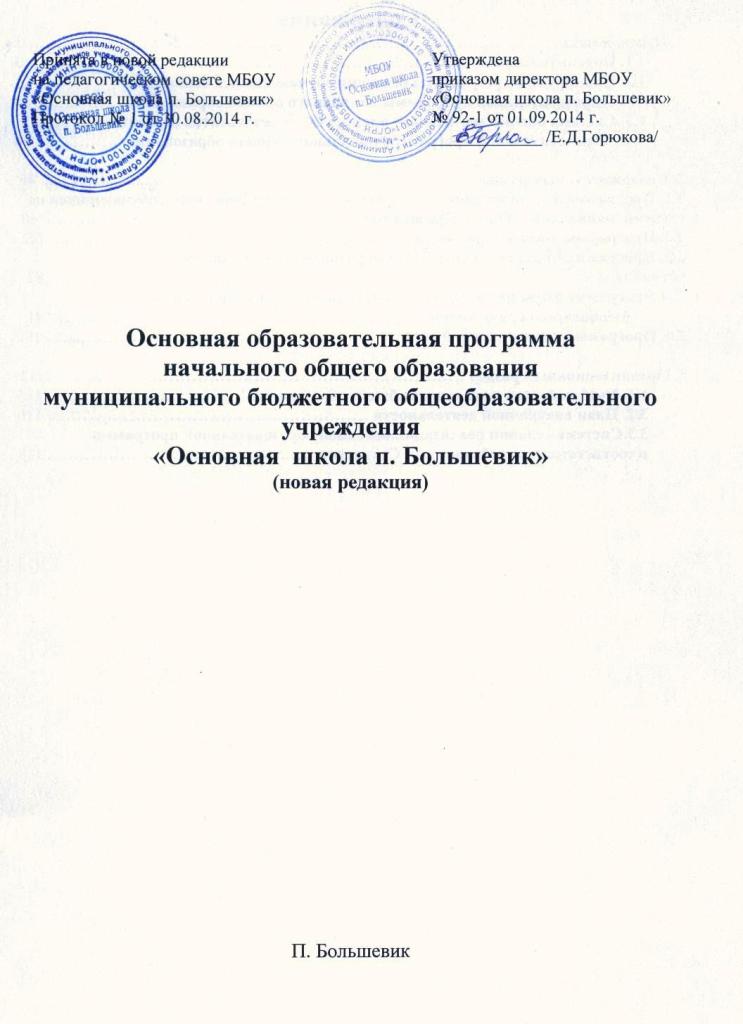 Содержание1. Целевой раздел 1.1. Пояснительная записка …………………………………………………………3-141.2. Планируемые результаты освоения обучающимися основной образовательной программы начального общего образования ………...14-241.3. Система оценки достижений планируемых результатов освоения основной образовательной программы начального общего образования ..……….25-362. Содержательный раздел           2.1. Программа формирования универсальных учебных действий у обучающихся на ступени  начального общего образования………………………...37-52         2.2. Программы учебных предметов …………………………………………….53-78           2.3. Программа духовно – нравственного развития и воспитания обучающихся………………………………………………………………………………79-87         2.4 Программа формирования экологической культуры, здорового и              безопасного образа жизни……………………………………………………….88-96         2.5. Программа коррекционной работы……………………………………........97-107 3. Организационный раздел 3.1. Учебный план начального общего образования ………………………..108-1113.2. План внеурочной деятельности ……………………………………………112-1133.3.Система условий реализации основной образовательной программы в соответствии с требованиями Стандарта ……………………………………114-1181.Целевой раздел  Целевой раздел определяет общее назначение, цели, задачи и планируемые результаты реализации основной образовательной программы начального общего образования, а также способы определения достижения этих целей и результатовПояснительная запискаМуниципальное бюджетное общеобразовательное учреждение «Основная школа п. Большевик»  создана  постановлением администрации Большеболдинского муниципального района Нижегородской области от 17.11.2010 г. № 456 в результате реорганизации МОУ средняя общеобразовательная школа п. Большевик в МБОУ «Основная школа п. Большевик» и распоряжением администрации Большеболдинского муниципального района от 28.06.2012 г. № 145 в результате реорганизации  Староахматовской основной общеобразовательной школы в форме присоединения к муниципальному бюджетному  общеобразовательному учреждению  «Основная  школа п. Большевик» с образованием на его основе структурного подразделения филиала муниципального бюджетного  общеобразовательного учреждения  «Основная  школа п. Большевик» – «Староахматовская основная школа».         Учредителем школы  является – Большеболдинский муниципальный район в лице Администрации Большеболдинского муниципального района Нижегородской области       Основным правоустанавливающим документом является устав ОУ. Деятельность школы регламентируется Уставом муниципального бюджетного общеобразовательного учреждения  «Основная  школа п. Большевик».  (Постановление Администрации Большеболдинского района Нижегородской области №  208 от 21.07.2014),  Лицензией Министерства образования Нижегородской области: серия 52Л01 № 0001714, регистрационный № 244 от 25.08.2014 г., дающей право осуществлять образовательную деятельность по программам начального общего образования, основного общего образования и дополнительного образования детей.     Основная образовательная программа  начального общего образования МБОУ «Основная  школа п. Большевик» разработана  на основе примерной основной образовательной программы начального общего образования в соответствии с требованиями федерального государственного образовательного стандарта начального общего образования. Она определяет содержание и организацию образовательного процесса на ступени начального общего образования и направлена на формирование общей культуры учащихся, на их духовно-нравственное, социальное, личностное и интеллектуальное развитие, на создание основы для самостоятельной реализации учебной деятельности, обеспечивающей социальную успешность, развитие творческих способностей, саморазвитие и самосовершенствование, сохранение и укрепление здоровья учащихся.Основная образовательная программа начального общего образования содержит три раздела: целевой, содержательный и организационный.Целевой раздел содержит:пояснительную записку;планируемые результаты освоения обучающимися основной общеобразовательной программы начального общего образования;систему оценки достижений планируемых результатов освоения основной образовательной программы начального общего образования.Содержательный раздел содержит:Программу формирования универсальных учебных действий у обучающихся на первой ступени начального общего образования;программа отдельных учебных предметов, курсов и курсов внеурочной деятельности;программу духовно-нравственного развития, воспитания обучающихся на ступени начального общего образования;программу формирования экологической культуры, здорового и безопасного образа жизни;коррекционная программа.Организационный раздел содержит:учебный план начального общего образования;план внеурочной деятельности;система условий реализации основной образовательной программы в соответствии с требованиями стандарта.Данная  программа   разработана  с  учётом  образовательных  потребностей  и  запросов участников  образовательного  процесса,  осуществляемого  в МБОУ «Основная  школа п. Большевик».Программа  рассчитана  на четыре года школьной жизни  детей (6,5 – 11 лет). Именно на этой ступени образования  создаются предпосылки  для решения на последующих этапах школьного образования более сложных задач, связанных с обеспечением  условий для развития сознания, способностей и личности школьника.         Данная программа начинает  реализовываться с 1 сентября 2011-2012 учебного года.  По мере накопления опыта работы в данную программу будут вноситься изменения и дополнения. Основная образовательная программа начального  общего  образования   рассмотрена и принята педагогическим советом.Целями реализации основной образовательной программы начального общего образования являются:1. Создание условий для развития и воспитания личности младшего школьника в соответствии с требованиями ФГОС начального общего образования;2. Достижение обучающимися начальных классов личностных, метапредметных и предметных результатов освоения основной образовательной программы в соответствии с ФГОС   на основе УМК «Школа России»;3. Формирование универсальных учебных действий как в учебной, так и в личностной, коммуникативной, познавательной, регулятивной сферах, обеспечивающих способность к организации самостоятельной деятельности обучающегося.Задачи реализации образовательной программы:- сохранить и укрепить физическое и психическое здоровье и безопасность учащихся, обеспечить их эмоциональное  благополучие;- развить творческие способности школьников с учетом их индивидуальных особенностей; сохранить и поддержать  индивидуальности каждого  ребенка;- сформировать у младших школьников основы теоретического и практического мышления и сознания; дать им опыт осуществления различных видов деятельности;- создать педагогические условия, обеспечивающие не только успешное образование на данной ступени, но и широкий перенос средств, освоенных в начальной школе, на следующие ступени образования и во внешкольную практику;- помочь школьникам овладеть основами грамотности в различных ее проявлениях (учебной, двигательной, духовно-нравственной, социально-гражданской, визуально-художественной, языковой, математической, естественнонаучной,  технологической);- дать каждому ребенку опыт и средства ощущать себя субъектом отношений с людьми, с миром и с собой, способным к самореализации в образовательных и других видах  деятельности.Основные принципы построения программы:1.Принцип гуманизации: реальное соблюдение прав учителя и ребенка, закрепленных    законом РФ «Об образовании», Декларацией прав ребенка, Конвенцией о правах ребенка и другими нормативными документами; утверждение не приходящей ценности общекультурного человеческого достояния, внимание к историческим ценностям, их вкладу в развитие науки, культуры, литературы и искусства.2. Принцип сотрудничества: построение взаимоотношений в школе на основе компетентности, авторитетности и поддержание достоинства в отношении учителей, повышающих уровень самооценки учеников, на взаимном уважении и доверии учителей, учеников и родителей в соответствии с принципами ненасильственного общения.3. Принцип индивидуализации обучения: предполагает всесторонний учет уровня развития способностей каждого ученика, формирование на этой основе личных планов, программ стимулирования и коррекции развития учащихся; повышение учебной мотивации и развитие познавательных интересов каждого ученика.4. Принцип дифференциации: предполагает выявление и развитие у учащихся склонностей и способностей к работе в различных направлениях изучаемых наук. 5. Принцип целостности: предполагает построение деятельности школы на основе единства процессов развития, обучения и воспитания учащихся; создание сбалансированного образовательного пространства, учитывающего комплекс отраслей знаний в содержании образования, адекватность педагогических технологий, содержанию и задачам образования.6. Принцип вариативности: поскольку одной из задач обучения в школе является комплексное образование, дающее возможность выпускникам поступить в ВУЗы различных профилей, то системой обучения и программами должны быть обеспечены факультативные и специализированные курсы, интегрирован принцип вариативности программ и учебной литературы, подачи материала.Основная образовательная программа обеспечивает: гарантию прав обучающихся на образование (доступное и качественное), оптимизацию образовательного процесса (оптимальные способы организации учебной деятельности и сотрудничества, познавательной, творческой, художественно-эстетической и коммуникативной деятельности), эффективное использование современных технологий обучения, обеспечение условий для самореализации, самоопределения личности и сохранения здоровья учащихся, использование современного материально-технического обеспечения образовательного процесса, информационное и психолого-педагогическое сопровождение образовательного процесса.Основная образовательная программа предусматривает:- достижение планируемых результатов освоения основной образовательной программы начального общего образования всеми обучающимися, в том числе детьми с ограниченными возможностями здоровья;- выявление и развитие способностей обучающихся, в том числе одарённых детей, через систему секций, кружков, организацию общественно полезной деятельности, в том числе социальной практики, с использованием возможностей образовательных учреждений дополнительного образования детей;- организацию интеллектуальных и творческих соревнований, научно-технического творчества и проектно - исследовательской деятельности;- участие обучающихся, их родителей (законных представителей), педагогических работников и общественности в проектировании и развитии внутришкольной социальной среды;- включение обучающихся в процессы познания и преобразования внешкольной социальной среды (посёлка) для приобретения опыта реального управления и действия.Образовательная программа начальной школы направлена на удовлетворение потребностей:• обучающихся — в программах обучения, стимулирующих развитие познавательных и творческих возможностей личности;• общества и государства — в реализации программ развития личности, направленных на формирование способностей к продуктивной творческой деятельности в сфере науки, культуры, общественных отношений, которые обеспечат в будущем становление интеллектуальной элиты; в сохранении и развитии традиций школы, села, района, области.Образовательная программа начального общего образования создана с учётом особенностей и традиций учреждения, предоставляющих  возможности учащимся в раскрытии интеллектуальных и творческих возможностей личности.Обучение организовано в одну смену при пятидневной учебной неделе  в 1 классе и шестидневной учебной неделе во 2-9классах.Продолжительность урокав 1 классе в первом полугодии - 35 минут, во втором полугодии - 45 минут. Во 2-9 классах – 45 (в соответствии с СанПиН 2.4.2.2821-10 п.10.9).В первом полугодии организуется в середине учебного дня динамическая пауза продолжительностью не менее 40 минут.Остальное время  у обучающихся  первого  класса заполняется целевыми прогулками, физкультурными занятиями, развивающими играми.  Обучение в 1 классе организовано без отметок и без домашних заданий.Продолжительность учебного года:  1 класс – 33 учебные недели, вводятся дополнительные учебные каникулы в середине третьей четверти;2-4 классы продолжительность учебного года – 34 учебные недели. Продолжительность каникул: в течение учебного года не менее 30 календарных дней, летом – не менее 8 календарных недель. В школе работают 12 педагогических  работников (3 мужчины и 9женщин). Из них 11 человек (92%) имеют высшее образование, 1 человек (8%) имеет среднее специальное образование, 100 % степень укомплектованности необходимыми специалистами.Первую категорию имеют – 6 человек (50%),  3 человека  (25%) – соответствие занимаемой должности, 3 педагога (25 %) не имеют категории, 2 педагога работают первый год   и один педагог работает воспитателем группы продлённого дня. Для   осуществления  перехода  школы  на ФГОС НОО, реализации  инициативы «Наша новая школа» и на основании приказа Министерства образования и науки РФ от 16.10.2009г. «Об утверждении и введении в действие Федерального государственного образовательного стандарта начального общего образования» и в  связи  с  введением  новых  Стандартов, прошли курсы повышения квалификации по новому Федеральному государственному образовательному стандарту 100 % педагогов.Своей профессиональной задачей, коллектив школы считает поддерживать уровень преподавания, который бы соответствовал современным требованиям. Для  реализации основных  образовательных  стандартов начального  общего  образования    в школе  имеются следующие материально-технические  ресурсы- 2 учебных кабинета начальных классов;- столовая на  30  посадочных  мест;- спортивный зал;- библиотека.Основная образовательная программа формируется с учётом особенностей первой ступени общего образования как фундамента всего последующего обучения. Начальная школа — особый этап в жизни ребёнка, связанный:- с изменением при поступлении в школу ведущей деятельности ребёнка — с переходом к учебной деятельности (при сохранении значимости игровой), имеющей общественный характер и являющейся социальной по содержанию;- с освоением новой социальной позиции, расширением сферы взаимодействия ребёнка с окружающим миром, развитием потребностей в общении, познании, социальном признании и самовыражении;- с принятием и освоением ребёнком новой социальной роли ученика, выражающейся в формировании внутренней позиции школьника, определяющей новый образ школьной жизни и перспективы личностного и познавательного развития;- с формированием у школьника основ умения учиться и способности к организации своей деятельности: принимать, сохранять цели и следовать им в учебной деятельности; планировать свою деятельность, осуществлять её контроль и оценку; взаимодействовать с учителем и сверстниками в учебном процессе;- с изменением при этом самооценки ребёнка, которая приобретает черты адекватности и рефлексивности;- с моральным развитием, которое существенным образом связано с характером сотрудничества со взрослыми и сверстниками, общением и межличностными отношениями дружбы, становлением основ гражданской идентичности и мировоззрения.Учитываются также характерные для младшего школьного возраста (от 6,5 до 11 лет):- центральные  психологические  новообразования,  формируемые  на  данной  ступени образования:  словесно-логическое  мышление,  произвольная  смысловая  память, произвольное  внимание,  письменная  речь,  анализ,  рефлексия  содержания,  оснований  и способов  действий,  планирование  и  умение  действовать  во  внутреннем  плане,  знаково-символическое  мышление,  осуществляемое  как  моделирование  существенных  связей  и отношений объектов;  ·  развитие  целенаправленной  и  мотивированной  активности  обучающегося, направленной  на  овладение  учебной  деятельностью,  основой  которой  выступает формирование  устойчивой  системы  учебно-познавательных  и  социальных  мотивов  и личностного смысла учения. При  определении  стратегических  характеристик  основной  образовательной программы учитываются существующий разброс в темпах и направлениях развития детей, индивидуальные  различия  в  их  познавательной  деятельности,  восприятии,  внимании, памяти, мышлении, речи, моторике и т.д., связанные с возрастными, психологическими и физиологическими индивидуальными  особенностями  детей  младшего  школьного возраста. При этом успешность и своевременность формирования указанных новообразований познавательной  сферы,  качеств  и  свойств  личности  связывается  с  активной  позицией учителя,  а  также  с  адекватностью  построения  образовательного  процесса  и  выбора условий и методик обучения, учитывающих описанные выше особенности первой ступени общего образования.    Содержание и формы организации учебной деятельности проектируют определённый тип сознания и мышления учащихся. Центральной линией развития младшего школьника является формирование интеллектуальной деятельности и произвольности всех психических процессов. В результате обучения центральными новообразованиями ребёнка младшего школьного возраста являются: словесно-логическое мышление; произвольно-смысловая память; произвольное внимание; письменная речь; произвольная речь с учётом цели и условий коммуникации; интеллектуальные операции (анализ, сравнение, классификация и др.), и также организационные, рефлексивные умения, способность к реализации внутреннего плана действий.     Образование в начальной школе является базой, фундаментом всего последующего обучения.                                Реализация этих целей предполагает:побуждение и поддержку детских инициатив во всех видах деятельности;обучение навыкам общения и сотрудничества;поддержание оптимистической самооценки и уверенности в себе;расширение опыта самостоятельного выбора;формирование учебной самостоятельности (желания и умения учиться, связанных с расширением границы возможностей обучающихся, в том числе – за счет использования инструментов работы с информацией и доступа в контролируемое, но открытое информационное пространство). Реализация ООП начальной ступени общего образования осуществляется в следующих видах деятельности младшего школьника:учебном   сотрудничестве (в том числе, взаимодействие с учителем, коллективная дискуссия, групповая работа);индивидуальной  учебной деятельности (в том числе, самостоятельная работа с использованием дополнительных информационных источников);творческой  и проектной деятельностях (художественное, конструирование);учебно–исследовательской деятельности;трудовой деятельности (самообслуживание, участие в общественно-полезном труде, в социально значимых трудовых акциях);спортивной деятельности (освоение основ физической культуры, знакомство с различными видами спорта, опыт участия в спортивных соревнованиях).В основе реализации основной образовательной программы лежит системно-деятельностный подход, который предполагает:- воспитание и развитие качеств личности, отвечающих требованиям информационного общества, инновационной экономики, задачам построения российского гражданского общества на основе принципов толерантности, диалога культур и уважения его многонационального,  поликультурного и поликонфессионального состава;- переход к стратегии социального проектирования и конструирования на основе разработки содержания и технологий образования, определяющих пути и способы достижения социально желаемого уровня (результата) личностного и познавательного развития обучающихся;- ориентацию на достижение цели и основного результата образования — развитие личности обучающегося на основе освоения универсальных учебных действий, познания и освоения мира;- признание решающей роли содержания образования, способов организации образовательной деятельности и учебного сотрудничества в достижении целей личностного и социального развития обучающихся;- учёт индивидуальных возрастных, психологических и физиологических особенностей обучающихся, роли и значения видов деятельности и форм общения при определении образовательно-воспитательных целей и путей их достижения;- обеспечение преемственности дошкольного, начального общего, основного общего, среднего (полного) общего и профессионального образования;- разнообразие индивидуальных образовательных траекторий и индивидуального развития каждого обучающегося (включая одарённых детей и детей с ограниченными возможностями здоровья), обеспечивающих рост творческого потенциала, познавательных мотивов, обогащение форм учебного сотрудничества и расширение зоны ближайшего развития.Основная образовательная программа начального общего образования предназначена для удовлетворения образовательных потребностей и потребностей духовного развития школьника младшего возраста, нацелена   на: - развитие ребенка как субъекта отношений с людьми, с миром и с собой, предполагающее успешность и самореализацию учащихся в образовательных видах деятельности, а также сохранение и поддержку индивидуальности каждого ребенка. - формирование ключевых компетентностей учащегося: в решении задач и проблем, информационно-коммуникационной, эстетико-технологической, учебной (образовательной) и компетентности взаимодействия;- овладение грамотностью в различных ее проявлениях (учебном, языковом, математическом, естественнонаучном, гражданском, технологическом);- сохранение и укрепление физического и психического здоровья и безопасности учащихся, обеспечение их эмоционального благополучия.- подготовку учащихся к обучению в основной школе;Достижение этих целей предполагает  использование современных образовательных технологий развивающего и проблемного обучения: - проектный метод обучения, - исследовательский метод- технология творческих мастерских;- информационные технологии;- игровые технологии;- здоровьесберегающие технологии.Выбор современных образовательных технологий продиктован новыми требованиями ФГОС.Организация внеурочной деятельности на ступени начального общего образования.Внеурочная деятельность организуется в целях формирования единого образовательного пространства школы для повышения качества образования и реализации процесса становления личности младшего школьника в разнообразных развивающих средах. Внеурочная деятельность является равноправным, взаимодополняющим компонентом базового образования. В соответствии с требованиями Стандарта внеурочная деятельность организована по направлениям: спортивно-оздоровительное, духовно-нравственное, социальное, общекультурное, общеинтеллектуальное. Исходя из задач, форм и содержания внеурочной деятельности, для ее реализации в школе  использована оптимизационная модель (на основе оптимизации всех внутренних ресурсов школы). В ее реализации принимают участие все педагогические работники школы (учителя,  педагоги дополнительного образования, старший вожатый, учитель физкультуры). Координирующую  роль выполняет классный руководитель, который в соответствии со своими функциями и задачами взаимодействует с педагогическими  работниками, а также учебно-вспомогательным персоналом школы. Он организует в классе образовательный процесс, оптимальный для развития положительного потенциала личности учащихся в рамках деятельности общешкольного коллектива; организует систему отношений через разнообразные формы воспитывающей деятельности коллектива класса, в том числе через органы самоуправления; организует социально значимую, творческую деятельность учащихся.  При организации внеурочной деятельности используются программы, разработанные педагогами школы. В качестве базы для разработки программ используются примерные программы опубликованные в педагогических периодических изданиях,  разработанные Нижегородским институтом развития образования и рекомендованные  областным экспертным советом министерства  образования  Нижегородской области.Формы организации внеурочной деятельности. Формы организации внеурочной деятельности разнообразные: подвижные игры, спортивные часы, беседы и тренинги, кружковая работа, социальные практики. Занятия проводятся во второй половине. Занятия спортивно-оздоровительного направления в хорошую погоду проводятся на свежем воздухе, при необходимости используется   спортивный зал. Программа организации внеурочной  деятельности состоит из  подпрограмм, в рамках которых реализуются 5 направлений деятельности.Нормативно-правовой базой для разработки основной образовательной программы начального общего образования  МБОУ «Основная  школа п. Большевик» являются:- Конституция Российской Федерации;	-  Федеральный закон «Об образовании в Российской Федерации» от 29.12.2012 № 273-ФЗ;- Приказ Министерства образования и науки РФ от 6 октября . N 373 "Об утверждении и введении в действие федерального государственного образовательного стандарта начального общего образования";- Приказ Министерства образования и науки РФ от 26 ноября  №1241   "О внесении изменений в федеральный государственный образовательный стандарт начального общего образования, утвержденный приказом Министерства образования и науки Российской Федерации от 6 октября . N 373" - Приказ Министерства образования и науки РФ от 22 сентября . N 2357 "О внесении изменений в федеральный государственный образовательный стандарт начального общего образования, утвержденный приказом Министерства образования и науки Российской Федерации от 6 октября . N 373" - Приказ Министерства образования и науки РФ от 18 декабря . N 1060 "О внесении изменений в федеральный государственный образовательный стандарт начального общего образования, утверждённый приказом Министерства образования и науки Российской Федераций от 6 октября . N 373".- Национальная образовательная инициатива «НАША НОВАЯ ШКОЛА»;-  Сан ПиН 2.4.2. 2821-10; - Письмо Министерства образования Российской Федерации от 12 августа 2002 года № 13-51-99/14 «О введении третьего дополнительного часа физической культуры в общеобразовательных учреждениях Российской Федерации»;- Концепция духовно-нравственного развития и воспитания личности гражданина России;Планируемые результаты освоения обучающимися основной образовательной программы начального общего образованияПланируемые результаты освоения основной образовательной программы начального общего образования (далее — планируемые результаты) являются одним из важнейших механизмов реализации требований Стандарта к результатам учащихся, освоивших основную образовательную программу. Они представляют собой систему обобщённых личностно ориентированных целей образования, допускающих дальнейшее уточнение и конкретизацию, что обеспечивает определение и выявление всех составляющих планируемых результатов, подлежащих формированию и оценке.Планируемые результаты:• обеспечивают связь между требованиями Стандарта, образовательным процессом и системой оценки результатов освоения основной образовательной программы начального общего образования, уточняя и конкретизируя общее понимание личностных, метапредметных и предметных результатов для каждой учебной программы с учётом ведущих целевых установок их освоения, возрастной специфики учащихся и требований, предъявляемых системой оценки;• являются содержательной и критериальной основой для разработки программ учебных предметов, курсов, а также для системы оценки качества освоения учащимися основной образовательной программы начального общего образования.В соответствии с системно-деятельностным подходом содержание планируемых результатов описывает и характеризует обобщённые способы действий с учебным материалом, позволяющие учащимся успешно решать учебные и учебно-практические задачи, в том числе задачи, направленные на отработку теоретических моделей и понятий, и задачи, по возможности максимально приближенные к реальным жизненным ситуациям.Иными словами, система планируемых результатов даёт представление о том, какими именно действиями — познавательными, личностными, регулятивными, коммуникативными, преломлёнными через специфику содержания того или иного предмета — овладеют обучающиеся в ходе образовательного процесса. В системе планируемых результатов особо выделяется учебный материал, имеющий опорный характер, т. е. служащий основой для последующего обучения.Структура планируемых результатов учитывает необходимость:определения динамики развития обучающихся на основе выделения достигнутого уровня развития и ближайшей перспективы — зоны ближайшего развития ребёнка;определения возможностей овладения обучающимися учебными действиями на уровне, соответствующем зоне ближайшего развития, в отношении знаний, расширяющих и углубляющих систему опорных знаний, а также знаний и умений, являющихся подготовительными для данного предмета;выделения основных направлений оценочной деятельности — оценки результатов деятельности систем образования различного уровня, педагогов, обучающихся.С этой целью в структуре планируемых результатов по каждой учебной программе (предметной, междисциплинарной) выделяются следующие уровни описания.Цели-ориентиры, определяющие ведущие целевые установки и основные ожидаемые результаты изучения данной учебной программы. Их включение в структуру планируемых результатов призвано дать ответ на вопрос о смысле изучения данного предмета, его вкладе в развитие личности обучающихся. Планируемые результаты, описывающие эту группу целей, представлены в первом, общецелевом блоке, предваряющем планируемые результаты по отдельным разделам учебной программы. Этот блок результатов описывает основной, сущностный вклад данной программы в развитие личности обучающихся, в развитие их способностей; отражает такие общие цели образования, как формирование ценностных и мировоззренческих установок, развитие интереса, формирование определённых познавательных потребностей обучающихся. Оценка достижения этих целей ведётся в ходе процедур, допускающих предоставление и использование исключительно неперсонифицированной информации, а полученные результаты характеризуют деятельность системы образования.Цели, характеризующие систему учебных действий в отношении опорного учебного материала. Планируемые результаты, описывающие эту группу целей, приводятся в блоках «Выпускник научится» к каждому разделу учебной программы. Они ориентируют пользователя в том, какой уровень освоения опорного учебного материала ожидается от выпускников. Критериями отбора данных результатов служат: их значимость для решения основных задач образования на данной ступени, необходимость для последующего обучения, а также потенциальная возможность их достижения большинством обучающихся, как минимум, на уровне, характеризующем исполнительскую компетентность обучающихся. Иными словами, в эту группу включается такая система знаний и учебных действий, которая, во-первых, принципиально необходима для успешного обучения в начальной и основной школе и, во-вторых, при наличии специальной целенаправленной работы учителя может быть освоена подавляющим большинством детей.Достижение планируемых результатов этой группы выносится на итоговую оценку, которая может осуществляться как в ходе освоения данной программы посредством накопительной системы оценки (например, портфеля достижений), так и по итогам её освоения (с помощью итоговой работы). Оценка освоения опорного материала на уровне, характеризующем исполнительскую компетентность обучающихся, ведётся с помощью заданий базового уровня, а на уровне действий, соответствующих зоне ближайшего развития, — с помощью заданий повышенного уровня. Успешное выполнение обучающимися заданий базового уровня служит единственным основанием для положительного решения вопроса о возможности перехода на следующую ступень обучения.Цели, характеризующие систему учебных действий в отношении знаний, умений, навыков, расширяющих и углубляющих опорную систему или выступающих как пропедевтика для дальнейшего изучения данного предмета. Планируемые результаты, описывающие указанную группу целей, приводятся в блоках «Выпускник получит возможность научиться» к каждому разделу примерной программы учебного предмета и выделяются курсивом. Уровень достижений, соответствующий планируемым результатам этой группы, могут продемонстрировать только отдельные обучающиеся, имеющие более высокий уровень мотивации и способностей. В повседневной практике обучения эта группа целей не отрабатывается со всеми без исключения обучающимися как в силу повышенной сложности учебных действий для обучающихся, так и в силу повышенной сложности учебного материала и/или его пропедевтического характера на данной ступени обучения. Оценка достижения этих целей ведётся преимущественно в ходе процедур, допускающих предоставление и использование исключительно неперсонифицированной информации. Частично задания, ориентированные на оценку достижения этой группы планируемых результатов, могут включаться в материалы итогового контроля.Основные цели такого включения — предоставить возможность учащимся продемонстрировать овладение более высокими (по сравнению с базовым) уровнями достижений и выявить динамику роста численности группы наиболее подготовленных учащихся. При этом невыполнение обучающимися заданий, с помощью которых ведётся оценка достижения планируемых результатов этой группы, не является препятствием для перехода на следующую ступень обучения. В ряде случаев учёт достижения планируемых результатов этой группы целесообразно вести в ходе текущего и промежуточного оценивания, а полученные результаты фиксировать посредством накопительной системы оценки (например, в форме портфеля достижений) и учитывать при определении итоговой оценки.Подобная структура представления планируемых результатов подчёркивает тот факт, что при организации образовательного процесса, направленного на реализацию и достижение планируемых результатов, от учителя требуется использование таких педагогических технологий, которые основаны на дифференциации требований к подготовке обучающихся.На ступени начального общего образования устанавливаются планируемые результаты освоения:• междисциплинарной программы «Формирование универсальных учебных действий», а также её разделов «Чтение. Работа с текстом» и «Формирование ИКТ-компетентности учащихся»;• программ по всем учебным предметам — «Русский язык», «Литературное чтение», «Иностранный язык», «Математика и информатика», «Окружающий мир», «Основы духовно-нравственной культуры народов России», «Изобразительное искусство», «Музыка», «Технология», «Физическая культура».К числу планируемых результатов освоения основной образовательной программы отнесены:• личностные результаты — готовность и способность обучающихся к саморазвитию, сформированность мотивации к учению и познанию, ценностно-смысловые установки выпускников начальной школы, отражающие их индивидуально-личностные позиции, социальные компетентности, личностные качества; сформированность основ российской, гражданской идентичности:• метапредметные результаты — освоенные обучающимися универсальные учебные действия (познавательные, регулятивные и коммуникативные);
• предметные результаты — освоенный обучающимися в ходе изучения учебных предметов опыт специфической для каждой предметной области деятельности по получению нового знания, его преобразованию и применению, а также система основополагающих элементов научного знания, лежащая в основе современной научной картины мира. Обобщенным результатом общего образования первой ступени является портрет выпускника, обладающего следующими основными чертами:- желанием и умением учиться, потребностью самостоятельного познания окружающего мира;- элементарной грамотностью в рамках содержания отдельных учебных предметов, функциональной  грамотностью в области чтения и математики;- инициативностью, навыками сотрудничества в разных видах деятельности;- ответственностью, готовностью отвечать за свои поступки;- осознанным принятием правил здорового и безопасного образа жизни и регуляцией своего поведения в соответствии с ними.УМК «Школа России» в полной мере реализуют Требования ФГОС по реализации вышеперечисленных результатов.1.3.Система оценки достижений планируемых результатов освоения основной образовательной программы начального общего образованияСистема оценки достижений планируемых результатов освоения основной образовательной программы начального общего образования (далее — система оценки) представляет собой один из инструментов реализации требований Стандарта к результатам освоения основной образовательной программы начального общего образования и направлена на обеспечение качества образования, что предполагает вовлечённость в оценочную деятельность, как педагогов, так и учащихся.Оценка на единой критериальной основе, формирование навыков рефлексии, самоанализа, самоконтроля, само- и взаимооценки не только дают возможность педагогам и учащимся освоить эффективные средства управления учебной деятельностью, но и способствуют развитию у учащихся самосознания, готовности открыто выражать и отстаивать свою позицию, готовности к самостоятельным поступкам и действиям, принятию ответственности за их результаты.В соответствии со Стандартом основным объектом системы оценки, её содержательной и критериальной базой выступают планируемые результаты освоения учащимися основной образовательной программы начального общего образования.Система оценки призвана способствовать поддержанию единства всей системы образования, обеспечению преемственности в системе непрерывного образования. Её основными функциями являются ориентация образовательного процесса на достижение планируемых результатов освоения основной образовательной программы начального общего образования и обеспечение эффективной обратной связи, позволяющей осуществлять управление образовательным процессом.Основным объектом, содержательной и критериальной базой итоговой оценки подготовки выпускников на ступени начального общего образования выступают планируемые результаты, составляющие содержание блока «Выпускник научится» для каждой рабочей программы предмета, курса.Система оценки достижения планируемых результатов освоения основной образовательной программы начального общего образования предполагает комплексный подход к оценке результатов образования, позволяющий вести оценку достижения обучающимися всех трёх групп результатов образования: личностных, метапредметных и предметных.В соответствии с требованиями Стандарта предоставление и использование персонифицированной информации возможно только в рамках процедур итоговой оценки учащихся. Во всех иных процедурах допустимо предоставление и использование исключительно неперсонифицированной (анонимной) информации о достигаемых учащимися образовательных результатах.Интерпретация результатов оценки ведётся на основе контекстной информации об условиях и особенностях деятельности субъектов образовательного процесса. В частности, итоговая оценка учащихся определяется с учётом их стартового уровня и динамики образовательных достижений.Система оценки предусматривает уровневый подход к представлению планируемых результатов и инструментарию для оценки их достижения. Согласно этому подходу за точку отсчёта принимается необходимый для продолжения образования и реально достигаемый большинством учащихся опорный уровень образовательных достижений. Достижение этого опорного уровня интерпретируется как безусловный учебный успех ребёнка, как исполнение им требований Стандарта. А оценка индивидуальных образовательных достижений ведётся «методом сложения», при котором фиксируется достижение опорного уровня и его превышение. Это позволяет поощрять продвижения учащихся, выстраивать индивидуальные траектории движения с учётом зоны ближайшего развития.Поэтому в текущей оценочной деятельности целесообразно соотносить результаты, продемонстрированные учеником, с оценками типа:• «зачёт/незачёт» («удовлетворительно/неудовлетворительно»), т. е. оценкой, свидетельствующей об освоении опорной системы знаний и правильном выполнении учебных действий в рамках диапазона (круга) заданных задач, построенных на опорном учебном материале;• «хорошо», «отлично» — оценками, свидетельствующими об усвоении опорной системы знаний на уровне осознанного произвольного овладения учебными действиями, а также о кругозоре, широте (или избирательности) интересов.Это не исключает возможности использования традиционной системы отметок по 5-балльной шкале, однако требует уточнения и переосмысления их наполнения. В частности, достижение опорного уровня в этой системе оценки интерпретируется как безусловный учебный успех ребёнка, как исполнение им требований Стандарта и соотносится с оценкой «удовлетворительно» («зачёт»).В процессе оценки используются разнообразные методы и формы, взаимно дополняющие друг друга (стандартизированные письменные и устные работы, проекты, практические работы, творческие работы, самоанализ и самооценка, наблюдения и др.).Оценка личностных результатовОбъектом оценки личностных результатов являются сформированные у учащихся универсальные учебные действия, включаемые в три основных блока:самоопределение — сформированность внутренней позиции обучающегося — принятие и освоение новой социальной роли обучающегося; становление основ российской гражданской идентичности личности как чувства гордости за свою Родину, народ, историю и осознание своей этнической принадлежности; развитие самоуважения и способности адекватно оценивать себя и свои достижения, видеть сильные и слабые стороны своей личности;смыслоообразование — поиск и установление личностного смысла (т. е. «значения для себя») учения обучающимися на основе устойчивой системы учебно-познавательных и социальных мотивов; понимания границ того, «что я знаю», и того, «что я не знаю», «незнания» и стремления к преодолению этого разрыва;морально-этическая ориентация — знание основных моральных норм и ориентация на их выполнение на основе понимания их социальной необходимости; способность к моральной децентрации — учёту позиций, мотивов и интересов участников моральной дилеммы при её разрешении; развитие этических чувств — стыда, вины, совести как регуляторов морального поведения.Основное содержание оценки личностных результатовна ступени начального общего образования строится вокруг оценки:сформированности внутренней позиции обучающегося, которая находит отражение в эмоционально-положительном отношении обучающегося к образовательному учреждению,ориентации на содержательные моменты образовательного процесса — уроки, познание нового, овладение умениями и новыми компетенциями, характер учебного сотрудничества с учителем и одноклассниками — и ориентации на образец поведения «хорошего ученика» как пример для подражания;сформированности основ гражданской идентичности — чувства гордости за свою Родину, знания знаменательных для Отечества исторических событий; любви к своему краю, осознания своей национальности, уважения культуры и традиций народов России и мира; развития доверия и способности к пониманию и сопереживанию чувствам других людей;сформированности самооценки, включая осознание своих возможностей в учении, способности адекватно судить о причинах своего успеха/неуспеха в учении; умения видеть свои достоинства и недостатки, уважать себя и верить в успех;сформированности мотивации учебной деятельности, включая социальные, учебно-познавательные и внешние мотивы, любознательность и интерес к новому содержанию и способам решения проблем, приобретению новых знаний и умений, мотивации достижения результата, стремления к совершенствованию своих способностей;знания моральных норм и сформированности морально-этических суждений, способности к решению моральных проблем на основе децентрации (координации различных точек зрения на решение моральной дилеммы); способности к оценке своих поступков и действий других людей с точки зрения соблюдения/нарушения моральной нормы.Личностные результаты выпускников на ступени начального общего образования в полном соответствии с требованиями Стандарта не подлежат итоговой оценке.В ходе текущей оценки возможна ограниченная оценка сформированности отдельных личностных результатов, полностью отвечающая этическим принципам охраны и защиты интересов ребёнка и конфиденциальности, в форме, не представляющей угрозы личности, психологической безопасности и эмоциональному статусу учащегося. Такая оценка направлена на решение задачи оптимизации личностного развития ребенка и включает три основных компонента:• характеристику достижений и положительных качеств учащегося;• определение приоритетных задач и направлений личностного развития с учётом как достижений, так и психологических проблем развития ребёнка;• систему психолого-педагогических рекомендаций, призванных обеспечить успешную реализацию задач начального общего образования.Другой формой оценки личностных результатов может быть оценка индивидуального прогресса личностного развития учащихся, которым необходима специальная поддержка. Эта задача может быть решена в процессе систематического наблюдения за ходом психического развития ребёнка на основе представлений о нормативном содержании и возрастной периодизации развития - в форме возрастно-психологического консультирования. Такая оценка осуществляется по запросу родителей (законных представителей) учащихся или педагогов (или администрации образовательного учреждения) при согласии родителей (законных представителей) и проводится психологом, имеющим специальную профессиональную подготовку в области возрастной психологии.Оценка метапредметных результатовОценка метапредметных результатовпредполагает оценку универсальных учебных действий учащихся (регулятивных, коммуникативных, познавательных), т. е. таких умственных действий обучающихся, которые направлены на анализ своей познавательной деятельности и управление ею. К ним относятся:способность обучающегося принимать и сохранять учебную цель и задачи; самостоятельно преобразовывать практическую задачу в познавательную; умение планировать собственную деятельность в соответствии с поставленной задачей и условиями её реализации и искать средства её осуществления; умение контролировать и оценивать свои действия, вносить коррективы в их выполнение на основе оценки и учёта характера ошибок, проявлять инициативу и самостоятельность в обучении;умение осуществлять информационный поиск, сбор и выделение существенной информации из различных информационных источников;умение использовать знаково-символические средства для создания моделей изучаемых объектов и процессов, схем решения учебно-познавательных и практических задач;способность к осуществлению логических операций сравнения, анализа, обобщения, классификации по родовидовым признакам, установлению аналогий, отнесению к известным понятиям;умение сотрудничать с педагогом и сверстниками при решении учебных проблем, принимать на себя ответственность за результаты своих действий.Достижение метапредметных результатов обеспечивается за счёт основных компонентов образовательного процесса — учебных предметов, представленных в обязательной части учебного плана.Основное содержание оценки метапредметных результатов на ступени начального общего образования строится вокруг умения учиться, т. е. той совокупности способов действий, которая, собственно, и обеспечивает способность учащихся к самостоятельному усвоению новых знаний и умений, включая организацию этого процесса.Уровень сформированности универсальных учебных действий, представляющих содержание и объект оценки метапредметных результатов, может быть качественно оценён и измерен в следующих основных формах.Во-первых, достижение метапредметных результатов может выступать как результат выполнения специально сконструированных диагностических задач, направленных на оценку уровня сформированности конкретного вида универсальных учебных действий.Во-вторых, достижение метапредметных результатов может рассматриваться как инструментальная основа (или как средство решения) и как условие успешности выполнения учебных и учебно-практических задач средствами учебных предметов.Этот подход широко использован для итоговой оценки планируемых результатов по отдельным предметам. В зависимости от успешности выполнения проверочных заданий по математике, русскому языку, чтению, окружающему миру, технологии и другим предметам и с учётом характера ошибок, допущенных ребёнком, можно сделать вывод о сформированности ряда познавательных и регулятивных действий обучающихся. Проверочные задания, требующие совместной работы учащихся на общий результат, позволяют оценить сформированность коммуникативных учебных действий.Наконец, достижение метапредметных результатов может проявиться в успешности выполнения комплексных заданий на межпредметной основе. В частности, широкие возможности для оценки сформированностиметапредметных результатов открывает использование проверочных заданий, успешное выполнение которых требует освоения навыков работы с информацией.Преимуществом двух последних способов оценки является то, что предметом измерения становится уровень присвоения учащимся универсального учебного действия, обнаруживающий себя в том, что действие занимает в структуре учебной деятельности учащегося место операции, выступая средством, а не целью активности ребёнка.Таким образом, оценка метапредметных результатов может проводиться в ходе различных процедур. Например, в итоговых проверочных работах по предметам или в комплексных работах на межпредметной основе целесообразно осуществлять оценку (прямую или опосредованную) сформированности большинства познавательных учебных действий и навыков работы с информацией, а также опосредованную оценку сформированности ряда коммуникативных и регулятивных действий.В ходе текущей, тематической, промежуточной оценки может быть оценено достижение таких коммуникативных и регулятивных действий, которые трудно или нецелесообразно проверить в ходе стандартизированной итоговой проверочной работы. Например, именно в ходе текущей оценки целесообразно отслеживать уровень сформированности такого умения, как взаимодействие с партнёром: ориентация на партнёра, умение слушать и слышать собеседника; стремление учитывать и координировать различные мнения и позиции в отношении объекта, действия, события и др.Оценка уровня сформированности ряда универсальных учебных действий, овладение которыми имеет определяющее значение для оценки эффективности всей системы начального образования (например, обеспечиваемые системой начального образования уровень включённости детей в учебную деятельность, уровень их учебной самостоятельности, уровень сотрудничества и ряд других), проводится в форме неперсонифицированных процедурОценка предметных результатовОценка предметных результатов представляет собой оценку достижения учащимся планируемых результатов по отдельным предметам.Достижение этих результатов обеспечивается за счёт основных компонентов образовательного процесса - учебных предметов, представленных в обязательной части учебного плана.В соответствии с пониманием сущности образовательных результатов, заложенным в Стандарте, предметные результаты содержат в себе: во-первых, систему основополагающих элементов научного знания, которая выражается через учебный материал различных курсов (далее - систему предметных знаний); во-вторых, систему формируемых действий с учебным материалом (далее - систему предметных действий), которые направлены на применение знаний, их преобразование и получение нового знания.Система предметных знаний - важнейшая составляющая предметных результатов. В ней можно выделить опорные знания (знания, усвоение которых принципиально необходимо для текущего и последующего успешного обучения) и знания, дополняющие, расширяющие или углубляющие опорную систему знаний, а также служащие пропедевтикой для последующего изучения курсов.К опорным знаниям относятся, прежде всего, основополагающие элементы научного знания (как общенаучные, так и относящиеся к отдельным отраслям знания и культуры), лежащие в основе современной научной картины мира: ключевые теории, идеи, понятия, факты, методы. На ступени начального общего образования к опорной системе знаний отнесён понятийный аппарат учебных предметов, освоение которого позволяет учителю и учащимся эффективно продвигаться в изучении предмета.Опорная система знаний определяется с учётом их значимости для решения основных задач образования на данной ступени, опорного характера изучаемого материала для последующего обучения, а также с учётом принципа реалистичности, потенциальной возможности их достижения большинством обучающихся. Иными словами, в эту группу включается система таких знаний, умений, учебных действий, которые, во-первых, принципиально необходимы для успешного обучения и, во-вторых, при наличии специальной целенаправленной работы учителя в принципе могут быть достигнуты подавляющим большинством детей.На ступени начального общего образования особое значение для продолжения образования имеет усвоение учащимися опорной системы знаний по русскому языку и математике.При оценке предметных результатов основную ценность представляет не само по себе освоение системы опорных знаний и способность воспроизводить их в стандартных учебных ситуациях, а способность использовать эти знания при решении учебно-познавательных и учебно-практических задач. Иными словами, объектом оценки предметных результатов являются действия, выполняемые учащимися, с предметным содержанием.Действия с предметным содержанием (или предметные действия) - вторая важная составляющая предметных результатов. В основе многих предметных действий лежат те же универсальные учебные действия, прежде всего познавательные: использование знаково-символических средств; моделирование; сравнение, группировка и классификация объектов; действия анализа, синтеза и обобщения; установление связей (в том числе причинно-следственных) и аналогий; поиск, преобразование, представление и интерпретация информации, рассуждения и т. д. Однако на разных предметах эти действия преломляются через специфику предмета, например: выполняются с разными объектами - с числами и математическими выражениями; со звуками и буквами, словами, словосочетаниями и предложениями; с высказываниями и текстами; с объектами живой и неживой природы; с музыкальными и художественными произведениями и т. п. Поэтому при всей общности подходов и алгоритмов выполнения действий сам состав формируемых и отрабатываемых действий носит специфическую «предметную» окраску.Совокупность же всех учебных предметов обеспечивает возможность формирования всех универсальных учебных действий при условии, что образовательный процесс ориентирован на достижение планируемых результатов.К предметным действиям следует отнести также действия, которые присущи главным образом только конкретному предмету и овладение которыми необходимо для полноценного личностного развития или дальнейшего изучения предмета (в частности, способы двигательной деятельности, осваиваемые в курсе физической культуры, или способы обработки материалов, приёмы лепки, рисования, способы музыкальной исполнительской деятельности и др.).Формирование одних и тех же действий на материале разных предметов способствует сначала правильному их выполнению в рамках заданного предметом диапазона (круга) задач, а затем и осознанному и произвольному их выполнению, переносу на новые классы объектов. Это проявляется в способности обучающихся решать разнообразные по содержанию и сложности классы учебно-познавательных и учебно-практических задач.Поэтому объектом оценки предметных результатов служит в полном соответствии с требованиями Стандарта способность учащихся решать учебно-познавательные и учебно-практические задачи с использованием средств, релевантных содержанию учебных предметов, в том числе на основе метапредметных действий.Оценка достижения этих предметных результатов ведётся как в ходе текущего и промежуточного оценивания, так и в ходе выполнения итоговых проверочных работ. При этом итоговая оценка ограничивается контролем успешности освоения действий, выполняемых учащимися, с предметным содержанием, отражающим опорную систему знаний данного учебного курса. Система оценки знаний по предметам включает: 1. Внутреннюю оценку (оценка, осуществляемая учениками, учителями, администрацией). 2. Внешняя оценка (осуществляемая внешними по отношению к школе службами) В системе оценивания в начальной школе используются: - преимущественно внутренняя оценка, выставляемая педагогом, школой; внешняя оценка проводится, как правило, в форме неперсонифицированных процедур (мониторинговых исследований, аттестации образовательных учреждений и др.), результаты которой не влияют на оценку детей, участвующих в этих процедурах; - субъективные или экспертные (наблюдения, самооценка и самоанализ и др.) и объективизированные методы оценивания (как правило, основанные на анализе письменных ответов и работ учащихся), в том числе – стандартизированные (основанные на результатах стандартизированных письменных работ, или тестов) процедуры и оценки; - оценивание достигаемых образовательных результатов, оценивание процесса их формирования и оценивание осознанности каждым учащимся особенностей развития его собственного процесса обучения; - разнообразные формы оценивания, выбор которых определяется этапом обучения, общими и специальными целями обучения, текущими учебными задачами; целью получения информации; - интегральная оценка, в том числе – портфолио, выставки, презентации, и дифференцированная оценка отдельных аспектов обучения; - самоанализ и самооценка учащихся. Объектом оценки предметных результатов является: способность учащихся решать учебно-познавательные и учебно-практические задачи. В систему оценки предметных результатов входят: - Опорные знания по предметам: русскому языку, математике, чтению, окружающему миру, которые включают в себя: ключевые теории, идеи, понятия, факты, методы, понятийный аппарат. - Предметные действия: использование знаково-символических средств, моделирование, сравнение, группировка и классификация объектов, действия анализа, синтеза и обобщения, установление причинно-следственных связей и анализ, поиск, преобразование, представление и интерпретация информации, рассуждения. Источниками информации для оценивания достигаемых образовательных результатов, процесса их формирования и меры осознанности каждым учащимся особенностей развития его собственного процесса обучения, а также для оценивания хода обучения служат: - работы учащихся, выполняющиеся в ходе обучения (домашние задания, мини-проекты и презентации, формализованные письменные задания – разнообразные тексты, отчеты о наблюдениях и экспериментах, различные словники, памятки, дневники, собранные массивы данных, подборки информационных материалов, поздравительные открытки и т.п., а также разнообразные инициативные творческие работы – иллюстрированные сочинения, плакаты, постеры, поделки и т.п.); - индивидуальная и совместная деятельность учащихся в ходе выполнения работ; - статистические данные, основанные на ясно выраженных показателях и /или дескрипторах и получаемых в ходе целенаправленных наблюдений или мини-исследований; - результаты тестирования (результаты устных и письменных проверочных работ). Описание системы проверочных и учебно-методических материалов  В данной системе выделяются следующие позиции: 1. Стартовая диагностика, в котором представлены ожидаемый уровень предметной подготовки первоклассников, примеры проверочных заданий и возможные структуры проверочных работ в зависимости от методики и времени их проведения, а также рекомендации по использованию системы стартовой диагностики. 2. Систематизированное описание рекомендуемых учебных задач и ситуаций (по каждому предмету и для каждой дидактической линии) для различных этапов обучения, включающие описание дидактических и раздаточных материалов, необходимые для организации учебной деятельности школьников, организации системы внутренней оценки, в том числе – диагностической. 3. Итоговые проверочные работы (на конец каждого класса), включая рекомендации по их проведению, оцениванию, фиксации и анализу результатов. Рекомендации по организации системы внутренней накопительной оценки достижений учащихся, составу портфолио и критериям его оценивания. В начальной школе оценивание призвано стимулировать учение посредством оценки исходного знания ребенка, того опыта, который он/она привнес в выполнение задания или в изучение темы, учета индивидуальных или групповых потребностей в учебном процессе, учета особенностей способов проявления понимания изученного на данном этапе учебного процесса и данным ребенком, побуждения детей размышлять о своем учении, об оценке их собственных работ и процесса их выполнения. Система оценивания строится на основе следующих общих для всех программ начального образования принципов: 1. Оценивание является постоянным процессом, естественным образом интегрированным в образовательную практику. В зависимости от этапа обучения используется диагностическое (стартовое, текущее) и срезовое (тематическое, итоговое) оценивание. 2. Оценивание может быть только критериальным. Основными критериями оценивания выступают ожидаемые результаты, соответствующие учебным целям. 3. Оцениваться с помощью отметки могут только результаты деятельности ученика, но не его личные качества. 4. Оценивать можно только то, чему учат. 5. Критерии оценивания и алгоритм выставления отметки заранее известны и педагогам, и учащимся. Они могут вырабатываться ими совместно. 6. Система оценивания выстраивается таким образом, чтобы учащиеся включались в контрольно-оценочную деятельность, приобретая навыки и привычку к самооценке. 7. Виды работ, подлежащие обязательному оцениванию (для портфолио).  Как уже отмечалось, в начальной школе рекомендуется использовать три вида оценивания: стартовую диагностику, текущее оценивание, тесно связанное с процессом обучения, и итоговое оценивание.Портфель достижений как инструмент оценки динамики индивидуальных образовательных достиженийПоказатель динамики образовательных достижений - один из основных показателей в оценке образовательных достижений. На основе выявления характера динамики образовательных достижений учащихся можно оценивать эффективность учебного процесса, работы учителя или образовательного учреждения, системы образования в целом. При этом наиболее часто реализуется подход, основанный на сравнении количественных показателей, характеризующих результаты оценки, полученные в двух точках образовательной траектории учащихся.Оценка динамики образовательных достижений, как правило, имеет две составляющие: педагогическую, понимаемую как оценку динамики степени и уровня овладения действиями с предметным содержанием, и психологическую, связанную с оценкой индивидуального прогресса в развитии ребёнка.Одним из наиболее адекватных инструментов для оценки динамики образовательных достижений служит портфель достижений учащегося. Как показывает опыт его использования, портфель достижений может быть отнесён к разряду аутентичных индивидуальных оценок, ориентированных на демонстрацию динамики образовательных достижений в широком образовательном контексте (в том числе в сфере освоения таких средств самоорганизации собственной учебной деятельности, как самоконтроль, самооценка, рефлексия и т. д.).Портфель достижений — это не только современная эффективная форма оценивания, но и действенное средство для решения ряда важных педагогических задач, позволяющее:• поддерживать высокую учебную мотивацию учащихся;• поощрять их активность и самостоятельность, расширять возможности обучения и самообучения;• развивать навыки рефлексивной и оценочной (в том числе самооценочной) деятельности учащихся;• формировать умение учиться — ставить цели, планировать и организовывать собственную учебную деятельность.•  представляет собой специально организованную подборку работ, которые демонстрируют усилия, прогресс и достижения учащегося в различных областях. Портфель достижений является оптимальным способом организации текущей системы оценки. При этом материалы портфеля достижений должны допускать независимую оценку, например при проведении аттестации педагогов.В состав портфеля достижений могут включаться результаты, достигнутые учащимся не только в ходе учебной деятельности, но и в иных формах активности: творческой, социальной, коммуникативной, физкультурно-оздоровительной, трудовой деятельности, протекающей как в рамках повседневной школьной практики, так и за её пределами.В портфель достижений учеников начальной школы, который используется для оценки достижения планируемых результатов начального общего образования, целесообразно включать следующие материалы.1. Выборки детских работ - формальных и творческих, выполненных в ходе обязательных учебных занятий по всем изучаемым предметам, а также в ходе посещаемых учащимися занятий, реализуемых в рамках образовательной программы школы.Обязательной составляющей портфеля достижений являются материалы стартовой диагностики, промежуточных и итоговых стандартизированных работ по отдельным предметам.Остальные работы должны быть подобраны так, чтобы их совокупность демонстрировала нарастающие успешность, объём и глубину знаний, достижение более высоких уровней формируемых учебных действий. Примерами такого рода работ могут быть:• по русскому и литературному чтению, иностранномуязыку - диктанты и изложения, сочинения на заданную тему, сочинения на произвольную тему, аудиозаписи монологических и диалогических высказываний, «дневники читателя», иллюстрированные «авторские» работы детей, материалы их самоанализа и рефлексии и т. п.;• по математике - математические диктанты, оформленные результаты мини-исследований, записи решения учебно-познавательных и учебно-практических задач, математические модели, аудиозаписи устных ответов (демонстрирующих навыки устного счёта, рассуждений, доказательств, выступлений, сообщений на математические темы), материалы самоанализа и рефлексии и т. п.;• по окружающему миру - дневники наблюдений, оформленные результаты мини-исследований и мини-проектов, интервью, аудиозаписи устных ответов, творческие работы, материалы самоанализа и рефлексии и т. п.;• по предметам эстетического цикла - аудиозаписи, фото- и видеоизображения примеров исполнительской деятельности, иллюстрации к музыкальным произведениям, иллюстрации на заданную тему, продукты собственного творчества, аудиозаписи монологических высказываний-описаний, материалы самоанализа и рефлексии и т. п.;• по технологии - фото- и видеоизображения продуктов исполнительской деятельности, аудиозаписи монологических высказываний-описаний, продукты собственного творчества, материалы самоанализа и рефлексии и т. п.;• по физкультуре - видеоизображения примеров исполнительской деятельности, дневники наблюдений и самоконтроля, самостоятельно составленные расписания и режим дня, комплексы физических упражнений, материалы самоанализа и рефлексии и т. п.2. Систематизированные материалы наблюдений (оценочные листы, материалы и листы наблюдений и т. п.) за процессом овладения универсальными учебными действиями, которые ведут учителя начальных классов (выступающие и в роли учителя-предметника, и в роли классного руководителя), иные учителя-предметники, школьный психолог, старший вожатый и другие непосредственные участники образовательного процесса.3. Материалы, характеризующие достижения учащихся в рамках внеурочной и досуговой деятельности, например результаты участия в олимпиадах, конкурсах, смотрах, выставках, концертах, спортивных мероприятиях, поделки и др. Основное требование, предъявляемое к этим материалам, - отражение в них степени достижения планируемых результатов освоения основной образовательной программы начального общего образования.Анализ, интерпретация и оценка отдельных составляющих и портфеля достижений в целом ведутся с позиций достижения планируемых результатов с учётом основных результатов начального общего образования, закреплённых в Стандарте.Оценка, как отдельных составляющих, так и портфеля достижений в целом ведётся на критериальной основе, поэтому портфели достижений должны сопровождаться специальными документами, в которых описаны состав портфеля достижений; критерии, на основе которых оцениваются отдельные работы, и вклад каждой работы в накопленную оценку выпускника. Критерии оценки отдельных составляющих портфеля достижений могут полностью соответствовать рекомендуемым или быть адаптированы учителем применительно к особенностям образовательной программы и контингента детей.При адаптации критериев целесообразно соотносить их с критериями и нормами, представленными в примерах инструментария для итоговой оценки достижения планируемых результатов, естественно, спроецировав их предварительно на данный этап обучения.По результатам оценки, которая формируется на основе материалов портфеля достижений, делаются выводы:1) о сформированности у учащегося универсальных и предметных способов действий, а также опорной системы знаний, обеспечивающих ему возможность продолжения образования в основной школе;2) о сформированности основ умения учиться, понимаемой как способность к самоорганизации с целью постановки и решения учебно-познавательных и учебно-практических задач;3) об индивидуальном прогрессе в основных сферах развития личности - мотивационно-смысловой, познавательной, эмоциональной, волевой и саморегуляции.Итоговая оценка  выпускникаНа итоговую оценку на ступени начального общего образования, результаты которой используются при принятии решения о возможности (или невозможности) продолжения обучения на следующей ступени, выносятся только предметные и метапредметные результаты, описанные в разделе «Выпускник научится» планируемых результатов начального образования.Предметом итоговой оценки является способность учащихся решать учебно-познавательные и учебно-практические задачи, построенные на материале опорной системы знаний с использованием средств, релевантных содержанию учебных предметов, в том числе на основе метапредметных действий. Способность к решению иного класса задач является предметом различного рода неперсонифицированных обследований.На ступени начального общего образования особое значение для продолжения образования имеет усвоение учащимися опорной системы знаний по русскому языку и математике и овладение следующими метапредметными действиями:• речевыми, среди которых следует выделить навыки осознанного чтения и работы с информацией;• коммуникативными, необходимыми для учебного сотрудничества с учителем и сверстниками.Итоговая оценка выпускника формируется на основе накопленной оценки, зафиксированной в портфеле достижений, по всем учебным предметам и оценок за выполнение, как минимум, трёх итоговых работ (по русскому языку, математике и комплексной работы на межпредметной основе).При этом накопленная оценка характеризует выполнение всей совокупности планируемых результатов, а также динамику образовательных достижений обучающихся за период обучения. А оценки за итоговые работы характеризуют, как минимум, уровень усвоения учащимися опорной системы знаний по русскому языку и математике, а также уровень овладения метапредметными действиями.На основании этих оценок по каждому предмету и по программе формирования универсальных учебных действий делаются следующие выводы о достижении планируемых результатов.1) Выпускник овладел опорной системой знаний и учебными действиями, необходимыми для продолжения образования на следующей ступени, и способен использовать их для решения простых учебно-познавательных и учебно-практических задач средствами данного предмета.Такой вывод делается, если в материалах накопительной системы оценки зафиксировано достижение планируемых результатов по всем основным разделам учебной программы, как минимум, с оценкой «зачтено» (или «удовлетворительно»), а результаты выполнения итоговых работ свидетельствуют о правильном выполнении не менее 50% заданий базового уровня.2) Выпускник овладел опорной системой знаний, необходимой для продолжения образования на следующей ступени, на уровне осознанного произвольного овладения учебными действиями.Такой вывод делается, если в материалах накопительной системы оценки зафиксировано достижение планируемых результатов по всем основным разделам учебной программы, причём не менее чем по половине разделов выставлена оценка «хорошо» или «отлично», а результаты выполнения итоговых работ свидетельствуют о правильном выполнении не менее 65% заданий базового уровня и получении не менее 50% от максимального балла за выполнение заданий повышенного уровня.3) Выпускник не овладел опорной системой знаний и учебными действиями, необходимыми для продолжения образования на следующей ступени.Такой вывод делается, если в материалах накопительной системы оценки не зафиксировано достижение планируемых результатов по всем основным разделам учебной программы, а результаты выполнения итоговых работ свидетельствуют о правильном выполнении менее 50% заданий базового уровня.Педагогический совет школы на основе выводов, сделанных по каждому учащемуся, рассматривает вопрос об успешном освоении данным учеником основной образовательной программы начального общего образования и переводе его на следующую ступень общего образования.В случае если полученные учащимся итоговые оценки не позволяют сделать однозначного вывода о достижении планируемых результатов, решение о переводе на следующую ступень общего образования принимается педагогическим советом с учётом динамики образовательных достижений учащегося и контекстной информации об условиях и особенностях его обучения в рамках регламентированных процедур, устанавливаемых на федеральном уровне.Решение о переводе учащегося на следующую ступень общего образования принимается одновременно с рассмотрением и утверждением характеристики учащегося, в которой:• отмечаются образовательные достижения и положительные качества учащегося;• определяются приоритетные задачи и направления личностного развития с учётом, как достижений, так и психологических проблем развития ребёнка;• даются психолого-педагогические рекомендации, призванные обеспечить успешную реализацию намеченных задач на следующей ступени обучения.Оценка эффективности деятельности школыПоказатель динамики образовательных достижений - один из основных показателей в оценке образовательных достижений. На основе выявления характера динамики образовательных достижений учащихся можно оценивать эффективность учебного процесса, работы учителя или образовательного учреждения. При этом наиболее часто реализуется подход, основанный на сравнении количественных показателей, характеризующих результаты оценки, полученные в двух точках образовательной траектории учащихся.Содержательный разделСодержательный раздел определяет общее содержание начального общего образования и включает образовательные программы, ориентированные на достижение личностных, предметных и метапредметных результатов.Программа формирования универсальных учебных действий у обучающихся на ступени  начального общего образованияПрограмма формирования у учащихся универсальных учебных действий на ступени начального общего образования (далее — программа формирования универсальных учебных действий) конкретизирует требования Стандарта к личностным и метапредметным результатам освоения основной образовательной программы начального общего образования, дополняет традиционное содержание образовательно-воспитательных программ и служит основой для разработки рабочих программ учебных предметов, курсов, дисциплин.Программа формирования универсальных учебных действий направлена на обеспечение системно-деятельностного подхода, положенного в основу Стандарта, и призвана способствовать реализации развивающего потенциала общего образования, развитию системы универсальных учебных действий, выступающей как инвариантная основа образовательного процесса и обеспечивающая школьникам умение учиться, способность к саморазвитию и самосовершенствованию. Всё это достигается путём как освоения учащимися конкретных предметных знаний и навыков в рамках отдельных дисциплин, так и сознательного, активного присвоения ими нового социального опыта. При этом знания, умения и навыки рассматриваются как производные от соответствующих видов целенаправленных действий, если они формируются, применяются и сохраняются в тесной связи с активными действиями самих учащихся. Качество усвоения знаний определяется многообразием и характером видов универсальных действий.Цель программы:  обеспечить  регулирование  различных аспектов освоения метапредметных умений, т.е. способов деятельности, применимых в рамках, как образовательного процесса, так и при решении проблем в реальных жизненных ситуациях.Задачи программы: установить ценностные ориентиры начального образования;определить состав и характеристику универсальных учебных действий;выявить в содержании предметных линий  универсальные учебные действия  и  определить условия формирования  в образовательном процессе и жизненно важных ситуациях. Программа  формирования универсальных учебных действий содержит:Описание ценностных ориентиров на каждой ступени образования.Характеристики личностных, регулятивных, познавательных, коммуникативных универсальных учебных действий.Связь универсальных учебных действий с содержанием учебных предметов в соответствии с УМК «Школа России».4. Типовые задачи формирования личностных, регулятивных, познавательных, коммуникативных универсальных учебных действий в соответствии с УМК «Школа России».5. Описание преемственности программы формирования универсальных учебных действий по ступеням общего образования в соответствии с УМК «Школа России».6. Планируемые результаты сформированности УУД.1. Ценностные ориентиры содержания образования на ступени начального общего образования Ценностные ориентиры начального общего образования конкретизируют личностный, социальный и государственный заказ системе образования, выраженный в Требованиях к результатам освоения основной образовательной программы, и отражают следующие целевые установки системы начального общего образования:1. Формирование основ гражданской идентичности личности, включая:-  чувство сопричастности и гордости за свою Родину, народ и историю;- осознание ответственности человека за благосостояние общества;-  восприятие мира как единого и целостного при разнообразии культур, национальностей, религий;- отказ от деления на «своих» и «чужих»; - уважение истории и культуры каждого народа.2. Формирование психологических условий развития общения, кооперации сотрудничества:- доброжелательность, доверие и  внимание к людям, - готовность к сотрудничеству и дружбе, оказанию помощи тем, кто в ней нуждается;- уважение к окружающим – умение слушать и слышать партнера, признавать право каждого на собственное мнение и принимать решения с учетом позиций всех участников;  3. Развитие ценностно-смысловой сферы личности на основе общечеловеческой нравственности и гуманизма:- принятие и уважение ценностей семьи и общества, школы и коллектива и стремление следовать им;- ориентация в нравственном содержании и смысле поступков, как собственных, так и окружающих людей, развитие этических чувств  - стыда, вины, совести  - как регуляторов морального поведения;-  формирование чувства прекрасного и эстетических чувств на основе знакомства с мировой и отечественной художественной культурой;4. Развитие умения учиться как первого шага к самообразованию и самовоспитанию:- развитие широких познавательных интересов, инициативы  и любознательности, мотивов познания и творчества;- формирование умения учиться и способности к организации своей деятельности (планированию, контролю, оценке);5. Развитие самостоятельности, инициативы и ответственности личности как условия ее самоактуализации:-  формирование самоуважения и эмоционально-положительного отношения к себе;- готовность открыто выражать и отстаивать свою позицию;- критичность к своим поступкам и умение адекватно их оценивать;- готовность к самостоятельным действиям, ответственность за их результаты;- целеустремленность и настойчивость в достижении целей;- готовность к преодолению трудностей и жизненного оптимизма;- умение противостоять действиям и влияниям, представляющим угрозу жизни, здоровью и безопасности  личности и общества в пределах своих возможностей.             Реализация ценностных ориентиров общего образования в единстве процессов обучения и воспитания, познавательного и личностного развития учащихся на основе формирования общих учебных умений, обобщённых способов действия обеспечивает высокую эффективность решения жизненных задач и возможность саморазвития учащихся. 2. Характеристики личностных, регулятивных, познавательных, коммуникативных универсальных учебных действий.В широком значении термин «универсальные учебные действия» означает умение учиться, т. е. способность субъекта к саморазвитию и самосовершенствованию путём сознательного и активного присвоения нового социального опыта.Способность учащегося самостоятельно успешно усваивать новые знания, формировать умения и компетентности, включая самостоятельную организацию этого процесса, т. е. умение учиться, обеспечивается тем, что универсальные учебные действия как обобщённые действия открывают учащимся возможность широкой ориентации как в различных предметных областях, так и в строении самой учебной деятельности, включающей осознание её целевой направленности, ценностно-смысловых и операциональных характеристик. Таким образом, достижение умения учиться предполагает полноценное освоение учащимися всех компонентов учебной деятельности, которые включают: познавательные и учебные мотивы, учебную цель, учебную задачу, учебные действия и операции (ориентировка, преобразование материала, контроль и оценка). Умение учиться — существенный фактор повышения эффективности освоения учащимися предметных знаний, формирования умений и компетентностей, образа мира и ценностно-смысловых оснований личностного морального выбора.Функции универсальных учебных действий:• обеспечение возможностей учащегося самостоятельно осуществлять деятельность учения, ставить учебные цели, искать и использовать необходимые средства и способы их достижения, контролировать и оценивать процесс и результаты деятельности;• создание условий для гармоничного развития личности и её самореализации на основе готовности к непрерывному образованию; • обеспечение успешного усвоения знаний, формирования умений, навыков и компетентностей в любой предметной области.Универсальный характер учебных действий проявляется в том, что они носят метапредметный характер; обеспечивают целостность общекультурного, личностного и познавательного развития и саморазвития личности; обеспечивают преемственность всех ступеней образовательного процесса; лежат в основе организации и регуляции любой деятельности учащегося независимо от её специально- предметного содержания.Универсальные учебные действия обеспечивают этапы усвоения учебного содержания и формирования психологических способностей учащегося.Виды универсальных учебных действийВ составе основных видов универсальных учебных действий, соответствующих ключевым целям общего образования, можно выделить четыре блока: личностный, регулятивный (включающий также действия саморегуляции), познавательный и коммуникативный.Личностные универсальные учебные действия обеспечивают ценностно-смысловую ориентацию обучающихся (умение соотносить поступки и события с принятыми этическими принципами, знание моральных норм и умение выделить нравственный аспект поведения) и ориентацию в социальных ролях и межличностных отношениях. Применительно к учебной деятельности следует выделить три вида личностных действий:• личностное, профессиональное, жизненное самоопределение;• смыслообразование, т. е. установление обучающимися связи между целью учебной деятельности и её мотивом, другими словами, между результатом учения и тем, что побуждает к деятельности, ради чего она осуществляется. Ученик должен задаваться вопросом: какое значение и какой смысл имеет для меня учение? — и уметь на него отвечать; • нравственно-этическая ориентация, в том числе,  и оценивание усваиваемого содержания (исходя из социальных и личностных ценностей),  обеспечивающее личностный моральный выбор.Регулятивные универсальные учебные действия обеспечивают обучающимся организацию своей учебной деятельности. К ним относятся:• целеполагание как постановка учебной задачи на основе соотнесения того, что уже известно и усвоено учащимися, и того, что ещё неизвестно;• планирование — определение последовательности промежуточных целей с учётом конечного результата; составление плана и последовательности действий;• прогнозирование — предвосхищение результата и уровня усвоения знаний, его временных  характеристик;• контроль в форме сличения способа действия и его результата с заданным эталоном с целью обнаружения отклонений и отличий от эталона;• коррекция — внесение необходимых дополнений и коррективов в план и способ действия в случае расхождения эталона, реального действия и его результата с учётом оценки этого результата самим обучающимся, учителем, товарищами;• оценка — выделение и осознание обучающимся того, что уже усвоено и что ещё нужно усвоить, осознание качества и уровня усвоения; оценка результатов работы;• саморегуляция как способность к мобилизации сил и энергии, к волевому усилию (к выбору в ситуации мотивационного конфликта) и преодолению препятствий.Познавательные универсальные учебные действия включают: общеучебные, логические учебные действия, а также постановку и решение проблемы.Общеучебные универсальные действия:• самостоятельное выделение и формулирование познавательной цели;• поиск и выделение необходимой информации, в том числе решение рабочих задач с использованием общедоступных в начальной школе инструментов ИКТ и источников информации;• структурирование знаний;• осознанное и произвольное построение речевого высказывания в устной и письменной форме;• выбор наиболее эффективных способов решения задач взависимости от конкретных условий;• рефлексия способов и условий действия, контроль и оценка процесса и результатов деятельности;• смысловое чтение как осмысление цели чтения и выбор вида чтения в зависимости от цели; извлечение необходимой информации из прослушанных текстов различных жанров;•определение основной и второстепенной информации; свободная ориентация и восприятие текстов художественного,научного, публицистического и официально-делового стилей; понимание и адекватная оценка языка средств массовой информации;• постановка и формулирование проблемы, самостоятельное создание алгоритмов деятельности при решении проблем творческого и поискового характера.Особую группу общеучебных универсальных действий составляют знаково-символические действия:• моделирование — преобразование объекта из чувственной формы в модель, где выделены существенные характеристики объекта (пространственно-графическая или знаково-символическая);• преобразование модели с целью выявления общих законов, определяющих данную предметную область.Логические универсальные действия:• анализ объектов с целью выделения признаков (существенных, несущественных);• синтез — составление целого из частей, в том числе самостоятельное достраивание с восполнением недостающих компонентов;• выбор оснований и критериев для сравнения, сериации, классификации объектов;• подведение под понятие, выведение следствий; • установление причинно-следственных связей, представление цепочек объектов и явлений;• построение логической цепочки рассуждений, анализ истинности утверждений;• доказательство;• выдвижение гипотез и их обоснование.Постановка и решение проблемы:• формулирование проблемы;• самостоятельное создание способов решения проблем творческого и поискового характера.Коммуникативные универсальные учебные действия обеспечивают социальную компетентность и учёт позиции других людей, партнёров по общению или деятельности; умение слушать и вступать в диалог; участвовать в коллективном обсуждении проблем; интегрироваться в группу сверстникови строить продуктивное взаимодействие и сотрудничество со сверстниками и взрослыми.Коммуникативные универсальные учебные действия обеспечивают социальную компетентность и учет позиции других людей. К ним относятся:• планирование учебного сотрудничества с учителем исверстниками — определение цели, функций участников, способов взаимодействия;• постановка вопросов — инициативное сотрудничество в поиске и сборе информации;• разрешение конфликтов — выявление, идентификация проблемы, поиск и оценка альтернативных способов разрешения конфликта, принятие решения и его реализация;• управление поведением партнёра — контроль, коррекция, оценка его действий;• умение с достаточной полнотой и точностью выражать свои мысли в соответствии с задачами и условиями коммуникации; владение монологической и диалогической формами речи в соответствии с грамматическими и синтаксическими нормами родного языка, современных средств коммуникации.Универсальные учебные действия представляют собой целостную систему, в которой происхождение и развитие каждого вида учебного действия определяется его отношением с другими видами учебных действий и общей логикой возрастного развития. Содержание и способы общения и коммуникации обусловливают развитие способности ребёнка к регуляции поведения и деятельности, познанию мира, определяют образ «Я» как систему представлений о себе, отношений к себе. Характеристика результатов формирования универсальных учебных действий  на разных этапах обучения  в начальной школе3. Связь универсальных учебных действий с содержанием учебных предметовФормирование универсальных учебных действий, обеспечивающих решение задач общекультурного, ценностно-личностного, познавательного развития учащихся, реализуется в рамках целостного образовательного процесса в ходе изучения системы учебных предметов и дисциплин, в метапредметной деятельности, организации форм учебного сотрудничества и решения важных задач жизнедеятельности учащихся.На ступени начального общего образования имеет особое значение обеспечение при организации учебного процесса сбалансированного развития у учащихся логического, наглядно-образного и знаково-символического мышления, исключающее риск развития формализма мышления, формирования псевдологического мышления. Существенную роль в этом играют такие учебные предметы, как «Литературное чтение», «Технология», «Изобразительное искусство», «Музыка».Каждый учебный предмет в зависимости от предметного содержания и релевантных способов организации учебной деятельности учащихся раскрывает определённые возможности для формирования универсальных учебных действий.В частности, учебный предмет «Русский язык» обеспечивает формирование познавательных, коммуникативных и регулятивных действий. Работа с текстом открывает возможности для формирования логических действий анализа, сравнения, установления причинно-следственных связей. Ориентация в морфологической и синтаксической структуре языка и усвоение правил строения слова и предложения, графической формы букв обеспечивают развитие знаково-символических действий - замещения (например, звука буквой), моделирования (например, состава слова путём составления схемы) и преобразования модели (видоизменения слова). Изучение русского создаёт условия для формирования языкового чутья как результата ориентировки ребёнка в грамматической и синтаксической структуре и обеспечивает успешное развитие адекватных возрасту форм и функций речи, включая обобщающую и планирующую функции.«Литературное чтение». Требования к результатам изучения учебного предмета включают формирование всех видов универсальных учебных действий: личностных, коммуникативных, познавательных и регулятивных (с приоритетом развития ценностно-смысловой сферы и коммуникации).Литературное чтение - осмысленная, творческая духовная деятельность, которая обеспечивает освоение идейно-нравственного содержания художественной литературы, развитие эстетического восприятия. Важнейшей функцией восприятия художественной литературы является трансляция духовно- нравственного опыта общества через коммуникацию системы социальных личностных смыслов, раскрывающих нравственное значение поступков героев литературных произведений. На ступени начального общего образования важным средством организации понимания авторской позиции, отношения автора к героям произведения и отображаемой действительности является выразительное чтение.Учебный предмет «Литературное чтение» обеспечивают формирование следующих универсальных учебных действий:• смыслообразования через прослеживание судьбы героя и ориентацию учащегося в системе личностных смыслов;• самоопределения и самопознания на основе сравнения образа «Я» с героями литературных произведений посредством эмоционально-действенной идентификации;• основ гражданской идентичности путём знакомства с героическим историческим прошлым своего народа и своей страны и переживания гордости и эмоциональной сопричастности подвигам и достижениям её граждан;• эстетических ценностей и на их основе эстетических критериев;• нравственно-этического оценивания через выявление морального содержания и нравственного значения действий персонажей;• эмоционально-личностной децентрации на основе отождествления себя с героями произведения, соотнесения и сопоставления их позиций, взглядов и мнений;• умения понимать контекстную речь на основе воссоздания картины событий и поступков персонажей;• умения произвольно и выразительно строить контекстную речь с учётом целей коммуникации, особенностей слушателя, в том числе используя аудиовизуальные средства;• умения устанавливать логическую причинно-следственную последовательность событий и действий героев произведения;• умения строить план с выделением существенной и дополнительной информации.«Иностранный язык» (немецкий) обеспечивает прежде всего развитие коммуникативных действий, формируя коммуникативную культуру обучающегося. Изучение иностранного языка способствует:• общему речевому развитию учащегося на основе формирования обобщённых лингвистических структур грамматики и синтаксиса;• развитию произвольности и осознанности монологической и диалогической речи;• развитию письменной речи;• формированию ориентации на партнёра, его высказывания, поведение, эмоциональное состояние и переживания; уважения интересов партнёра; •умения слушать и слышать собеседника, вести диалог, излагать и обосновывать своё мнение в понятной для собеседника форме.Знакомство учащихся с культурой, историей и традициями других народов и мировой культурой, открытие универсальности детской субкультуры создаёт необходимые условия для формирования личностных универсальных действий - формирования гражданской идентичности личности, преимущественно в её общекультурном компоненте, и доброжелательного отношения, уважения и толерантности к другим странам и народам, компетентности в межкультурном диалоге.Изучение иностранного языка способствует развитию общеучебных познавательных действий, в первую очередь смыслового чтения (выделение субъекта и предиката текста; понимание смысла текста и умение прогнозировать развитие его сюжета; умение задавать вопросы, опираясь на смысл прочитанного текста; сочинение оригинального текста на основе плана).«Математика». На ступени начального общего образования этот учебный предмет является основой развития у учащихся познавательных универсальных действий, в первую очередь логических и алгоритмических. В процессе знакомства с математическими отношениями, зависимостями у школьников формируются учебные действия планирования последовательности шагов при решении задач; различения способа и результата действия; выбора способа достижения поставленной цели; использования знаково-символических средств для моделирования математической ситуации, представления информации; сравнения и классификации (например, предметов, чисел, геометрических фигур) по существенному основанию. Особое значение имеет математика для формирования общего приёма решения задач как универсального учебного действия.Формирование моделирования как универсального учебного действия осуществляется в рамках практически всех учебных предметов на этой ступени образования. В процессе обучения учащийся осваивает систему социально принятых знаков и символов, существующих в современной культуре и необходимых как для его обучения, так и для социализации.«Окружающий мир». Этот предмет выполняет интегрирующую функцию и обеспечивает формирование у учащихся целостной научной картины природного и социокультурного мира, отношений человека с природой, обществом, другими людьми, государством, осознания своего места в обществе, создавая основу становления мировоззрения, жизненного самоопределения и формирования российской гражданской идентичности личности.В сфере личностных универсальных действий изучение предмета «Окружающий мир» обеспечивает формирование когнитивного, эмоционально-ценностного и деятельностного компонентов гражданской российской идентичности:• формирование умения различать государственную символику Российской Федерации и своего региона, описывать достопримечательности столицы и родного края, находить на карте Российскую Федерацию, Москву - столицу России, свой регион и его столицу; •ознакомление с особенностями некоторых зарубежных стран;• формирование основ исторической памяти — умения различать в историческом времени прошлое, настоящее, будущее; ориентации в основных исторических событиях своего народа и России и ощущения чувства гордости за славу и достижения своего народа и России; •умения фиксировать в информационной среде элементы истории семьи, своего региона;• формирование основ экологического сознания, грамотности и культуры учащихся, освоение элементарных норм адекватного природосообразного поведения;• развитие морально-этического сознания — норм и правил взаимоотношений человека с другими людьми, социальными группами и сообществами.В сфере личностных универсальных учебных действий изучение предмета способствует принятию учащимися правил здорового образа жизни, пониманию необходимости здорового образа жизни в интересах укрепления физического, психического и психологического здоровья.Изучение данного предмета способствует формированию общепознавательных универсальных учебных действий:• овладению начальными формами исследовательской деятельности, включая умение поиска и работы с информацией;• формированию действий замещения и моделирования (использование готовых моделей для объяснения явлений или выявления свойств объектов и создания моделей);• формированию логических действий сравнения, подведения под понятия, аналогии, классификации объектов живой и неживой природы на основе внешних признаков или известных характерных свойств; установления причинно-следственных связей в окружающем мире, в том числе на многообразном материале природы и культуры родного края.«Изобразительное искусство». Развивающий потенциал этого предмета связан с формированием личностных, познавательных, регулятивных действий.Моделирующий характер изобразительной деятельности создаёт условия для формирования общеучебных действий, замещения и моделирования явлений и объектов природного и социокультурного мира в продуктивной деятельности учащихся. Такое моделирование является основой развития познания ребёнком мира и способствует формированию логических операций сравнения, установления тождества и различий, аналогий, причинно-следственных связей и отношений. При создании продукта изобразительной деятельности особые требования предъявляются к регулятивным действиям - целеполаганию как формированию замысла, планированию и организации действий в соответствии с целью, умению контролировать соответствие выполняемых действий способу, внесению коррективов на основе предвосхищения будущего результата и его соответствия замыслу.В сфере личностных действий приобщение к мировой и отечественной культуре и освоение сокровищницы изобразительного искусства, народных, национальных традиций, искусства других народов обеспечивают формирование гражданской идентичности личности, толерантности, эстетических ценностей и вкусов, новой системы мотивов, включая мотивы творческого самовыражения, способствуют развитию позитивной самооценки и самоуважения учащихся.«Музыка». Этот предмет обеспечивает формирование личностных, коммуникативных, познавательных действий. На основе освоения учащимися мира музыкального искусства в сфере личностных действий будут сформированы эстетические и ценностно-смысловые ориентации учащихся, создающие основу для формирования позитивной самооценки, самоуважения, жизненного оптимизма, потребности в творческом самовыражении. Приобщение к достижениям национальной, российской и мировой музыкальной культуры и традициям, многообразию музыкального фольклора России, образцам народной и профессиональной музыки обеспечит формирование российской гражданской идентичности и толерантности как основы жизни в поликультурном обществе.Будут сформированы коммуникативные универсальные учебные действия на основе развития эмпатии и умения выявлять выраженные в музыке настроения и чувства и передавать свои чувства и эмоции с помощью творческого самовыражения.В области развития общепознавательных действий изучение музыки будет способствовать формированию замещения и моделирования.«Технология». Специфика этого предмета и его значимость для формирования универсальных учебных действий обусловлены:• ключевой ролью предметно-преобразовательной деятельности как основы формирования системы универсальных учебных действий;• значением универсальных учебных действий моделирования и планирования, которые являются непосредственным предметом усвоения в ходе выполнения различных заданий по курсу (так, в ходе решения задач на конструирование обучающиеся учатся использовать схемы, карты и модели, задающие полную ориентировочную основу выполнения предложенных заданий и позволяющие выделять необходимую систему ориентиров);• специальной организацией процесса планомерно-поэтапной отработки предметно-преобразовательной деятельности учащихся в генезисе и развитии психологических новообразований младшего школьного возраста — умении осуществлять анализ, действовать во внутреннем умственном плане; рефлексией как осознанием содержания и оснований выполняемой деятельности;• широким использованием форм группового сотрудничества и проектных форм работы для реализации учебных целей курса;• формированием первоначальных элементов ИКТ-компетентности учащихся.Изучение технологии обеспечивает реализацию следующих целей:• формирование картины мира материальной и духовной культуры как продукта творческой предметно-преобразующей деятельности человека;• развитие знаково-символического и пространственного мышления, творческого и репродуктивного воображения на основе развития способности учащегося к моделированию и отображению объекта и процесса его преобразования в форме моделей (рисунков, планов, схем, чертежей);• развитие регулятивных действий, включая целеполагание; планирование (умение составлять план действий и применять его для решения задач); прогнозирование (предвосхищение будущего результата при различных условиях выполнения действия); контроль, коррекция и оценка;• формирование внутреннего плана на основе поэтапной отработки предметно-преобразующих действий;• развитие планирующей и регулирующей функций речи;• развитие коммуникативной компетентности учащихся на основе организации совместно-продуктивной деятельности;• развитие эстетических представлений и критериев на основе изобразительной и художественной конструктивной деятельности;• формирование мотивации успеха и достижений младших школьников, творческой самореализации на основе эффективной организации предметно-преобразующей символико-моделирующей деятельности;• ознакомление учащихся с миром профессий и их социальным значением, историей их возникновения и развития как первая ступень формирования готовности к предварительному профессиональному самоопределению;• формирование ИКТ-компетентности учащихся, включая ознакомление с правилами жизни людей в мире информации: избирательность в потреблении информации, уважение к личной информации другого человека, к процессу познания учения, к состоянию неполного знания и другим аспектам.«Физическая культура». Этот предмет обеспечивает формирование личностных универсальных действий:• основ общекультурной и российской гражданской идентичности как чувства гордости за достижения в мировом и отечественном спорте;• освоение моральных норм помощи тем, кто в ней нуждается, готовности принять на себя ответственность;• развитие мотивации достижения и готовности к преодолению трудностей на основе конструктивных стратегий совладания и умения мобилизовать свои личностные и физические ресурсы, стрессоустойчивости;• освоение правил здорового и безопасного образа жизни.«Физическая культура» как учебный предмет способствует:• в области регулятивных действий развитию умений планировать, регулировать, контролировать и оценивать свои действия;• в области коммуникативных действий развитию взаимодействия, ориентации на партнёра, сотрудничеству и кооперации (в командных видах спорта - формированию умений планировать общую цель и пути её достижения; договариваться в отношении целей и способов действия, распределения функций и ролей в совместной деятельности; конструктивно разрешать конфликты; осуществлять взаимный контроль; адекватно оценивать собственное поведение и поведение партнёра и вносить необходимые коррективы в интересах достижения общего результата).4.  Преемственность формирования универсальных учебных действий по ступеням общего образования.Проблема организации преемственности обучения затрагивает все звенья существующей образовательной системы, а именно: переход от реализации основной образовательной программы начального общего образования к реализации основной образовательной программы основного и среднего общего образования, и, наконец, в высшее учебное заведение. При этом, несмотря на огромные возрастно-психологические различия между учащимися, переживаемые ими трудности переходных периодов имеют много общего.Основные проблемы обеспечения преемственности связаны с игнорированием задачи целенаправленного формирования таких универсальных учебных действий, как коммуникативные, речевые, регулятивные, общепознавательные, логические и др.Наиболее остро проблема преемственности стоит в двух ключевых точках — в момент поступления детей в школу на ступень начального общего образования и в период перехода обучающихся на ступень основного общего образования.Исследования готовности детей к обучению в школе показали, что обучение должно рассматриваться как комплексное образование, включающее в себя физическую и психологическую готовность.Физическая готовность определяется состоянием здоровья, уровнем морфофункциональной зрелости организма ребёнка, в том числе развитием двигательных навыков и качеств (тонкая моторная координация), физической и умственной работоспособности.Психологическая готовность к школе — сложная системная характеристика психического развития ребёнка 6—7 лет, которая предполагает сформированность психологических способностей и свойств, обеспечивающих принятие ребёнком новой социальной позиции школьника; возможность сначала выполнения им учебной деятельности под руководством учителя, а затем переход к её самостоятельному осуществлению; усвоение системы научных понятий; освоение ребёнком новых форм кооперации и учебного сотрудничества в системе отношений с учителем и одноклассниками.Психологическая готовность к школе имеет следующую структуру: личностная готовность, умственная зрелость и произвольность регуляции поведения и деятельности.Личностная готовность включает мотивационную готовность, коммуникативную готовность, сформированность Я-концепции и самооценки, эмоциональную зрелость. Мотивационная готовность предполагает сформированность социальных мотивов (стремление к социально значимому статусу, потребность в социальном признании, мотив социального долга), учебных и познавательных мотивов. Предпосылками возникновения этих мотивов служат, с одной стороны, формирующееся к концу дошкольного возраста желание детей поступить в школу, с другой - развитие любознательности и умственной активности.Выражением личностной готовности к школе является сформированность внутренней позиции школьника, подразумевающей готовность ребёнка принять новую социальную позицию и роль ученика, иерархию мотивов с высокой учебной мотивацией.Умственную зрелость составляет интеллектуальная, речевая готовность и сформированность восприятия, памяти, внимания, воображения. Интеллектуальная готовность к школе включает особую познавательную позицию ребёнка в отношении мира (децентрацию), переход к понятийному интеллекту, понимание причинности явлений, развитие рассуждения как способа решения мыслительных задач, способность действовать в умственном плане, определённый набор знаний, представлений и умений. Речевая готовность предполагает сформированность фонематической, лексической, грамматической, синтаксической, семантической сторон речи; развитие номинативной, обобщающей, планирующей и регулирующей функций речи, диалогической и начальных форм контекстной речи, формирование особой теоретической позиции ребёнка в отношении речевой действительности и выделение слова как её единицы. Восприятие характеризуется всё большей осознанностью, опирается на использование системы общественных сенсорных эталонов и соответствующих перцептивных действий, основывается на взаимосвязи с речью и мышлением. Память и внимание приобретают черты опосредованности, наблюдается рост объёма и устойчивости внимания.Психологическая готовность в сфере воли и произвольности обеспечивает целенаправленность и планомерность управления ребёнком своей деятельностью и поведением. Воля находит отражение в возможности соподчинения мотивов, целеполагании и сохранении цели, способности прилагать волевое усилие для её достижения. Произвольность выступает как умение строить своё поведение и деятельность в соответствии с предлагаемыми образцами и правилами, осуществлять планирование, контроль и коррекцию выполняемых действий, используя соответствующие средства.Формирование фундамента готовности перехода к обучению на ступени начального общего образования должно осуществляться в рамках специфически детских видов деятельности: сюжетно-ролевой игры, изобразительной деятельности, конструирования, восприятия сказки и пр.Не меньшее значение имеет проблема психологической подготовки детей к переходу обучающихся на ступень основного общего образования с учётом возможного возникновения определённых трудностей такого перехода - ухудшение успеваемости и дисциплины, рост негативного отношения к учению, возрастание эмоциональной нестабильности, нарушения поведения, которые обусловлены:• необходимостью адаптации учащихся к новой организации процесса и содержания обучения (предметная система, разные преподаватели и т. д.);• совпадением начала кризисного периода, в который вступают младшие подростки, со сменой ведущей деятельности (переориентацией подростков на деятельность общения со сверстниками при сохранении значимости учебной деятельности);• недостаточной готовностью детей к более сложной и самостоятельной учебной деятельности, связанной с показателями их интеллектуального, личностного развития и главным образом с уровнем сформированности структурных компонентов учебной деятельности (мотивы, учебные действия, контроль, оценка);• недостаточно подготовленным переходом с родного языка на русский язык обучения.Все эти компоненты присутствуют в программе формирования универсальных учебных действий и заданы в форме требований к планируемым результатам обучения. Основанием преемственности разных ступеней образовательной системы может стать ориентация на ключевой стратегический приоритет непрерывного образования — формирование умения учиться, которое должно быть обеспечено формированием системы универсальных учебных действий.2.2. Программы учебных предметов2.2.1. Общие положенияНачальная школа - самоценный, принципиально новый этап в жизни ребёнка: начинается систематическое обучение в образовательном учреждении, расширяется сфера взаимодействия ребёнка с окружающим миром, изменяется социальный статус и увеличивается потребность в самовыражении.Образование в начальной школе является базой, фундаментом всего последующего обучения. В первую очередь это касается сформированности универсальных учебных действий (УУД), обеспечивающих умение учиться. Начальное образование призвано решать свою главную задачу - закладывать основу формирования учебной деятельности ребёнка, включающую систему учебных и познавательных мотивов, умения принимать, сохранять, реализовывать учебные цели, планировать, контролировать и оценивать учебные действия и их результат.Особенностью содержания современного начального образования является не только ответ на вопрос, что ученик должен знать (запомнить, воспроизвести), но и формирование универсальных учебных действий в личностных, коммуникативных, познавательных, регулятивных сферах, обеспечивающих способность к организации самостоятельной учебной деятельности, а также при формировании ИКТ-компетентности учащихся.Кроме этого, определение в программах содержания тех знаний, умений и способов деятельности, которые являются надпредметными, т. е. формируются средствами каждого учебного предмета, позволяет объединить возможности всех учебных предметов для решения общих задач обучения, приблизиться к реализации «идеальных» целей образования. В то же время такой подход позволит предупредить узкопредметность в отборе содержания образования, обеспечить интеграцию в изучении разных сторон окружающего мира.Уровень сформированности УУД в полной мере зависит от способов организации учебной деятельности и сотрудничества, познавательной, творческой, художественно-эстетической и коммуникативной деятельности школьников. Это определило необходимость выделить в программе содержание не только знаний, но и видов деятельности, которое включает конкретные УУД, обеспечивающие творческое применение знаний для решения жизненных задач, начальные умения самообразования. Именно этот аспект примерных программ даёт основание для утверждения гуманистической, личностно ориентированной направленности процесса образования младших школьников.Важным условием развития детской любознательности, потребности самостоятельного познания окружающего мира, познавательной активности и инициативности в начальной школе является создание развивающей образовательной среды, стимулирующей активные формы познания: наблюдение, опыты, учебный диалог и пр. Младшему школьнику должны быть созданы условия для развития рефлексии - способности осознавать и оценивать свои мысли и действия как бы со стороны, соотносить результат деятельности с поставленной целью, определять своё знание и незнание и др. Способность к рефлексии - важнейшее качество, определяющее социальную роль ребёнка как ученика, школьника, направленность на саморазвитие.Начальная ступень общего образования вносит вклад в социально-личностное развитие ребёнка. В процессе обучения формируется достаточно осознанная система представлений об окружающем мире, о социальных и межличностных отношениях, нравственно-этических нормах. Происходят изменения в самооценке ребёнка. Оставаясь достаточно оптимистической и высокой, она становится всё более объективной и самокритичной.Программы по учебным предметам начальной школы разработаны в соответствии с требованиями к результатам (личностным, метапредметным, предметным) освоения основной образовательной программы начального общего образования, Федерального государственного образовательного стандарта начального общего образования.Рабочие учебные программы разработаны на основе примерных программ. Программы включают следующие разделы:1) пояснительную записку, в которой конкретизируются общие цели начального общего образования с учётом специфики учебного предмета;2) общую характеристику учебного предмета;3) описание места учебного предмета в учебном плане;4) описание ценностных ориентиров содержания учебного предмета;5) личностные, метапредметные и предметные результаты освоения конкретного учебного предмета;6) содержание учебного предмета;7) планируемые результаты изучения учебного предмета;8) описание материально-технического обеспечения образовательного процесса;9) тематическое планирование с определением основных видов учебной деятельности учащихся.В данном разделе Основной образовательной программы начального общего образования приводится основное содержание курсов по всем обязательным предметам на ступени начального общего образования, которое должно быть в полном объёме отражено в соответствующих разделах рабочих программ учебных предметов. Остальные разделы программ учебных предметов формируются с учётом региональных, национальных и этнокультурных особенностей, состава класса, а также выбранного комплекта учебников.Полное изложение рабочих программ учебных предметов, предусмотренных к изучению на ступени начального общего образования, в соответствии со структурой, установленной в Стандарте, приведено в Рабочих программах по учебным предметам.2.2.2. Основное содержание учебных предметов2.2.2.1. Русский языкВиды речевой деятельностиСлушание. Осознание цели и ситуации устного общения. Адекватное восприятие звучащей речи. Понимание на слух информации, содержащейся в предъявляемом тексте, определение основной мысли текста, передача его содержания по вопросам.Говорение. Выбор языковых средств в соответствии с целями и условиями общения для эффективного решения коммуникативной задачи. Практическое овладение диалогической формой речи. Овладение умениями начать, поддержать, закончить разговор, привлечь внимание и т. п. Практическое овладение устными монологическими высказываниями в соответствии с учебной задачей (описание, повествование, рассуждение). Овладение нормами речевого этикета в ситуациях учебного и бытового общения (приветствие, прощание, извинение, благодарность, обращение с просьбой). Соблюдение орфоэпических норм и правильной интонации.Чтение. Понимание учебного текста. Выборочное чтение с целью нахождения необходимого материала. Нахождение информации, заданной в тексте в явном виде. Формулирование простых выводов на основе информации, содержащейся в тексте. Интерпретация и обобщение содержащейся в тексте информации. Анализ и оценка содержания, языковых особенностей и структуры текста.Письмо. Письмо букв, буквосочетаний, слогов, слов, предложений в системе обучения грамоте. Овладение разборчивым, аккуратным письмом с учётом гигиенических требований к этому виду учебной работы. Списывание, письмо под диктовку в соответствии с изученными правилами. Письменное изложение содержания прослушанного и прочитанного текста (подробное, выборочное). Создание небольших собственных текстов (сочинений) по интересной детям тематике (на основе впечатлений, литературных произведений, сюжетных картин, серий картин, просмотра фрагмента видеозаписи и т. п.).Обучение грамотеФонетика. Звуки речи. Осознание единства звукового состава слова и его значения. Установление числа и последовательности звуков в слове. Сопоставление слов, различающихся одним или несколькими звуками.Различение гласных и согласных звуков, гласных ударных и безударных, согласных твёрдых и мягких, звонких и глухих.Слог как минимальная произносительная единица. Деление слов на слоги. Определение места ударения.Графика. Различение звука и буквы: буква как знак звука. Овладение позиционным способом обозначения звуков буквами. Буквы гласных как показатель твёрдости - мягкости согласных звуков. Функция букв е, ё, ю, я. Мягкий знак как показатель мягкости предшествующего согласного звука.Знакомство с русским алфавитом как последовательностью букв.Чтение. Формирование навыка слогового чтения (ориентация на букву, обозначающую гласный звук). Плавное слоговое чтение и чтение целыми словами со скоростью, соответствующей индивидуальному темпу ребёнка. Осознанное чтение слов, словосочетаний, предложений и коротких текстов. Чтение с интонациями и паузами в соответствии со знаками препинания. Развитие осознанности и выразительности чтения на материале небольших текстов и стихотворений.Знакомство с орфоэпическим чтением (при переходе к чтению целыми словами). Орфографическое чтение (проговаривание) как средство самоконтроля при письме под диктовку и при списывании.Письмо. Усвоение гигиенических требований при письме. Развитие мелкой моторики пальцев и свободы движения руки. Развитие умения ориентироваться на пространстве листа в тетради и на пространстве классной доски.Овладение начертанием письменных прописных (заглавных) и строчных букв. Письмо букв, буквосочетаний, слогов, слов, предложений с соблюдением гигиенических норм. Овладение разборчивым, аккуратным письмом. Письмо под диктовку слов и предложений, написание которых не расходится с их произношением. Усвоение приёмов и последовательности правильного списывания текста.Понимание функции небуквенных графических средств: пробела между словами, знака переноса.Слово и предложение. Восприятие слова как объекта изучения, материала для анализа. Наблюдение над значением слова.Различение слова и предложения. Работа с предложением: выделение слов, изменение их порядка.Орфография. Знакомство с правилами правописания и их применение:• раздельное написание слов;• обозначение гласных после шипящих (ча - ща, чу - щу, жи - ши);• прописная (заглавная) буква в начале предложения, в именах собственных;• перенос слов по слогам без стечения согласных;• знаки препинания в конце предложения.Развитие речи. Понимание прочитанного текста при самостоятельном чтении вслух и при его прослушивании. Составление небольших рассказов повествовательного характера по серии сюжетных картинок, материалам собственных игр, занятий, наблюдений.Систематический курсФонетика и орфоэпия. Различение гласных и согласных звуков. Нахождение в слове ударных и безударных гласных звуков. Различение мягких и твёрдых согласных звуков, определение парных и непарных по твёрдости - мягкости согласных звуков. Различение звонких и глухих звуков, определение парных и непарных по звонкости - глухости согласных звуков. Определение качественной характеристики звука: гласный - согласный; гласный ударный - безударный; согласный твёрдый - мягкий, парный - непарный; согласный звонкий - глухой, парный - непарный. Деление слов на слоги. Ударение, произношение звуков и сочетаний звуков в соответствии с нормами современного русского литературного языка. Фонетический разбор слова.Графика. Различение звуков и букв. Обозначение на письме твёрдости и мягкости согласных звуков. Использование на письме разделительных ъ и ь.Установление соотношения звукового и буквенного состава слова в словах типа стол, конь; в словах с йотированными гласными е, ё, ю, я; в словах с непроизносимыми согласными.Использование небуквенных графических средств: пробела между словами, знака переноса, абзаца.Знание алфавита: правильное название букв, знание их последовательности. Использование алфавита при работе со словарями, справочниками, каталогами.Лексика. Понимание слова как единства звучания и значения. Выявление слов, значение которых требует уточнения. Определение значения слова по тексту или уточнение значения с помощью толкового словаря. Представление об однозначных и многозначных словах, о прямом и переносном значении слова. Наблюдение за использованием в речи синонимов и антонимов.Состав слова (морфемика). Овладение понятием «родственные (однокоренные) слова». Различение однокоренных слов и различных форм одного и того же слова. Различение однокоренных слов и синонимов, однокоренных слов и слов с омонимичными корнями. Выделение в словах с однозначно выделяемыми морфемами окончания, корня, приставки, суффикса. Различение изменяемых и неизменяемых слов. Представление о значении суффиксов и приставок. Образование однокоренных слов с помощью суффиксов и приставок. Разбор слова по составу.Морфология. Части речи; деление частей речи на самостоятельные и служебные.Имя существительное. Значение и употребление в речи. Умение опознавать имена собственные. Различение имён существительных, отвечающих на вопросы «кто?» и «что?». Различение имён существительных мужского, женского и среднего рода. Изменение существительных по числам. Изменение существительных по падежам. Определение падежа, в котором употреблено имя существительное. Различение падежных и смысловых (синтаксических) вопросов. Определение принадлежности имён существительных к 1, 2, 3-му склонению. Морфологический разбор имён существительных.Имя прилагательное. Значение и употребление в речи. Изменение прилагательных по родам, числам и падежам, кроме прилагательных на -ий,  -ья, -ов, -ин. Морфологический разбор имён прилагательных.Местоимение. Общее представление о местоимении. Личные местоимения, значение и употребление в речи. Личные местоимения 1, 2, 3-го лица единственного и множественного числа. Склонение личных местоимений.Глагол. Значение и употребление в речи. Неопределённая форма глагола. Различение глаголов, отвечающих на вопросы «что сделать?» и «что делать?». Изменение глаголов по временам. Изменение глаголов по лицам и числам в настоящем и будущем времени (спряжение). Способы определения I и II спряжения глаголов (практическое овладение). Изменение глаголов прошедшего времени по родам и числам. Морфологический разбор глаголов.Наречие. Значение и употребление в речи.Предлог. Знакомство с наиболее употребительными предлогами. Функция предлогов: образование падежных форм имён существительных и местоимений. Отличие предлогов от приставок.Союзы и, а, но, их роль в речи. Частица не, её значение.Синтаксис. Различение предложения, словосочетания, слова (осознание их сходства и различий). Различение предложений по цели высказывания: повествовательные, вопросительные и побудительные; по эмоциональной окраске (интонации): восклицательные и невосклицательные.Нахождение главных членов предложения: подлежащего и сказуемого. Различение главных и второстепенных членов предложения. Установление связи (при помощи смысловых вопросов) между словами в словосочетании и предложении.Нахождение и самостоятельное составление предложений с однородными членами без союзов и с союзами и, а, но. Использование интонации перечисления в предложениях с однородными членами.Различение простых и сложных предложений.Орфография и пунктуация. Формирование орфографической зоркости, использование разных способов выбора написания в зависимости от места орфограммы в слове. Использование орфографического словаря.Применение правил правописания:• сочетания жи - ши, ча - ща, чу - щу в положении под ударением;• сочетания чк - чн, чт, щн;• перенос слов;• прописная буква в начале предложения, в именах собственных;• проверяемые безударные гласные в корне слова;• парные звонкие и глухие согласные в корне слова;• непроизносимые согласные;• непроверяемые гласные и согласные в корне слова (на ограниченном перечне слов);• гласные и согласные в неизменяемых на письме приставках;• разделительные ъ и ь;• мягкий знак после шипящих на конце имён существительных (ночь, нож, рожь, мышь);• безударные падежные окончания имён существительных (кроме существительных на -мя, -ий, -ья, -ье, -ия, -ов, -ин);• безударные окончания имён прилагательных;• раздельное написание предлогов с личными местоимениями;• не с глаголами;• мягкий знак после шипящих на конце глаголов в форме 2-го лица единственного числа (пишешь, учишь);• мягкий знак в глаголах в сочетании -ться;• безударные личные окончания глаголов;• раздельное написание предлогов с другими словами;• знаки препинания в конце предложения: точка, вопросительный и восклицательный знаки;• знаки препинания (запятая) в предложениях с однородными членами.Развитие речи. Осознание ситуации общения: с какой целью, с кем и где происходит общение.Практическое овладение диалогической формой речи. Выражение собственного мнения, его аргументация. Овладение основными умениями ведения разговора (начать, поддержать, закончить разговор, привлечь внимание и т. п.). Овладение нормами речевого этикета в ситуациях учебного и бытового общения (приветствие, прощание, извинение, благодарность, обращение с просьбой), в том числе при общении с помощью средств ИКТ. Особенности речевого этикета в условиях общения с людьми, плохо владеющими русским языком.Практическое овладение устными монологическими высказываниями на определённую тему с использованием разных типов речи (описание, повествование, рассуждение).Текст. Признаки текста. Смысловое единство предложений в тексте. Заглавие текста.Последовательность предложений в тексте.Последовательность частей текста (абзацев).Комплексная работа над структурой текста: озаглавливние, корректирование порядка предложений и частей текста (абзацев).План текста. Составление планов к данным текстам. Создание собственных текстов по предложенным планам.Типы текстов: описание, повествование, рассуждение, их особенности.Знакомство с жанрами письма и поздравления.Создание собственных текстов и корректирование заданных текстов с учётом точности, правильности, богатства и выразительности письменной речи; использование в текстах синонимов и антонимов.Знакомство с основными видами изложений и сочинений (без заучивания определений): изложения подробные и выборочные, изложения с элементами сочинения; сочинения- повествования, сочинения-описания, сочинения-рассуждения.2.2.2.2. Литературное чтениеВиды речевой и читательской деятельностиАудирование (слушание). Восприятие на слух звучащей речи (высказывание собеседника, чтение различных текстов). Адекватное понимание содержания звучащей речи, умение отвечать на вопросы по содержанию услышанного произведения, определение последовательности событий, осознание цели речевого высказывания, умение задавать вопрос по услышанному учебному, научно-познавательному и художественному произведению.ЧтениеЧтение вслух. Постепенный переход от слогового к плавному осмысленному правильному чтению целыми словами вслух (скорость чтения в соответствии с индивидуальным темпом чтения), постепенное увеличение скорости чтения. Установка на нормальный для читающего темп беглости, позволяющий ему осознать текст. Соблюдение орфоэпических и интонационных норм чтения. Чтение предложений с интонационным выделением знаков препинания. Понимание смысловых особенностей разных по виду и типу текстов, передача их с помощью интонирования.Чтение про себя. Осознание смысла произведения при чтении про себя (доступных по объёму и жанру произведений). Определение вида чтения (изучающее, ознакомительное, просмотровое, выборочное). Умение находить в тексте необходимую информацию. Понимание особенностей разных видов чтения: факта, описания, дополнения высказывания и др.Работа с разными видами текста. Общее представление о разных видах текста: художественный, учебный, научно-популярный - и их сравнение. Определение целей создания этих видов текста. Особенности фольклорного текста.Практическое освоение умения отличать текст от набора предложений. Прогнозирование содержания книги по её названию и оформлению.Самостоятельное определение темы, главной мысли, структуры текста; деление текста на смысловые части, их озаглавливание. Умение работать с разными видами информации.Участие в коллективном обсуждении: умение отвечать на вопросы, выступать по теме, слушать выступления товарищей, дополнять ответы по ходу беседы, используя текст. Привлечение справочных и иллюстративно-изобразительных материалов.Библиографическая культура. Книга как особый вид искусства. Книга как источник необходимых знаний. Первые книги на Руси и начало книгопечатания (общее представление). Книга учебная, художественная, справочная. Элементы книги: содержание или оглавление, титульный лист, аннотация, иллюстрации. Виды информации в книге: научная, художественная (с опорой на внешние показатели книги, её справочно-иллюстративный материал).Типы книг (изданий): книга-произведение, книга-сборник, собрание сочинений, периодическая печать, справочные издания (справочники, словари, энциклопедии).Выбор книг на основе рекомендованного списка, картотеки, открытого доступа к детским книгам в библиотеке. Алфавитный каталог. Самостоятельное пользование соответствующими возрасту словарями и справочной литературой.Работа с текстом художественного произведения. Понимание заглавия произведения, его адекватное соотношение с содержанием. Определение особенностей художественного текста: своеобразие выразительных средств языка (с помощью учителя). Осознание того, что фольклор есть выражение общечеловеческих нравственных правил и отношений.Понимание нравственного содержания прочитанного, осознание мотивации поведения героев, анализ поступков героев с точки зрения норм морали. Осознание понятия «Родина», представления о проявлении любви к Родине в литературе разных народов (на примере народов России). Схожесть тем, идей, героев в фольклоре разных народов. Самостоятельное воспроизведение текста с использованием выразительных средств языка: последовательное воспроизведение эпизода с использованием специфической для данного произведения лексики (по вопросам учителя), рассказ по иллюстрациям, пересказ.Характеристика героя произведения с использованием художественно-выразительных средств данного текста. Нахождение в тексте слов и выражений, характеризующих героя и событие. Анализ (с помощью учителя), мотивы поступка персонажа. Сопоставление поступков героев по аналогии или по контрасту. Выявление авторского отношения к герою на основе анализа текста, авторских помет, имён героев.Характеристика героя произведения. Портрет, характер героя, выраженные через поступки и речь.Освоение разных видов пересказа художественного текста: подробный, выборочный и краткий (передача основных мыслей).Подробный пересказ текста: определение главной мысли фрагмента, выделение опорных или ключевых слов, озаглавливание, подробный пересказ эпизода; деление текста на части, определение главной мысли каждой части и всего текста, озаглавливание каждой части и всего текста, составление плана в виде назывных предложений из текста, в виде вопросов, в виде самостоятельно сформулированного высказывания.Самостоятельный выборочный пересказ по заданному фрагменту: характеристика героя произведения (отбор слов, выражений в тексте, позволяющих составить рассказ о герое), описание места действия (выбор слов, выражений в тексте, позволяющих составить данное описание на основе текста). Вычленение и сопоставление эпизодов из разных произведений по общности ситуаций, эмоциональной окраске, характеру поступков героев.Работа с учебными, научно-популярными и другими текстами. Понимание заглавия произведения; адекватное соотношение с его содержанием. Определение особенностей учебного и научно-популярного текстов (передача информации). Понимание отдельных, наиболее общих особенностей текстов былин, легенд, библейских рассказов (по отрывкам или небольшим текстам). Знакомство с простейшими приёмами анализа различных видов текста: установление причинно-следственных связей. Определение главной мысли текста. Деление текста на части. Определение микротем. Ключевые или опорные слова. Построение алгоритма деятельности по воспроизведению текста. Воспроизведение текста с опорой на ключевые слова, модель, схему. Подробный пересказ текста. Краткий пересказ текста (выделение главного в содержании текста).Говорение (культура речевого общения)Осознание диалога как вида речи. Особенности диалогического общения: понимать вопросы, отвечать на них и самостоятельно задавать вопросы по тексту; выслушивать, не перебивая, собеседника и в вежливой форме высказывать свою точку зрения по обсуждаемому произведению (учебному, научно-познавательному, художественному тексту). Доказательство собственной точки зрения с опорой на текст или собственный опыт. Использование норм речевого этикета в условиях внеучебного общения. Знакомство с особенностями национального этикета на основе фольклорных произведений.Работа со словом (распознание прямого и переносного значения слов, их многозначности), целенаправленное пополнение активного словарного запаса.Монолог как форма речевого высказывания. Монологическое речевое высказывание небольшого объёма с опорой на авторский текст, по предложенной теме или в виде (форме) ответа на вопрос. Отражение основной мысли текста в высказывании. Передача содержания прочитанного или прослушанного с учётом специфики научно-популярного, учебного и художественного текста. Передача впечатлений (из повседневной жизни, от художественного произведения, произведения изобразительного искусства) в рассказе (описание, рассуждение, повествование). Самостоятельное построение плана собственного высказывания. Отбор и использование выразительных средств языка (синонимы, антонимы, сравнение) с учётом особенностей монологического высказывания.Устное сочинение как продолжение прочитанного произведения, отдельных его сюжетных линий, короткий рассказ по рисункам либо на заданную тему.Письмо (культура письменной речи)Нормы письменной речи: соответствие содержания заголовку (отражение темы, места действия, характеров героев), использование выразительных средств языка (синонимы, антонимы, сравнение) в мини-сочинениях (повествование, описание, рассуждение), рассказ на заданную тему, отзыв.Круг детского чтенияПроизведения устного народного творчества разных народов России. Произведения классиков отечественной литературы XIX - XX вв., классиков детской литературы, произведения современной отечественной (с учётом многонационального характера России) и зарубежной литературы, доступные для восприятия младших школьников.Представленность разных видов книг: историческая, приключенческая, фантастическая, научно-популярная, справочно-энциклопедическая литература; детские периодические издания (по выбору).Основные темы детского чтения: фольклор разных народов, произведения о Родине, природе, детях, братьях наших меньших, добре и зле, юмористические произведения.Литературоведческая пропедевтика (практическое освоение)Нахождение в тексте, определение значения в художественной речи (с помощью учителя) средств выразительности: синонимов, антонимов, эпитетов, сравнений, метафор, гипербол.Ориентировка в литературных понятиях: художественное произведение, художественный образ, искусство слова, автор (рассказчик), сюжет, тема; герой произведения: его портрет, речь, поступки, мысли; отношение автора к герою.Общее представление о композиционных особенностях построения разных видов рассказывания: повествование (рассказ), описание (пейзаж, портрет, интерьер), рассуждение (монолог героя, диалог героев).Прозаическая и стихотворная речь: узнавание, различение, выделение особенностей стихотворного произведения (ритм, рифма).Фольклор и авторские художественные произведения (различение).Жанровое разнообразие произведений. Малые фольклорные формы (колыбельные песни, потешки, пословицы и поговорки, загадки) - узнавание, различение, определение основного смысла. Сказки (о животных, бытовые, волшебные). Художественные особенности сказок: лексика, построение (композиция). Литературная (авторская) сказка.Рассказ, стихотворение, басня - общее представление о жанре, особенностях построения и выразительных средствах.Творческая деятельность учащихся (на основе литературных произведений)Интерпретация текста литературного произведения в творческой деятельности учащихся: чтение по ролям, инсценирование, драматизация; устное словесное рисование, знакомство с различными способами работы с деформированным текстом и использование их (установление причинно-следственных связей, последовательности событий: соблюдение этапности в выполнении действий); изложение с элементами сочинения, создание собственного текста на основе художественного произведения (текст по аналогии), репродукций картин художников, по серии иллюстраций к произведению или на основе личного опыта.2.2.2.3. Иностранный язык (немецкий)Предметное содержание речиЗнакомство. С одноклассниками, учителем, персонажами детских произведений: имя, возраст. Приветствие, прощание (с использованием типичных фраз речевого этикета).Я и моя семья. Члены семьи, их имена, возраст, внешность, черты характера, увлечения/хобби. Мой день (распорядок дня, домашние обязанности). Покупки в магазине: одежда, обувь, основные продукты питания. Любимая еда. Семейные праздники: день рождения, Новый год/Рождество. Подарки.Мир моих увлечений. Мои любимые занятия. Виды спорта и спортивные игры. Мои любимые сказки. Выходной день (в зоопарке, цирке), каникулы.Я и мои друзья. Имя, возраст, внешность, характер, увлечения/хобби. Совместные занятия. Письмо зарубежному другу. Любимое домашнее животное: имя, возраст, цвет, размер, характер, что умеет делать.Моя школа. Классная комната, учебные предметы, школьные принадлежности. Учебные занятия на уроках.Мир вокруг меня. Мой дом/квартира/комната: названия комнат, их размер, предметы мебели и интерьера. Природа. Дикие и домашние животные. Любимое время года. Погода.Страна/страны изучаемого языка и родная страна. Общие сведения: название, столица. Литературные персонажи популярных книг моих сверстников (имена героев книг, черты характера). Небольшие произведения детского фольклора на изучаемом иностранном языке (рифмовки, стихи, песни, сказки).Некоторые формы речевого и неречевого этикета стран изучаемого языка в ряде ситуаций общения (в школе, во время совместной игры, в магазине).Коммуникативные умения по видам речевой деятельностиВ русле говорения1. Диалогическая формаУметь вести:• этикетные диалоги в типичных ситуациях бытового, учебно-трудового и межкультурного общения, в том числе при помощи средств телекоммуникации;• диалог-расспрос (запрос информации и ответ на него);• диалог - побуждение к действию.2. Монологическая формаУметь пользоваться основными коммуникативными типами речи: описание, рассказ, характеристика (персонажей).В русле аудированияВоспринимать на слух и понимать:• речь учителя и одноклассников в процессе общения на уроке и вербально/невербально реагировать на услышанное;• небольшие доступные тексты в аудиозаписи, построенные в основном на изученном языковом материале, в том числе полученные с помощью средств коммуникации.В русле чтенияЧитать:• вслух небольшие тексты, построенные на изученном языковом материале;• про себя и понимать тексты, содержащие как изученный языковой материал, так и отдельные новые слова, находить в тексте необходимую информацию (имена персонажей, где происходит действие и т. д.).В русле письмаВладеть:• умением выписывать из текста слова, словосочетания и предложения;• основами письменной речи: писать по образцу поздравление с праздником, короткое личное письмо.Языковые средства и навыки пользования имиНемецкий языкГрафика, каллиграфия, орфография. Все буквы немецкого алфавита. Звуко-буквенные соответствия. Основные буквосочетания. Знаки транскрипции. Апостроф. Основные правила чтения и орфографии. Написание наиболее употребительных слов, вошедших в активный словарь.Фонетическая сторона речи. Все звуки немецкого языка. Нормы произношения звуков немецкого языка (долгота и краткость гласных, оглушение звонких согласных в конце слога или слова, отсутствие смягчения согласных перед гласными). Дифтонги. Ударение в изолированном слове, фразе. Отсутствие ударения на служебных словах (артиклях, союзах, предлогах). Членение предложения на смысловые группы. Ритмико-интонационные особенности повествовательного, побудительного и вопросительного (общий и специальный вопросы) предложений. Интонация перечисления.Лексическая сторона речи. Лексические единицы, обслуживающие ситуации общения в пределах тематики начальной школы, в объеме 500лексических единиц для двустороннего (рецептивного и продуктивного) усвоения. Простейшие устойчивые словосочетания, оценочная лексика и речевые клише как элементы речевого этикета, отражающие культуру немецкоговорящих стран. Интернациональные слова (dasKino, dieFabrik). Начальные представления о способах словообразования: суффиксация (-er, -in, -chen, -lein, -tion, -ist); словосложение (dasLehrbuch); конверсия (dasLesen, dieKälte).Грамматическая сторона речи. Основные коммуникативные типы предложений: повествовательное, побудительное, вопросительное. Общий и специальный вопросы. Вопросительные слова wer, was, wie, warum, wo, wohin, wann. Порядок слов в предложении. Утвердительные и отрицательные предложения. Простое предложение с простым глагольным сказуемым (Wirlesengern), составным именным сказуемым (MaineFamilieistgroß) и составным глагольным сказуемым (IchlerneDeutschsprechen). Безличные предложения (Esistkalt. Esschneit). Побудительные предложения (Hilfmirbitte!). Предложения с оборотом Esgibt Простые распространенные предложения. Предложения с однородными членами. Сложносочиненные предложения с союзами und, aber.Грамматические формы изъявительного наклонения: Präsens, Futurum, Präteritum, Perfekt. Слабые и сильные глаголы. Вспомогательные глаголы haben, sein, werden. Глагол-связка sein. Модальные глаголы können, wollen, müssen, sollen. Неопределенная форма глагола (Infinitiv).Существительные в единственном и множественном числе с определенным/неопределенным и нулевым артиклем. Склонение существительных.Прилагательные в положительной, сравнительной и превосходной степени, образованные по правилам и исключения.Местоимения: личные, притяжательные и указательные (ich, du, er, mein, dieser, jener). Отрицательное местоимение kein.Наречия времени: heute, oft, nie, schnell и др. Наречия, образующие степени сравнения не по правилам: gut, viel, gern.Количественные числительные (до100), порядковые числительные (до 30).Наиболееупотребительныепредлоги: in, an, auf, hinter, haben, mit, über, unter, nach, zwischen, vor.Социокультурная осведомлённостьВ процессе обучения иностранному языку в начальной школе учащиеся знакомятся: с названиями стран изучаемого языка; с некоторыми литературными персонажами популярных детских произведений; с сюжетами некоторых популярных сказок, а также небольшими произведениями детского фольклора (стихами, песнями) на иностранном языке; с элементарными формами речевого и неречевого поведения, принятого в странах изучаемого языка.Специальные учебные уменияМладшие школьники овладевают следующими специальными (предметными) учебными умениями и навыками:• пользоваться двуязычным словарём учебника (в том числе транскрипцией), компьютерным словарём и экранным переводом отдельных слов;• пользоваться справочным материалом, представленным в виде таблиц, схем, правил;• вести словарь (словарную тетрадь);• систематизировать слова, например по тематическому принципу;• пользоваться языковой догадкой, например при опознавании интернационализмов;• делать обобщения на основе структурно-функциональных схем простого предложения;• опознавать грамматические явления, отсутствующие в родном языке, например артикли.Общеучебные умения и универсальные учебные действияВ процессе изучения курса «Иностранный язык» младшие школьники:• совершенствуют приёмы работы с текстом, опираясь на умения, приобретённые на уроках родного языка (прогнозировать содержание текста по заголовку, данным к тексту рисункам, списывать текст, выписывать отдельные слова и предложения из текста и т. п.);• овладевают более разнообразными приёмами раскрытия значения слова, используя словообразовательные элементы; синонимы, антонимы; контекст;• совершенствуют общеречевые коммуникативные умения, например начинать и завершать разговор, используя речевые клише; поддерживать беседу, задавая вопросы и переспрашивая;• учатся осуществлять самоконтроль, самооценку;• учатся самостоятельно выполнять задания с использованием компьютера (при наличии мультимедийного приложения).Общеучебные и специальные учебные умения, а также социокультурная осведомлённость приобретаются учащимися в процессе формирования коммуникативных умений в основных видах речевой деятельности. Поэтому они не выделяются отдельно в тематическом планировании.2.2.2.4. Математика Числа и величиныСчёт предметов. Чтение и запись чисел от нуля до миллиона. Классы и разряды. Представление многозначных чисел в виде суммы разрядных слагаемых. Сравнение и упорядочение чисел, знаки сравнения.Измерение величин; сравнение и упорядочение величин. Единицы массы (грамм, килограмм, центнер, тонна), вместимости (литр), времени (секунда, минута, час). Соотношения между единицами измерения однородных величин. Сравнение и упорядочение однородных величин. Доля величины (половина, треть, четверть, десятая, сотая, тысячная).Арифметические действияСложение, вычитание, умножение и деление. Названия компонентов арифметических действий, знаки действий. Таблица сложения. Таблица умножения. Связь между сложением, вычитанием, умножением и делением. Нахождение неизвестного компонента арифметического действия. Деление с остатком.Числовое выражение. Установление порядка выполнения действий в числовых выражениях со скобками и без скобок. Нахождение значения числового выражения. Использование свойств арифметических действий в вычислениях (перестановка и группировка слагаемых в сумме, множителей в произведении; умножение суммы и разности на число).Алгоритмы письменного сложения, вычитания, умножения и деления многозначных чисел.Способы проверки правильности вычислений (алгоритм, обратное действие, оценка достоверности, прикидки результата, вычисление на калькуляторе).Работа с текстовыми задачамиРешение текстовых задач арифметическим способом. Задачи, содержащие отношения «больше (меньше) на.», «больше (меньше) в.». Зависимости между величинами, характеризующими процессы движения, работы, купли-продажи и др. Скорость, время, путь; объём работы, время, производительность труда; количество товара, его цена и стоимость и др. Планирование хода решения задачи. Представление текста задачи (схема, таблица, диаграмма и другие модели).Задачи на нахождение доли целого и целого по его доле.Пространственные отношения. Геометрические фигурыВзаимное расположение предметов в пространстве и на плоскости (выше - ниже, слева - справа, сверху - снизу, ближе - дальше, между и пр.). Распознавание и изображение геометрических фигур: точка, линия (кривая, прямая), отрезок, ломаная, угол, многоугольник, треугольник, прямоугольник, квадрат, окружность, круг. Использование чертёжных инструментов для выполнения построений. Геометрические формы в окружающем мире. Распознавание и называние: куб, шар, параллелепипед, пирамида, цилиндр, конус.Геометрические величиныГеометрические величины и их измерение. Измерение длины отрезка. Единицы длины (мм, см, дм, м, км). Периметр. Вычисление периметра многоугольника.Площадь геометрической фигуры. Единицы площади (см2, дм2, м2). Точное и приближённое измерение площади геометрической фигуры. Вычисление площади прямоугольника.Работа с информациейСбор и представление информации, связанной со счётом (пересчётом), измерением величин; фиксирование, анализ полученной информации.Построение простейших выражений с помощью логических связок и слов («и»; «не»; «если. то.»; «верно/неверно, что.»; «каждый»; «все»; «некоторые»); истинность утверждений.Составление конечной последовательности (цепочки) предметов, чисел, геометрических фигур и др. по правилу. Составление, запись и выполнение простого алгоритма, плана поиска информации.Чтение и заполнение таблицы. Интерпретация данных таблицы. Чтение столбчатой диаграммы. Создание простейшей информационной модели (схема, таблица, цепочка).2.2.2.5. Окружающий мирЧеловек и природаПрирода - это то, что нас окружает, но не создано человеком. Природные объекты и предметы, созданные человеком. Неживая и живая природа. Признаки предметов (цвет, форма, сравнительные размеры и др.). Примеры явлений природы: смена времён года, снегопад, листопад, перелёты птиц, смена времени суток, рассвет, закат, ветер, дождь, гроза.Вещество - то, из чего состоят все природные объекты и предметы. Разнообразие веществ в окружающем мире. Примеры веществ: соль, сахар, вода, природный газ. Твёрдые тела, жидкости, газы. Простейшие практические работы с веществами, жидкостями, газами.Звёзды и планеты. Солнце - ближайшая к нам звезда, источник света и тепла для всего живого на Земле. Земля - планета, общее представление о форме и размерах Земли. Глобус как модель Земли. Географическая карта и план. Материки и океаны, их названия, расположение на глобусе и карте. Важнейшие природные объекты своей страны, района. Ориентирование на местности. Компас.Смена дня и ночи на Земле. Вращение Земли как причина смены дня и ночи. Времена года, их особенности (на основе наблюдений). Обращение Земли вокруг Солнца как причина смены времён года. Смена времён года в родном крае на основе наблюдений.Погода, её составляющие (температура воздуха, облачность, осадки, ветер). Наблюдение за погодой своего края. Предсказание погоды и его значение в жизни людей.Формы земной поверхности: равнины, горы, холмы, овраги (общее представление, условное обозначение равнин и гор на карте). Особенности поверхности родного края (краткая характеристика на основе наблюдений).Водоёмы, их разнообразие (океан, море, река, озеро, пруд); использование человеком. Водоёмы родного края (названия, краткая характеристика на основе наблюдений).Воздух - смесь газов. Свойства воздуха. Значение воздуха для растений, животных, человека.Вода. Свойства воды. Состояния воды, её распространение в природе, значение для живых организмов и хозяйственной жизни человека. Круговорот воды в природе.Полезные ископаемые, их значение в хозяйстве человека, бережное отношение людей к полезным ископаемым. Полезные ископаемые родного края (2-3 примера).Почва, её состав, значение для живой природы и для хозяйственной жизни человека.Растения, их разнообразие. Части растения (корень, стебель, лист, цветок, плод, семя). Условия, необходимые для жизни растения (свет, тепло, воздух, вода). Наблюдение роста растений, фиксация изменений. Деревья, кустарники, травы. Дикорастущие и культурные растения. Роль растений в природе и жизни людей, бережное отношение человека к растениям. Растения родного края, названия и краткая характеристика на основе наблюдений.Грибы: съедобные и ядовитые. Правила сбора грибов.Животные, их разнообразие. Условия, необходимые для жизни животных (воздух, вода, тепло, пища). Насекомые, рыбы, птицы, звери, их отличия. Особенности питания разных животных (хищные, растительноядные, всеядные). Размножение животных (насекомые, рыбы, птицы, звери). Дикие и домашние животные. Роль животных в природе и жизни людей, бережное отношение человека к животным. Животные родного края, их названия, краткая характеристика на основе наблюдений.Лес, луг, водоём - единство живой и неживой природы (солнечный свет, воздух, вода, почва, растения, животные). Круговорот веществ. Взаимосвязи в природном сообществе: растения - пища и укрытие для животных; животные - распространители плодов и семян растений. Влияние человека на природные сообщества. Природные сообщества родного края (2-3 примера на основе наблюдений).Природные зоны России: общее представление, основные природные зоны (климат, растительный и животный мир, особенности труда и быта людей, влияние человека на природу изучаемых зон, охрана природы).Человек - часть природы. Зависимость жизни человека от природы. Этическое и эстетическое значение природы в жизни человека. Освоение человеком законов жизни природы посредством практической деятельности. Народный календарь (приметы, поговорки, пословицы), определяющий сезонный труд людей.Положительное и отрицательное влияние деятельности человека на природу (в том числе на примере окружающей местности). Правила поведения в природе. Охрана природных богатств: воды, воздуха, полезных ископаемых, растительного и животного мира. Заповедники, национальные парки, их роль в охране природы. Красная книга России, её значение, отдельные представители растений и животных Красной книги. Посильное участие в охране природы. Личная ответственность каждого человека за сохранность природы.Общее представление о строении тела человека. Системы органов (опорно-двигательная, пищеварительная, дыхательная, кровеносная, нервная, органы чувств), их роль в жизнедеятельности организма. Гигиена систем органов. Измерение температуры тела человека, частоты пульса. Личная ответственность каждого человека за состояние своего здоровья и здоровья окружающих его людей. Внимание, уважительное отношение к людям с ограниченными возможностями здоровья, забота о них.Человек и обществоОбщество - совокупность людей, которые объединены общей культурой и связаны друг с другом совместной деятельностью во имя общей цели. Духовно-нравственные и культурные ценности - основа жизнеспособности общества.Человек - член общества, носитель и создатель культуры. Понимание того, как складывается и развивается культура общества и каждого его члена. Общее представление о вкладе в культуру человечества традиций и религиозных воззрений разных народов. Взаимоотношения человека с другими людьми. Культура общения с представителями разных национальностей, социальных групп: проявление уважения, взаимопомощи, умения прислушиваться к чужому мнению. Внутренний мир человека: общее представление о человеческих свойствах и качествах.Семья - самое близкое окружение человека. Семейные традиции. Взаимоотношения в семье и взаимопомощь членов семьи. Оказание посильной помощи взрослым. Забота о детях, престарелых, больных - долг каждого человека. Хозяйство семьи. Родословная. Имена и фамилии членов семьи. Составление схемы родословного древа, истории семьи. Духовно-нравственные ценности в семейной культуре народов России и мира.Младший школьник. Правила поведения в школе, на уроке. Обращение к учителю. Оценка великой миссии учителя в культуре народов России и мира. Классный, школьный коллектив, совместная учёба, игры, отдых. Составление режима дня школьника.Друзья, взаимоотношения между ними; ценность дружбы, согласия, взаимной помощи. Правила взаимоотношений со взрослыми, сверстниками, культура поведения в школе и других общественных местах. Внимание к сверстникам, одноклассникам, плохо владеющим русским языком, помощь им в ориентации в учебной среде и окружающей обстановке.Значение труда в жизни человека и общества. Трудолюбие как общественно значимая ценность в культуре народов России и мира. Профессии людей. Личная ответственность человека за результаты своего труда и профессиональное мастерство.Общественный транспорт. Транспорт города или села. Наземный, воздушный и водный транспорт. Правила пользования транспортом. Средства связи: почта, телеграф, телефон, электронная почта, аудио- и видеочаты, форум.Средства массовой информации: радио, телевидение, пресса, Интернет. Избирательность при пользовании средствами массовой информации в целях сохранения духовно- нравственного здоровья.Наша Родина - Россия, Российская Федерация. Ценностно-смысловое содержание понятий «Родина», «Отечество», «Отчизна». Государственная символика России: Государственный герб России, Государственный флаг России, Государственный гимн России; правила поведения при прослушивании гимна. Конституция - Основной закон Российской Федерации. Права ребёнка.Президент Российской Федерации - глава государства. Ответственность главы государства за социальное и духовно- нравственное благополучие граждан.Праздник в жизни общества как средство укрепления общественной солидарности и упрочения духовно-нравственных связей между соотечественниками. Новый год, Рождество, День защитника Отечества, 8 Mарта, День весны и труда, День Победы, День России, День защиты детей, День народного единства, День Конституции. Праздники и памятные даты своего региона. Оформление плаката или стенной газеты к общественному празднику.Россия на карте, государственная граница России.Москва - столица России. Святыни Москвы - святыни России. Достопримечательности Москвы: Кремль, Красная площадь, Большой театр и др. Характеристика отдельных исторических событий, связанных с Москвой (основание Москвы, строительство Кремля и др.). Герб Москвы. Расположение Москвы на карте.Города России. Санкт-Петербург: достопримечательности (Зимний дворец, памятник Петру I - Медный всадник, разводные мосты через Невуи др.), города Золотого кольца России (по выбору). Святыни городов России. Главный город родного края: достопримечательности, история и характеристика отдельных исторических событий, связанных с ним.Россия - многонациональная страна. Народы, населяющие Россию, их обычаи, характерные особенности быта (по выбору). Основные религии народов России: православие, ислам, иудаизм, буддизм. Уважительное отношение к своему и другим народам, их религии, культуре, истории. Проведение спортивного праздника на основе традиционных детских игр народов своего края.Родной край - частица России. Родной город (населённый пункт), регион (область, край, республика): название, основные достопримечательности; музеи, театры, спортивные комплексы и пр. Особенности труда людей родного края, их профессии. Названия разных народов, проживающих в данной местности, их обычаи, характерные особенности быта. Важные сведения из истории родного края. Святыни родного края. Проведение дня памяти выдающегося земляка.История Отечества. Счёт лет в истории. Наиболее важные и яркие события общественной и культурной жизни страны в разные исторические периоды: Древняя Русь, Московское государство, Российская империя, СССР, Российская Федерация. Картины быта, труда, духовно-нравственные и культурные традиции людей в разные исторические времена. Выдающиеся люди разных эпох как носители базовых национальных ценностей. Охрана памятников истории и культуры. Посильное участие в охране памятников истории и культуры своего края. Личная ответственность каждого человека за сохранность историко-культурного наследия своего края.Страны и народы мира. Общее представление о многообразии стран, народов, религий на Земле. Знакомство с 3 - 4 (несколькими) странами (с контрастными особенностями): название, расположение на политической карте, столица, главные достопримечательности.Правила безопасной жизниЦенность здоровья и здорового образа жизни.Режим дня школьника, чередование труда и отдыха в режиме дня; личная гигиена. Физическая культура, закаливание, игры на воздухе как условие сохранения и укрепления здоровья. Личная ответственность каждого человека за сохранение и укрепление своего физического и нравственного здоровья. Номера телефонов экстренной помощи. Первая помощь при лёгких травмах (ушиб, порез, ожог), обмораживании, перегреве.Дорога от дома до школы, правила безопасного поведения на дорогах, в лесу, на водоёме в разное время года. Правила пожарной безопасности, основные правила обращения с газом, электричеством, водой.Правила безопасного поведения в природе.Забота о здоровье и безопасности окружающих людей - нравственный долг каждого человека.Профилактика безопасного поведения на объектах железнодорожного транспорта. 2.2.2.6. Основы религиозных культур и светской этикиОсновное содержание предметной областиПредметная область «Основы религиозных культур и светской этики» представляет собой единый комплекс структурно и содержательно связанных друг с другом учебных модулей, один из которых изучается по выбору родителей (законных представителей) обучающихся: «Основы православной культуры», «Основы исламской культуры», «Основы буддийской культуры», «Основы иудейской культуры», «Основы мировых религиозных культур», «Основы светской этики».Россия – наша РодинаОсновы православной культурыВведение в православную духовную традицию. Культура и религия. Во что верят православные христиане. Добро и зло в православной традиции. Золотое правило нравственности. Любовь к ближнему. Отношение к труду. Долг и ответственность. Милосердие и сострадание. Православие в России. Православный храм и другие святыни. Символический язык православной культуры: христианское искусство (иконы, фрески, церковное пение, прикладное искусство), православный календарь. Праздники. Христианская семья и её ценности. Основы исламской культурыВведение в исламскую духовную традицию. Культура и религия. Пророк Мухаммад — образец человека и учитель нравственности в исламской традиции. Столпы ислама и исламской этики. Обязанности мусульман. Для чего построена и как устроена мечеть. Мусульманское летоисчисление и календарь. Ислам в России. Семья в исламе. Нравственные ценности ислама. Праздники исламских народов России: их происхождение и особенности проведения. Искусство ислама. Основы буддийской культурыВведение в буддийскую духовную традицию. Культура и религия. Будда и его учение. Буддийские святые. Будды. Семья в буддийской культуре и её ценности. Буддизм в России. Человек в буддийской картине мира. Буддийские символы. Буддийские ритуалы. Буддийские святыни. Буддийские священные сооружения. Буддийский храм. Буддийский календарь. Праздники в буддийской культуре. Искусство в буддийской культуре.Основы иудейской культурыВведение в иудейскую духовную традицию. Культура и религия. Тора — главная книга иудаизма. Классические тексты иудаизма. Патриархи еврейского народа. Пророки и праведники в иудейской культуре. Храм в жизни иудеев. Назначение синагоги и её устройство. Суббота (Шабат) в иудейской традиции. Иудаизм в России. Традиции иудаизма в повседневной жизни евреев. Ответственное принятие заповедей. Еврейский дом. Знакомство с еврейским календарём: его устройство и особенности. Еврейские праздники: их история и традиции. Ценности семейной жизни в иудейской традиции. Основы мировых религиозных культурКультура и религия. Религии мира и их основатели. Священные книги религий мира. Хранители предания в религиях мира. Человек в религиозных традициях мира. Священные сооружения. Искусство в религиозной культуре. Религии России. Религия и мораль. Нравственные заповеди в религиях мира. Религиозные ритуалы. Обычаи и обряды. Религиозные ритуалы в искусстве. Календари религий мира. Праздники в религиях мира. Семья, семейные ценности. Долг, свобода, ответственность, учение и труд. Милосердие, забота о слабых, взаимопомощь, социальные проблемы общества и отношение к ним разных религий. Основы светской этикиКультура и мораль. Этика и её значение в жизни человека. Праздники как одна из форм исторической памяти. Образцы нравственности в культурах разных народов. Государство и мораль гражданина. Образцы нравственности в культуре Отечества. Трудовая мораль. Нравственные традиции предпринимательства. Что значит быть нравственным в наше время? Высшие нравственные ценности, идеалы, принципы морали. Методика создания морального кодекса в школе. Нормы морали. Этикет. Образование как нравственная норма. Методы нравственного самосовершенствования.Любовь и уважение к Отечеству. Патриотизм многонационального и многоконфессионального народа России.2.2.2.7. Изобразительное искусствоВиды художественной деятельностиВосприятие произведений искусства. Особенности художественного творчества: художник и зритель. Образная сущность искусства: художественный образ, его условность, передача общего через единичное. Отражение в произведениях пластических искусств общечеловеческих идей о нравственности и эстетике: отношение к природе, человеку и обществу. Фотография и произведение изобразительного искусства: сходство и различия. Человек, мир природы в реальной жизни: образ человека, природы в искусстве. Представления о богатстве и разнообразии художественной культуры (на примере культуры народов России). Выдающиеся представители изобразительного искусства народов России (по выбору). Ведущие художественные музеи России (ГТГ, Русский музей, Эрмитаж) и региональные музеи. Восприятие и эмоциональная оценка шедевров национального, российского и мирового искусства. Представление о роли изобразительных (пластических) искусств в повседневной жизни человека, в организации его материального окружения.Рисунок. Материалы для рисунка: карандаш, ручка, фломастер, уголь, пастель, мелки и т. д. Приёмы работы с различными графическими материалами. Роль рисунка в искусстве: основная и вспомогательная. Красота и разнообразие природы, человека, зданий, предметов, выраженные средствами рисунка. Изображение деревьев, птиц, животных: общие и характерные черты.Живопись. Живописные материалы. Красота и разнообразие природы, человека, зданий, предметов, выраженные средствами живописи. Цвет - основа языка живописи. Выбор средств художественной выразительности для создания живописного образа в соответствии с поставленными задачами. Образы природы и человека в живописи.Скульптура. Материалы скульптуры и их роль в создании выразительного образа. Элементарные приёмы работы с пластическими скульптурными материалами для создания выразительного образа (пластилин, глина - раскатывание, набор объёма, вытягивание формы). Объём - основа языка скульптуры. Основные темы скульптуры. Красота человека и животных, выраженная средствами скульптуры.Художественное конструирование и дизайн. Разнообразие материалов для художественного конструирования и моделирования (пластилин, бумага, картон и др.). Элементарные приёмы работы с различными материалами для создания выразительного образа (пластилин - раскатывание, набор объёма, вытягивание формы; бумага и картон - сгибание, вырезание). Представление о возможностях использования навыков художественного конструирования и моделирования в жизни человека.Декоративно-прикладное искусство. Истоки декоративно-прикладного искусства и его роль в жизни человека. Понятие о синтетичном характере народной культуры (украшение жилища, предметов быта, орудий труда, костюма; музыка, песни, хороводы; былины, сказания, сказки). Образ человека в традиционной культуре. Представления народа о мужской и женской красоте, отражённые в изобразительном искусстве, сказках, песнях. Сказочные образы в народной культуре и декоративно-прикладном искусстве. Разнообразие форм в природе как основа декоративных форм в прикладном искусстве (цветы, раскраска бабочек, переплетение ветвей деревьев, морозные узоры на стекле и т. д.). Ознакомление с произведениями народных художественных промыслов в России (с учётом местных условий).Азбука искусства. Как говорит искусство?Композиция. Элементарные приёмы композиции на плоскости и в пространстве. Понятия: горизонталь, вертикаль и диагональ в построении композиции. Пропорции и перспектива. Понятия: линия горизонта, ближе - больше, дальше - меньше, загораживания. Роль контраста в композиции: низкое и высокое, большое и маленькое, тонкое и толстое, тёмное и светлое, спокойное и динамичное и т. д. Композиционный центр (зрительный центр композиции). Главное и второстепенное в композиции. Симметрия и асимметрия.Цвет. Основные и составные цвета. Тёплые и холодные цвета. Смешение цветов. Роль белой и чёрной красок в эмоциональном звучании и выразительности образа. Эмоциональные возможности цвета. Практическое овладение основами цветоведения. Передача с помощью цвета характера персонажа, его эмоционального состояния.Линия. Многообразие линий (тонкие, толстые, прямые, волнистые, плавные, острые, закруглённые спиралью, летящие) и их знаковый характер. Линия, штрих, пятно и художественный образ. Передача с помощью линии эмоционального состояния природы, человека, животного.Форма. Разнообразие форм предметного мира и передача их на плоскости и в пространстве. Сходство и контраст форм. Простые геометрические формы. Природные формы. Трансформация форм. Влияние формы предмета на представление о его характере. Силуэт.Объём. Объём в пространстве и объём на плоскости. Способы передачи объёма. Выразительность объёмных композиций.Ритм. Виды ритма (спокойный, замедленный, порывистый, беспокойный и т. д.). Ритм линий, пятен, цвета. Роль ритма в эмоциональном звучании композиции в живописи и рисунке. Передача движения в композиции с помощью ритма элементов. Особая роль ритма в декоративно-прикладном искусстве.Значимые темы искусства. О чём говорит искусство?Земля — наш общий дом. Наблюдение природы и природных явлений, различение их характера и эмоциональных состояний. Разница в изображении природы в разное время года, суток, в различную погоду. Жанр пейзажа. Пейзажи разных географических широт. Использование различных художественных материалов и средств для создания выразительных образов природы. Постройки в природе: птичьи гнёзда, норы, ульи, панцирь черепахи, домик улитки и т. д.Восприятие и эмоциональная оценка шедевров русского и зарубежного искусства, изображающих природу. Общность тематики, передаваемых чувств, отношения к природе в произведениях авторов - представителей разных культур, народов, стран (например, А. К. Саврасов, И. И. Левитан, И. И. Шишкин, Н. К. Рерих, К. Моне, П. Сезанн, В. Ван Гог и др.).Знакомство с несколькими наиболее яркими культурами мира, представляющими разные народы и эпохи (например, Древняя Греция, средневековая Европа, Япония или Индия). Роль природных условий в характере культурных традиций разных народов мира. Образ человека в искусстве разных народов. Образы архитектуры и декоративно-прикладного искусства.Родина моя - Россия. Роль природных условий в характере традиционной культуры народов России. Пейзажи родной природы. Единство декоративного строя в украшении жилища, предметов быта, орудий труда, костюма. Связь изобразительного искусства с музыкой, песней, танцами, былинами, сказаниями, сказками. Образ человека в традиционной культуре. Представления народа о красоте человека (внешней и духовной), отражённые в искусстве. Образ защитника Отечества.Человек и человеческие взаимоотношения. Образ человека в разных культурах мира. Образ современника. Жанр портрета. Темы любви, дружбы, семьи в искусстве. Эмоциональная и художественная выразительность образов персонажей, пробуждающих лучшие человеческие чувства и качества: доброту, сострадание, поддержку, заботу, героизм, бескорыстие и т. д. Образы персонажей, вызывающие гнев, раздражение, презрение.Искусство дарит людям красоту. Искусство вокруг нас сегодня. Использование различных художественных материалов и средств для создания проектов красивых, удобных и выразительных предметов быта, видов транспорта. Представление о роли изобразительных (пластических) искусств в повседневной жизни человека, в организации его материального окружения. Отражение в пластических искусствах природных, географических условий, традиций, религиозных верований разных народов (на примере изобразительного и декоративно-прикладного искусства народов России). Жанр натюрморта. Художественное конструирование и оформление помещений и парков, транспорта и посуды, мебели и одежды, книг и игрушек.Опыт художественно-творческой деятельностиУчастие в различных видах изобразительной, декоративно- прикладной и художественно-конструкторской деятельности.Освоение основ рисунка, живописи, скульптуры, декоративно-прикладного искусства. Изображение с натуры, по памяти и воображению (натюрморт, пейзаж, человек, животные, растения).Овладение основами художественной грамоты: композицией, формой, ритмом, линией, цветом, объёмом, фактурой.Создание моделей предметов бытового окружения человека. Овладение элементарными навыками лепки и бумагопластики.Выбор и применение выразительных средств для реализации собственного замысла в рисунке, живописи, аппликации, скульптуре, художественном конструировании.Передача настроения в творческой работе с помощью цвета, тона, композиции, пространства, линии, штриха, пятна, объёма, фактуры материала.Использование в индивидуальной и коллективной деятельности различных художественных техник и материалов: коллажа, граттажа, аппликации, компьютерной анимации, натурной мультипликации, фотографии, видеосъёмки, бумажной пластики, гуаши, акварели, пастели, восковых мелков, туши, карандаша, фломастеров, пластилина, глины, подручных и природных материалов.Участие в обсуждении содержания и выразительных средств произведений изобразительного искусства, выражение своего отношения к произведению.2.2.2.8. МузыкаМузыка в жизни человека. Истоки возникновения музыки. Рождение музыки как естественное проявление человеческого состояния. Звучание окружающей жизни, природы, настроений, чувств и характера человека.Обобщённое представление об основных образно-эмоциональных сферах музыки и о многообразии музыкальных жанров и стилей. Песня, танец, марш и их разновидности. Песенность, танцевальность, маршевость. Опера, балет, симфония, концерт, сюита, кантата, мюзикл.Отечественные народные музыкальные традиции. Творчество народов России. Музыкальный и поэтический фольклор: песни, танцы, действа, обряды, скороговорки, загадки, игры-драматизации. Историческое прошлое в музыкальных образах. Народная и профессиональная музыка. Сочинения отечественных композиторов о Родине. Духовная музыка в творчестве композиторов.Основные закономерности музыкального искусства. Интонационно-образная природа музыкального искусства. Выразительность и изобразительность в музыке. Интонация как озвученное состояние, выражение эмоций и мыслей человека.Интонации музыкальные и речевые. Сходство и различия. Интонация - источник музыкальной речи. Основные средства музыкальной выразительности (мелодия, ритм, темп, динамика, тембр, лад и др.).Музыкальная речь как способ общения между людьми, её эмоциональное воздействие. Композитор - исполнитель - слушатель. Особенности музыкальной речи в сочинениях композиторов, её выразительный смысл. Нотная запись как способ фиксации музыкальной речи. Элементы нотной грамоты.Развитие музыки - сопоставление и столкновение чувств и мыслей человека, музыкальных интонаций, тем, художественных образов. Основные приёмы музыкального развития (повтор и контраст).Формы построения музыки как обобщённое выражение художественно-образного содержания произведений. Формы одночастные, двух- и трёхчастные, вариации, рондо и др.Музыкальная картина мира. Интонационное богатство музыкального мира. Общие представления о музыкальной жизни страны. Детские хоровые и инструментальные коллективы, ансамбли песни и танца. Выдающиеся исполнительские коллективы (хоровые, симфонические). Музыкальные театры. Конкурсы и фестивали музыкантов. Музыка для детей: радио- и телепередачи, видеофильмы, звукозаписи (CD, DVD).Различные виды музыки: вокальная, инструментальная; сольная, хоровая, оркестровая. Певческие голоса: детские, женские, мужские. Хоры: детский, женский, мужской, смешанный. Музыкальные инструменты. Оркестры: симфонический, духовой, народных инструментов.Народное и профессиональное музыкальное творчество разных стран мира. Многообразие этнокультурных, исторически сложившихся традиций. Региональные музыкально-поэтические традиции: содержание, образная сфера и музыкальный язык.2.2.2.9. Технология1. Общекультурные и общетрудовые компетенции. Основы культуры труда, самообслуживанияТрудовая деятельность и её значение в жизни человека. Рукотворный мир как результат труда человека; разнообразие предметов рукотворного мира (архитектура, техника, предметы быта и декоративно-прикладного искусства и т. д.) разных народов России (на примере 2 - 3 народов). Особенности тематики, материалов, внешнего вида изделий декоративного искусства разных народов, отражающие природные, географические и социальные условия конкретного народа.Элементарные общие правила создания предметов рукотворного мира (удобство, эстетическая выразительность, прочность; гармония предметов и окружающей среды). Бережное отношение к природе как источнику сырьевых ресурсов. Мастера и их профессии; традиции и творчество мастера в создании предметной среды (общее представление).Анализ задания, организация рабочего места в зависимости от вида работы, планирование трудового процесса. Рациональное размещение на рабочем месте материалов и инструментов, распределение рабочего времени. Отбор и анализ информации (из учебника и других дидактических материалов), её использование в организации работы. Контроль и корректировка хода работы. Работа в малых группах, осуществление сотрудничества, выполнение социальных ролей (руководитель и подчинённый).Элементарная творческая и проектная деятельность (создание замысла, его детализация и воплощение). Несложные коллективные, групповые и индивидуальные проекты. Культура межличностных отношений в совместной деятельности. Результат проектной деятельности - изделия, услуги (например, помощь ветеранам, пенсионерам, инвалидам), праздники и т. п.Выполнение доступных видов работ по самообслуживанию, домашнему труду, оказание доступных видов помощи малышам, взрослым и сверстникам.2. Технология ручной обработки материалов. Элементы графической грамотыОбщее понятие о материалах, их происхождении. Исследование элементарных физических, механических и технологических свойств доступных материалов. Многообразие материалов и их практическое применение в жизни.Подготовка материалов к работе. Экономное расходование материалов. Выбор материалов по их декоративно-художественным и конструктивным свойствам, использование соответствующих способов обработки материалов в зависимости от назначения изделия.Инструменты и приспособления для обработки материалов (знание названий используемых инструментов), выполнение приёмов их рационального и безопасного использования.Общее представление о технологическом процессе: анализ устройства и назначения изделия; выстраивание последовательности практических действий и технологических операций; подбор материалов и инструментов; экономная разметка; обработка с целью получения деталей, сборка, отделка изделия; проверка изделия в действии, внесение необходимых дополнений и изменений.Называние и выполнение основных технологических операций ручной обработки материалов: разметка деталей (на глаз, по шаблону, трафарету, лекалу, копированием, с помощью линейки, угольника, циркуля), выделение деталей (отрывание, резание ножницами, канцелярским ножом), формообразование деталей (сгибание, складывание и др.), сборка изделия (клеевое, ниточное, проволочное, винтовое и другие виды соединения), отделка изделия или его деталей (окрашивание, вышивка, аппликация и др.). Выполнение отделки в соответствии с особенностями декоративных орнаментов разных народов России (растительный, геометрический и другие орнаменты).Использование измерений и построений для решения практических задач. Виды условных графических изображений: рисунок, простейший чертёж, эскиз, развёртка, схема (их узнавание). Назначение линий чертежа (контур, линия надреза, сгиба, размерная, осевая, центровая, разрыва). Чтение условных графических изображений. Разметка деталей с опорой на простейший чертёж, эскиз. Изготовление изделий по рисунку, простейшему чертежу или эскизу, схеме.3. Конструирование и моделированиеОбщее представление о конструировании как создании конструкции каких-либо изделий (технических, бытовых, учебных и пр.). Изделие, деталь изделия (общее представление). Понятие о конструкции изделия; различные виды конструкций и способы их сборки. Виды и способы соединения деталей. Основные требования к изделию (соответствие материала, конструкции и внешнего оформления назначению изделия).Конструирование и моделирование изделий из различных материалов по образцу, рисунку, простейшему чертежу или эскизу и по заданным условиям (технико-технологическим, функциональным, декоративно-художественным и пр.). Конструирование и моделирование на компьютере и в интерактивном конструкторе.4. Практика работы на компьютереИнформация, её отбор, анализ и систематизация. Способы получения, хранения, переработки информации.Назначение основных устройств компьютера для ввода, вывода, обработки информации. Включение и выключение компьютера и подключаемых к нему устройств. Клавиатура, общее представление о правилах клавиатурного письма, пользование мышью, использование простейших средств текстового редактора. Простейшие приёмы поиска информации: по ключевым словам, каталогам. Соблюдение безопасных приёмов труда при работе на компьютере; бережное отношение к техническим устройствам. Работа с ЦОР (цифровыми образовательными ресурсами), готовыми материалами на электронных носителях (CD).Работа с простыми информационными объектами (текст, таблица, схема, рисунок): преобразование, создание, сохранение, удаление. Создание небольшого текста по интересной детям тематике. Вывод текста на принтер. Использование рисунков из ресурса компьютера, программ Word и PowerPoint.2.2.2.10. Физическая  культураЗнания о физической культуреФизическая культура. Физическая культура как система разнообразных форм занятий физическими упражнениями по укреплению здоровья человека. Ходьба, бег, прыжки, лазанье, ползание, ходьба на лыжах, плавание как жизненно важные способы передвижения человека.Правила предупреждения травматизма во время занятий физическими упражнениями: организация мест занятий, подбор одежды, обуви и инвентаря.Из истории физической культуры. История развития физической культуры и первых соревнований. Особенности физической культуры разных народов. Её связь с природными, географическими особенностями, традициями и обычаями народа. Связь физической культуры с трудовой и военной деятельностью.Физические упражнения. Физические упражнения, их влияние на физическое развитие и развитие физических качеств. Физическая подготовка и её связь с развитием основных физических качеств. Характеристика основных физических качеств: силы, быстроты, выносливости, гибкости и равновесия.Физическая нагрузка и её влияние на повышение частоты сердечных сокращений.Способы физкультурной деятельностиСамостоятельные занятия. Составление режима дня. Выполнение простейших закаливающих процедур, комплексов упражнений для формирования правильной осанки и развития мышц туловища, развития основных физических качеств; проведение оздоровительных занятий в режиме дня (утренняя зарядка, физкультминутки).Самостоятельные наблюдения за физическим развитием и физической подготовленностью. Измерение длины и массы тела, показателей осанки и физических качеств. Измерение частоты сердечных сокращений во время выполнения физических упражнений.Самостоятельные игры и развлечения. Организация и проведение подвижных игр (на спортивных площадках и в спортивных залах).Физическое совершенствованиеФизкультурно-оздоровительная деятельность. Комплексы физических упражнений для утренней зарядки, физкультминуток, занятий по профилактике и коррекции нарушений осанки.Комплексы упражнений на развитие физических качеств.Комплексы дыхательных упражнений. Гимнастика для глаз.Спортивно-оздоровительная деятельность.Гимнастика с основами акробатики. Организующие команды и приёмы. Строевые действия в шеренге и колонне; выполнение строевых команд.Акробатические упражнения. Упоры; седы; упражнения в группировке; перекаты; стойка на лопатках; кувырки вперёд и назад; гимнастический мост.Акробатические комбинации. Например: 1) мост из положения лёжа на спине, опуститься в исходное положение, переворот в положение лёжа на животе, прыжок с опорой на руки в упор присев; 2) кувырок вперёд в упор присев, кувырок назад в упор присев, из упора присев кувырок назад до упора на коленях с опорой на руки, прыжком переход в упор присев, кувырок вперёд.Упражнения на низкой гимнастической перекладине: висы, перемахи.Гимнастическая комбинация. Например, из виса стоя присев толчком двумя ногами перемах, согнув ноги, в вис сзади согнувшись, опускание назад в вис стоя и обратное движение через вис сзади согнувшись со сходом вперёд ноги.Опорный прыжок: с разбега через гимнастического козла.Гимнастические упражнения прикладного характера. Прыжки со скакалкой. Передвижение по гимнастической стенке. Преодоление полосы препятствий с элементами лазанья и перелезания, переползания, передвижение по наклонной гимнастической скамейке.Лёгкая атлетика. Беговые упражнения: с высоким подниманием бедра, прыжками и с ускорением, с изменяющимся направлением движения, из разных исходных положений; челночный бег; высокий старт с последующим ускорением.Прыжковые упражнения: на одной ноге и двух ногах на месте и с продвижением; в длину и высоту; спрыгивание и запрыгивание.Броски: большого мяча () на дальность разными способами.Метание: малого мяча в вертикальную цель и на дальность.Лыжные гонки. Передвижение на лыжах; повороты; спуски; подъёмы; торможение.Плавание. Подводящие упражнения: вхождение в воду; передвижение по дну бассейна; упражнения на всплывание; лежание и скольжение; упражнения на согласование работы рук и ног. Проплывание учебных дистанций: произвольным способом.Подвижные и спортивные игры. На материале гимнастики с основами акробатики: игровые задания с использованием строевых упражнений, упражнений на внимание, силу, ловкость и координацию.На материале лёгкой атлетики: прыжки, бег, метания и броски; упражнения на координацию, выносливость и быстроту.На материале лыжной подготовки: эстафеты в передвижении на лыжах, упражнения на выносливость и координацию.На материале спортивных игр:Футбол: удар по неподвижному и катящемуся мячу; остановка мяча; ведение мяча; подвижные игры на материале футбола.Баскетбол: специальные передвижения без мяча; ведение мяча; броски мяча в корзину; подвижные игры на материале баскетбола.Волейбол: подбрасывание мяча; подача мяча; приём и передача мяча; подвижные игры на материале волейбола. Подвижные игры разных народов.Общеразвивающие упражненияНа материале гимнастики с основами акробатикиРазвитие гибкости: широкие стойки на ногах; ходьба с включением широкого шага, глубоких выпадов, в приседе, со взмахом ногами; наклоны вперёд, назад, в сторону в стойках на ногах, в седах; выпады и полушпагаты на месте; «выкруты» с гимнастической палкой, скакалкой; высокие взмахи поочерёдно и попеременно правой и левой ногой, стоя у гимнастической стенки и при передвижениях; комплексы упражнений, включающие в себя максимальное сгибание и прогибание туловища (в стойках и седах); индивидуальные комплексы по развитию гибкости.Развитие координации: произвольное преодоление простых препятствий; передвижение с резко изменяющимся направлением и остановками в заданной позе; ходьба по гимнастической скамейке, низкому гимнастическому бревну с меняющимся темпом и длиной шага, поворотами и приседаниями; воспроизведение заданной игровой позы; игры на переключение внимания, на расслабление мышц рук, ног, туловища (в положениях стоя и лёжа, сидя); жонглирование малыми предметами; преодоление полос препятствий, включающее в себя висы, упоры, простые прыжки, перелезание через горку матов; комплексы упражнений на координацию с асимметрическими и последовательными движениями руками и ногами; равновесие типа «ласточка» на широкой опоре с фиксацией равновесия; упражнения на переключение внимания и контроля с одних звеньев тела на другие; упражнения на расслабление отдельных мышечных групп; передвижение шагом, бегом, прыжками в разных направлениях по намеченным ориентирам и по сигналу.Формирование осанки: ходьба на носках, с предметами на голове, с заданной осанкой; виды стилизованной ходьбы под музыку; комплексы корригирующих упражнений на контроль ощущений (в постановке головы, плеч, позвоночного столба), на контроль осанки в движении, положений тела и его звеньев стоя, сидя, лёжа; комплексы упражнений для укрепления мышечного корсета.Развитие силовых способностей: динамические упражнения с переменой опоры на руки и ноги, на локальное развитие мышц туловища с использованием веса тела и дополнительных отягощений (набивные мячи до , гантели до , гимнастические палки и булавы), комплексы упражнений с постепенным включением в работу основных мышечных групп и увеличивающимся отягощением; лазанье с дополнительным отягощением на поясе (по гимнастической стенке и наклонной гимнастической скамейке в упоре на коленях и в упоре присев); перелезание и перепрыгивание через препятствия с опорой на руки; подтягивание в висе стоя и лёжа; отжимание лёжа с опорой на гимнастическую скамейку; прыжковые упражнения с предметом в руках (с продвижением вперёд поочерёдно на правой и левой ноге, на месте вверх и вверх с поворотами вправо и влево), прыжки вверх-вперёд толчком одной ногой и двумя ногами о гимнастический мостик; переноска партнёра в парах.На материале лёгкой атлетикиРазвитие координации: бег с изменяющимся направлением по ограниченной опоре; пробегание коротких отрезков из разных исходных положений; прыжки через скакалку на месте на одной ноге и двух ногах поочерёдно.Развитие быстроты: повторное выполнение беговых упражнений с максимальной скоростью с высокого старта, из разных исходных положений; челночный бег; бег с горки в максимальном темпе; ускорение из разных исходных положений; броски в стенку и ловля теннисного мяча в максимальном темпе, из разных исходных положений, с поворотами.Развитие выносливости: равномерный бег в режиме умеренной интенсивности, чередующийся с ходьбой, с бегом в режиме большой интенсивности, с ускорениями; повторный бег с максимальной скоростью на дистанцию  (с сохраняющимся или изменяющимся интервалом отдыха); бег на дистанцию до ; равномерный 6-минутный бег.Развитие силовых способностей: повторное выполнение многоскоков; повторное преодоление препятствий (15 - ); передача набивного мяча () в максимальном темпе, по кругу, из разных исходных положений; метание набивных мячей (1 - ) одной рукой и двумя руками из разных исходных положений и различными способами (сверху, сбоку, снизу, от груди); повторное выполнение беговых нагрузок в горку; прыжки в высоту на месте с касанием рукой подвешенных ориентиров; прыжки с продвижением вперёд (правым и левым боком), с доставанием ориентиров, расположенных на разной высоте; прыжки по разметкам в полуприседе и приседе; запрыгивание с последующим спрыгиванием.На материале лыжных гонокРазвитие координации: перенос тяжести тела с лыжи на лыжу (на месте, в движении, прыжком с опорой на палки); комплексы общеразвивающих упражнений с изменением поз тела, стоя на лыжах; скольжение на правой (левой) ноге после двух-трёх шагов; спуск с горы с изменяющимися стойками на лыжах; подбирание предметов во время спуска в низкой стойке.Развитие выносливости: передвижение на лыжах в режиме умеренной интенсивности, в чередовании с прохождением отрезков в режиме большой интенсивности, с ускорениями; прохождение тренировочных дистанций.2.3 Программа духовно – нравственного развития и воспитания обучающихся2.3.1 Пояснительная запискаНормативно-правовой и методологической основой программы духовно-нравственного развития и воспитания обучающихся на ступени начального общего образования МБОУ «Основная школа п. Большевик» являются «Закон об образовании в Российской Федерации», Федеральный государственный образовательный стандарт начального общего образования, Концепция духовно-нравственного развития и воспитания личности гражданина России.Школа создаёт условия для реализации программы духовно-нравственного развития и воспитания обучающихся, обеспечивая их приобщение к ценностям семьи, своей этнической, конфессиональной, социальной группы, общечеловеческим ценностям в контексте формирования у них идентичности гражданина России и направляя образовательный процесс на воспитание ребёнка в духе любви к Родине и уважения к культурно историческому наследию своего народа и своей страны, на развитие его творческих способностей и формирование основ его социально ответственного поведения в обществе и в семье.Педагогическая организация процесса духовно-нравственного развития и воспитания обучающихся предусматривает согласование усилий многих социальных субъектов: образовательного учреждения, семьи, учреждений дополнительного образования, культуры и спорта, традиционных религиозных организаций и общественных объединений, включая детско-юношеские движения и организации.Программа духовно-нравственного развития и воспитания направлена на организацию нравственного уклада школьной жизни, включающего воспитательную, учебную, внеучебную, социально значимую деятельность обучающихся, основанного на системе духовных идеалов, ценностей, моральных приоритетов, реализуемого в совместной социально-педагогической деятельности школы, семьи и других субъектов общественной жизни. Ведущая, ценностно и содержательно определяющая роль в создании социально открытого, нравственного уклада школьной жизни принадлежит педагогическому коллективу школы.Программа духовно-нравственного развития и воспитания обучающихся содержит восемь разделов. В первом разделе определены цель и задачи духовно-нравственного развития и воспитания обучающихся на ступени начального общего образования, сформулирован современный воспитательный идеал, на достижение которого должны быть направлены совместные усилия школы, семьи и других институтов общества.Во втором разделе формулируются ценностные установки воспитания и социализации российских школьников.В третьем разделе определены основные направления духовно-нравственного развития и воспитания обучающихся на ступени начального общего образования:• воспитание гражданственности, патриотизма, уважения к правам, свободам и обязанностям человека;• воспитание нравственных чувств и этического сознания;• воспитание трудолюбия, творческого отношения к учению, труду, жизни;• воспитание ценностного отношения к природе, окружающей среде (экологическое воспитание);• воспитание ценностного отношения к прекрасному, формирование представлений об эстетических идеалах и ценностях (эстетическое воспитание).Четвёртый раздел раскрывает основное содержание духовно-нравственного развития и воспитания обучающихся по каждому из направлений организации воспитания в начальной школе. Содержание представлено в виде важнейших содержательных компонентов воспитания, обучения и развития обучающихся, их коммуникативной, информационной, проектной, социальной деятельности.В пятом разделе определены условия совместной деятельности образовательного учреждения с семьями обучающихся, с общественными институтами по духовно-нравственному развитию и воспитанию обучающихся.В заключительном, шестом разделе по каждому из основных направлений духовно-нравственного развития и воспитания определены планируемые воспитательные результаты.Цель и общие задачи воспитания и социализации учащихся начальной школы.Высшая цель образования – высоконравственный, творческий, компетентный гражданин России, принимающий судьбу Отечества как свою личную, осознающий ответственность за настоящее и будущее своей страны, укорененный в духовных и культурных традициях российского народа.Основная педагогическая цель – воспитание нравственного, ответственного, инициативного и компетентного гражданина России.В области формирования личностной культуры:-     формирование способности к духовному развитию;-     укрепление нравственности;-     формирование основ морали;-     формирование основ нравственного самосознания личности (совести);-    принятие обучающимся базовых общенациональных ценностей, национальных и этнических духовных традиций;-     формирование эстетических потребностей, ценностей и чувств; -    формирование способности открыто выражать и отстаивать свою нравственно оправданную позицию, проявлять критичность к собственным намерениям, мыслям и поступкам;-   формирование способности к самостоятельным поступкам и действиям;-     развитие трудолюбия, способности к преодолению трудностей;-   осознание младшим школьником ценности человеческой жизни;   -     формирование нравственного смысла учения.В области формирования социальной культуры:-     формирование основ российской гражданской идентичности; -     пробуждение веры в Россию, чувства личной ответственности за Отечество; -     формирование патриотизма и гражданской солидарности;-     развитие навыков организации и осуществления сотрудничества с педагогами, сверстниками, родителями, старшими детьми в решении общих проблем;-     укрепление доверия к другим людям;-     развитие доброжелательности и эмоциональной отзывчивости, понимания и сопереживания другим людям;-     формирование осознанного и уважительного отношения к традиционным российским религиям и религиозным организациям, к вере и религиозным убеждениям; В области формирования семейной культуры:-        формирование отношения к семье как к основе российского общества;-       формирование у младшего школьника почтительного  отношения к родителям, осознанного, заботливого отношения к старшим и младшим;-        знакомство обучающегося с культурно-историческими и этническими традициями российской семьи.2.3.2.Ценностные установки воспитания и социализации школьниковСодержанием духовно-нравственного развития, воспитания и социализации являются ценности, хранимые в религиозных, этнических, культурных, семейных, социальных традициях и передаваемые от поколения к поколению. Традиционными источниками нравственности являются:1.   патриотизм (любовь к России, к своему народу, к своей малой родине; служение Отечеству);2.  социальная солидарность (свобода личная и национальная; доверие к людям, институтам государства и гражданского общества; справедливость, милосердие, честь, достоинство);3.    гражданственность (правовое государство, гражданское общество, долг перед Отечеством, старшим поколением и  семьей, закон и правопорядок, межэтнический мир, свобода совести и вероисповедания);4.  семья (любовь и верность, здоровье, достаток, почитание родителей, забота о старших и младших, забота о продолжении рода);5.  труд и творчество (творчество и созидание, целеустремленность и настойчивость, трудолюбие, бережливость);6. наука (познание, истина, научная картина мира, экологическое сознание);7. традиционные российские религии. Учитывая светский характер обучения в государственных и муниципальных  школах, ценности традиционных российских религий присваиваются школьниками в виде системных культурологических представлений о религиозных идеалах;8.  искусство и литература (красота, гармония, духовный мир человека, нравственный выбор, смысл жизни, эстетическое развитие);9. природа (жизнь, родная земля, заповедная природа, планета Земля);10. человечество (мир во всем мире, многообразие и равноправие культур и народов, прогресс человечества, международное сотрудничество).Основные направления и ценностные основы воспитания и социализации учащихся начальной школыОрганизация воспитания и социализации учащихся начальной школы в перспективе достижения общенационального воспитательного идеала осуществляется по следующим направлениям:  1. воспитание гражданственности, патриотизма, уважения к правам, свободам и   обязанностям человека.   2.  воспитание нравственных чувств и этического сознания.   3.   воспитание трудолюбия, творческого отношения к учению, труду, жизни.   4. формирование ценностного отношения к здоровью и здоровому образу жизни.                   5. воспитание ценностного отношения к природе, окружающей среде.   6.воспитание ценностного отношения к прекрасному, формирование представлений об эстетических идеалах и ценностях (эстетическое воспитание).2.3.3 Содержание воспитания и социализации учащихся начальной школыСовременные особенности воспитания и социализации учащихся начальной школы:Современный ребенок  находится в беспредельном информационном и огромном социальном пространстве, не имеющем четких внешних и внутренних границ. Сегодня существует и усиливается конфликт между характером присвоения ребенком знаний и ценностей в школе (системность, последовательность, традиционность, культуросообразность и т. д.) и вне школы (смешение высокой  культуры и бытовой, размывание границ между культурой и антикультурой и   т. д.).Современный ребенок живет иллюзией свободы.  Изоляция детей от проблем, которыми живут взрослые, искажает их социализацию, нарушает процессы их взросления.Подмена реальных форм социализации виртуальными. Переориентации воспитания с коллективистской на индивидуалистическую модель,.Программа духовно-нравственного развития и воспитания учащихся начальной школы направлена на формирование морально-нравственного, личностно развивающего, социально открытого уклада школьной жизни.              В основе Программы духовно-нравственного  развития и воспитания  учащихся начальной школы МБОУ «Основной образовательной школы п. Большевик» и организуемого в соответствии с ней нравственного уклада школьной жизни лежат три подхода: аксиологический, системно-деятельностный, развивающий.Аксиологический подход.  Аксиологический подход  является определяющим для всего уклада школьной жизни. Сам этот уклад должен быть социальной, культурной, личностной ценностью для младших школьников, педагогов и родителей. Аксиологический подход в воспитании утверждает человека как носителя базовых национальных ценностей, как высшую ценность, способную к принятию и внесению в мир абсолютных ценностей. Он позволяет выстроить на прочных нравственных основах уклад жизни младшего школьника и, таким образом, противостоять моральному релятивизму социальной среды.Системно-деятельностный подход.Этот подход является определяющим для основной образовательной программы начального общего образования.  Системно-деятельностный подход выступает методологической основой организации уклада школьной жизни. Также он позволяет понять, что представляют собой воспитание и социализация в структурно-методологическом плане. Это не рядоположенный вид социально-педагогической деятельности. Это метадеятельность, педагогически интегрирующая различные виды деятельности, в которые объективно включен младший школьник посредством усвоения идеалов, ценностей, нравственных установок, моральных норм. Таким образом, достигается согласование аксиологического и системно-деятельностного подходов к организации пространства духовно-нравственного развития младшего школьника.  Развивающий подход. Он дает принципиальное понимание системно-деятельностной многоукладной технологии духовно-нравственного развития обучающегося.Процесс воспитания и социализации технологически начинается с определенной ценности (знания о ценности) и в ней же получает свое относительное завершение, но уже как в реально действующем и смыслообразующем мотиве поведения ребенка. В сознательном принятии определенной ценности, в движении от знания к личностной нравственной установке и готовности действовать в согласии с ней заключен развивающий характер воспитания и социализации. Для достижения развивающего эффекта ценности должны быть понимаемы (как минимум узнаваемы, знаемы) и принимаемы (применимы ребенком как минимум в одной практической ситуации). Каждая из базовых ценностей, педагогически определяемая как вопрос, превращается в воспитательную задачу. Для ее решения школьники вместе с педагогами, родителями, иными субъектами культурной, гражданской жизни обращаются к содержанию:общеобразовательных дисциплин;произведений искусства и кино;традиционных российских религий;периодической литературы, публикаций, радио- и телепередач, отражающих современную жизнь;фольклора народов России, Нижегородской области, Большеболдинского района; истории, традиций и современной жизни своей малой родины;истории своей семьи;жизненного опыта своих родителей и прародителей;общественно полезной и личностно значимой деятельности в рамках педагогически организованных социальных и культурных практик;других источников информации и научного знания.Младший школьник испытывает большое доверие к учителю. Для ребенка слова учителя, его поступки, оценки имеют нравственное значение. Именно педагог не только словами, но и всем своим поведением, своей личностью формирует устойчивые представления ребенка о справедливости, человечности, нравственности, об отношениях между людьми. Характер отношений между педагогом и детьми во многом определяет эффективность их воспитания и социализации. Воспитание и социализация требуют внимательного отношения к каждому ученику. Уклад школьной жизни моделирует пространство культуры с абсолютным приоритетом устойчивых, традиционных нравственных начал. Нравственный учитель через уклад школьной жизни вводит ребенка в мир высокой культуры. Но принять ту или иную ценность ребенок должен сам, через собственную деятельность.  В процессе нравственного самоопределения пробуждается самое главное в человеке – совесть – его нравственное самосознание.  Воспитание и социализация младших школьников, содержание их деятельности должны раскрывать перед ними их возможное будущее. Важным условием духовно-нравственного развития и полноценного социального созревания является соблюдение равновесия между самоценностью детства и его своевременной социализацией. Первое раскрывает для человека его внутренний идеальный мир, второе – внешний, реальный. Соединение внутреннего и внешнего миров происходит через осознание и принятие ребенком культурной нормы как своей собственной цели и желаемого будущего. Задачи воспитания и социализации обучающихся начальной школыПонимание современных условий и особенностей организации воспитания и социализации младших школьников позволяет конкретизировать содержание общих задач по каждому из основных направлений воспитательной деятельности. Воспитание гражданственности, патриотизма, уважения к правам, свободам и обязанностям человека;Воспитание нравственных чувств и этического сознания;Воспитание трудолюбия, творческого отношения к учению, труду, жизни;Формирование ценностного отношения к здоровью и здоровому образу  жизни:Воспитание ценностного отношения к природе, окружающей среде Воспитание ценностного отношения к прекрасному, формирование представлений об эстетических идеалах и ценностях (эстетическое воспитание).Совместная деятельность школы, семьи и общественности по воспитанию и социализации учащихся начальной школы.Воспитание и социализация младших школьников осуществляются не только образовательным учреждением, но и  семьей, внешкольными учреждениями по месту жительства. В современных условиях на сознание ребенка, процессы его духовно-нравственного, психо-эмоционального развития, социального созревания большое влияние оказывает содержание телевизионных программ, кинофильмов, компьютерных игр, Интернета. Взаимодействие школы и семьи имеет решающее значение для организации нравственного уклада жизни младшего школьника. В формировании такого уклада свои традиционные позиции сохраняют учреждения дополнительного образования, культуры и спорта. Активное участие в процессах духовно-нравственного развития, воспитания и социализации учащихся на основе национальных ценностей и духовных приоритетов могут принимать традиционные российские религиозные организации. Повышение педагогической культуры родителейПедагогическая культура родителей – один из самых действенных факторов духовно-нравственного развития, воспитания и социализации младших школьников. Уклад семейной жизни представляет собой один из важнейших компонентов нравственного уклада жизни обучающегося. В силу этого повышение педагогической культуры родителей необходимо рассматривать как одно из важнейших направлений воспитания и социализации младших школьников.Права и обязанности родителей определены Конституцией Российской Федерации,  Семейным кодексом Российской Федерации, Законом об образовании в Российской Федерации.Система работы школы по повышению педагогической культуры родителей основана на следующих  принципах:совместная педагогическая деятельность семьи и школы;сочетание педагогического просвещения с педагогическим самообразованием родителей;педагогическое внимание, уважение и требовательность к родителям;поддержка и индивидуальное сопровождение становления и развития педагогической культуры каждого из родителей;содействие родителям в решении индивидуальных проблем воспитания детей.Педагогическая культура родителей – один из самых действенных факторов духовно-нравственного развития, воспитания и социализации младших школьников. Уклад семейной жизни представляет собой один из важнейших компонентов нравственного уклада жизни младшего школьника. В силу этого повышение педагогической культуры родителей необходимо рассматривать как одно из важнейших направлений воспитания и социализации младших школьников.Взаимодействие школы с общественными и традиционными религиозными организациямиПри разработке и осуществлении программ воспитания и социализации учащихся начальной школы взаимодействует с религиозными организациями, общественными организациями гражданско-патриотической, культурной, экологической и иной направленности, детско-юношескими и молодежными организациями, объединениями, разделяющими в своей деятельности базовые национальные российские ценности и готовыми содействовать достижению национального педагогического идеала.Это необходимо для создания достаточных условий духовно-нравственного развития младшего школьника, его воспитания и полноценной социализации в контексте формирования идентичности гражданина России, более полной реализации собственной программы воспитания и социализации обучающихся.2.3.4 Планируемые результаты воспитания и социализации обучающихся начальной школыКаждое из основных направлений воспитания и социализации младших школьников должно обеспечивать принятие ими соответствующих ценностей, формирование знаний, начальных представлений, опыта эмоционально-ценностного постижения действительности и общественного действия в контексте становления идентичности (самосознания) гражданина России. Первый уровень результатов – приобретение школьником социальных знаний (об общественных нормах, об устройстве общества, о социально одобряемых и неодобряемых формах поведения в обществе и т.п.), первичного понимания социальной реальности и повседневной жизни. Для достижения данного уровня результатов особое значение имеет взаимодействие ученика со своими учителями (в основном и дополнительном образовании) как значимыми для него носителями положительного социального знания и повседневного опыта.Второй уровень результатов – получение школьником опыта переживания и позитивного отношения к базовым ценностям общества (человек, семья, Отечество, природа, мир, знания, труд, культура), ценностного отношения к социальной реальности в целом. Для достижения данного уровня результатов особое значение имеет взаимодействие школьников между собой на уровне класса, школы, т.е. в защищенной,дружественной просоциальной среде. Именно в такой близкой социальной среде ребенок получает (или не получает) первое практическое подтверждение приобретенных социальных знаний, начинает их ценить (или отвергает). Третий уровень результатов – получение школьником опыта самостоятельного общественного действия. Только в самостоятельном общественном действии юный человек действительно становится (а не просто узнает о том, как стать) социальным деятелем, гражданином, свободным человеком. Для достижения данного уровня результатов особое значение имеет взаимодействие школьника с социальными субъектами  за пределами школы, в открытой общественной среде. Переход от одного уровня воспитательных результатов к другому должен быть последовательным, постепенным, что должно учитываться при организации воспитания и социализации младших школьников.Действия педагога, направленные на достижения воспитательных результатов.Наличие у выпускников  начальной школы способностей к саморазвитию и самовоспитанию,сформированных в системе воспитательной работы, позволит им успешно адаптироваться к постоянно изменяющимся внешним условиям и обеспечит самореализацию, не вступая при этом в конфликт с обществом и государством.  Достижение трех уровней воспитательных результатов обеспечивает появление значимых эффектов воспитания и социализации детей – формирование у школьников коммуникативной, этической, социальной, гражданской компетентности и социокультурной идентичности в ее национально-государственном, этническом, религиозном и других аспектах.Система дидактических принципов гуманистического воспитания,построенная на основе системно-деятельностного подхода с учетом особой специфики организации воспитательного процесса, включает в себя:  Принцип деятельности – заключается в том, что ученик не пассивно усваивает готовые, пусть даже и «правильные», общекультурные нормы ценностей, а добывает их сам в процессе собственной деятельности под руководством учителя, активно участвует в их совершенствовании.  Принцип непрерывности – означает преемственность между всеми ступенями и этапами воспитательного процесса на уровне технологии, содержания и методик с учетомвозрастных психологических особенностей развития детей.  Принцип целостности– предполагает формирование у учащихся не отдельных ценностных норм, а системы ценностей на основе принципасохранения целостности системы, предполагающего не разрушение, а совершенствовать и создание на основе выявления и устраняя причины затруднений.  Принцип минимакса – заключается в следующем: школа должна предложить каждому ученику возможность освоения культурных нравственных и морально-этических норм на максимальном для него уровне (определяемом зоной ближайшего развития возрастной группы) и обеспечить при этом их усвоение на уровне социально безопасного минимума (государственных правовых норм). Принцип психологической комфортности – предполагает снятие всехстрессообразующих факторов воспитательного процесса на основе реализации идей педагогики сотрудничества, создание в коллективе атмосферы товарищества, доброжелательного уважительного отношенияк личности и индивидуальности каждого учащегося, признание за ним права на собственную точку зрения, позицию, развитие диалоговых форм общения. Принцип вариативности – предполагает выращивание личности,способной к самостоятельному выбору и адекватному принятию решений в ситуациях выбора, умеющей противостоять внешнему давлению и отстаиватьсвою позицию, но в то же время способной понять и принять альтернативную точку зрения, если она аргументирована общепринятыми культурными нормами морали и нравственности. Принцип творчества – означает максимальную ориентацию на творческое начало в воспитательном процессе, приобретение учащимся собственного опыта социальной активности, практической реализации социально-значимых проектов, созданных детьми.Для оценки результатов духовно-нравственного развития и воспитания учащихсяприменяется анкета«Уровень воспитанности учащихся   (1 - 4 классов)».Методика Н.П. Капустина К результатам, не подлежащим итоговой оценке индивидуальных достижений выпускников начальной школы, относятся:ценностные ориентации выпускника, которые отражают его индивидуально-личностные позиции (этические, эстетические, религиозные взгляды, политические предпочтения и др.);характеристика социальных чувств (патриотизм, толерантность, гуманизм и др.);индивидуальные личностные характеристики (доброта, дружелюбие, честность и т.п.).Оценка и коррекция развития этих и других личностных результатов образовательной деятельности обучающихся осуществляется в ходе постоянного наблюдения педагога в тесном сотрудничестве с семьей ученика. 2.4 Программа формирования экологической культуры, здорового и безопасного образа жизни2.4.1.Пояснительная записка. Экологическая ситуация сегодня – предмет всего гражданского воспитания. Важно научить людей создавать вокруг себя благоприятную среду и вести себя так, чтобы самим было приятно, чтобы чувствовать самоуважение от того, как живешь, а не отвращение и беспомощность.Программа формирования экологической культуры, здорового и безопасного образа жизни на ступени начального общего образования спроектирована с учётом факторов, оказывающих существенное влияние на состояние здоровья детей:проявление неблагополучных сдвигов в здоровье детей и подростков;активно формируемые в младшем школьном возрасте комплексы знаний, установок, правил поведения, привычек;особенности отношения обучающихся младшего школьного возраста к своему здоровью.Цель программы: сбережение и укрепление здоровья участников образовательного процесса, внедрение в педагогическую практику на начальной ступени образования  инновационных здоровьесберегающих и здоровьеформирующих  педагогических технологий в условиях введения ФГОС. Воспитание у подрастающего поколения экологически целесообразного поведения как показателя духовного развития личности.Задачи  программы: уяснить структуру системной работы по реализации здоровьесберегающих технологий в начальной школе; рассмотреть систему гигиенических требований к условиям реализации государственных образовательных стандартов второго поколения; систематизировать  методы и приемы рациональной организации учебного процесса в  начальной школе; рассмотреть особенности просветительской работы с родителями по формированию экологической  культуры  здорового и безопасного образа жизни младших школьников; осмыслить возможности использования приобретенных теоретических знаний применительно к своей предметной области. развивать эмоционально-нравственное отношение к окружающей среде. воспитывать эстетическое отношение к окружающей среде, умение вести себя в соответствии с общепринятыми нормамиТребования к результатам:формирование установки на безопасный, здоровый образ жизни, наличие мотивации к творческому труду, работе на результат, бережному отношению к природе, к материальным и духовным ценностям.формирование первоначальных представлений о значении физической культуры для укрепления здоровья человека (физического, социального и психологического), о ее позитивном влиянии на развитие человека (физическое, интеллектуальное, эмоциональное, социальное), о физической культуре и здоровье как факторе успешной учебы и социализации; овладение умениями организовывать здоровьесберегающую жизнедеятельность (режим дня, утренняя зарядка, оздоровительные мероприятия, подвижные игры и т. д.);формирование навыка систематического наблюдения за своим физическим состоянием, величиной физических нагрузок, данных мониторинга здоровья (рост, масса тела и др.), показателей развития основных физических качеств (силы, быстроты, выносливости, координации, гибкости). Ожидаемые конечные результаты:Реализация программы позволит:разработать    модель развивающего, здоровьесберегающего, безопасного образовательного пространства в соответствии с требованиями ФГОС нового поколения; улучшить качество  образования на начальной ступени  на основе эффективного функционирования   здоровьесберегающей среды и  применения здоровьесберегающих и  здоровьеформирующих  технологий образования; проводить  динамический анализ функционального состояния субъектов образовательного процесса; снизить  заболеваемость и уровень  функциональных нарушений у обучающихся и педагогов; повысить уровень  профессиональной культуры и компетентности специалистов повысить   уровень физического развития и физической подготовленности школьников; повысить  успешность детей и подростков в процессе обучения и овладения различными видами деятельности за счет снижения заболеваемости; осуществить социальную  адаптацию  детей и подготовку их к самостоятельной жизни; создать возможности  для формирования основных жизненных ценностей ребёнка, в которых здоровье займёт престижное место; стабилизировать  и  улучшить  состояние  физического, психического, социального, нравственного,  духовного и  интеллектуального здоровья детей. формировать представление о природе как среде жизнедеятельности человека.Контроль за выполнением программы:Общий контроль за выполнением программы осуществляет директор и ответственный по учебно-воспитательной   работе.Программа   «Программа формирования  экологической культуры и безопасного здорового образа жизни на начальной ступени образования»  определяет приоритетные направления  организации работы по сбережению и укреплению здоровья учащихся, выбору  образовательных технологий, соответствующих возрасту, устраняющих перегрузки и сохраняющих здоровье школьников, формированию здорового образа жизни, первичной профилактике  потребления ПАВ.2.4.2. Модель организации работы по формированию у обучающихся экологической культуры, здорового и безопасного образа жизни.Организация работы школы по формированию у обучающихся культуры здорового образа жизни осуществляется в два этапа.Первый этап — анализ состояния и планирование работы школы по:организации просветительской работы школы с учащимися и родителями (законными представителями);организации режима дня детей, их нагрузкам, питанию, физкультурно-оздоровительной работе, сформированности элементарных навыков гигиены, рационального питания и профилактике вредных привычек;Второй этап — организация работы школы.1.Просветительско-воспитательная работа с обучающимися, направленная на формирование ценности здоровья и здорового образа жизни, включает:внедрение в систему работы школы тематических классных часов, направленных на формирование ценности здоровья и здорового образа жизни;лекции, беседы, консультации по проблемам сохранения и укрепления здоровья, профилактике вредных привычек;проведение дней здоровья, конкурсов, праздников и других активных мероприятий, направленных на пропаганду здорового образа жизни;2. Просветительская и методическая работа с педагогами, специалистами и родителями (законными представителями), направленная на повышение квалификации работников школы и повышение уровня знаний родителей (законных представителей) по проблемам охраны и укрепления здоровья детей, включает:проведение соответствующих лекций;приобретение необходимой научно-методической литературы;привлечение педагогов, медицинских работников, психологов и родителей (законных представителей) к совместной работе по проведению оздоровительных мероприятий и спортивных соревнований.Системная работа на ступени начального общего образования по формированию экологической культуры, здорового и безопасного образа жизни состоит из взаимосвязанных блоков: по созданию здоровьесберегающей инфраструктуры, рациональной организации учебной и внеучебной деятельности обучающихся, эффективной организации физкультурно-оздоровительной работы, реализации образовательной программы и просветительской работы с родителями (законными представителями), формирования экологического сознания,  способствует формированию у обучающихся ценности здоровья.  Здоровьесберегающая инфраструктура школы включает:соответствие состояния и содержания здания и помещений школы  санитарным и гигиеническим нормам, нормам пожарной безопасности, требованиям охраны здоровья и охраны труда обучающихся;наличие и необходимое оснащение помещений для питания обучающихся, а также для хранения и приготовления пищи;организацию качественного горячего питания учащихся;оснащённость кабинетов, физкультурного зала, спортплощадок необходимым игровым и спортивным оборудованием и инвентарём; Ответственность и контроль за реализацию этого блока возлагается на администрацию школы. Рациональная организация учебной и внеучебной деятельности обучающихся, направленная на повышение эффективности учебного процесса, снижение при этом чрезмерного функционального напряжения и утомления, создание условий для снятия перегрузки, нормального чередования труда и отдыха, включает:     соблюдение гигиенических норм и требований к организации и объёму учебной и внеучебной нагрузки (выполнение домашних заданий, занятия в кружках и спортивных секциях) учащихся на всех этапах обучения;использование методов и методик обучения, адекватных возрастным возможностям и особенностям обучающихся (использование методик, прошедших апробацию);введение любых инноваций в учебный процесс только под контролем специалистов;строгое соблюдение всех требований к использованию технических средств обучения, в том числе компьютеров и аудиовизуальных средств;индивидуализация обучения (учёт индивидуальных особенностей развития: темпа развития и темпа деятельности); ведение систематической работы с детьми с ослабленным здоровьем и детьми с ограниченными возможностями здоровья, посещающими специальные медицинские группы под строгим контролем медицинских работников. Эффективность реализации этого блока зависит от деятельности каждого педагога.Эффективная организация физкультурно-оздоровительной работы, направленная на обеспечение рациональной организации двигательного режима обучающихся, нормального физического развития и двигательной подготовленности обучающихся всех возрастов, повышение адаптивных возможностей организма, сохранение и укрепление здоровья обучающихся и формирование культуры здоровья, включает:полноценную и эффективную работу с обучающимися всех групп здоровья (на уроках физкультуры, в секциях и т. п.);рациональную и соответствующую организацию уроков физической культуры и занятий активно-двигательного характера на ступени начального общего образования;организацию часа активных движений (динамической паузы) между 3-м и 4-м уроками;организацию динамических перемен, физкультминуток на уроках, способствующих эмоциональной разгрузке и повышению двигательной активности;организацию работы спортивных секций и создание условий для их эффективного функционирования;регулярное проведение спортивно-оздоровительных мероприятий (дней спорта, соревнований, олимпиад, походов и т. п.).Реализация этого блока зависит от администрации школы, учителей физической культуры, а также всех педагогов.Воспитание ценностного отношения к природе, окружающей среде (экологическое воспитание) включает:развитие интереса к природе, природным явлениям и формам жизни, понимание активной роли человека в природе;ценностное отношение к природе и всем формам жизни;элементарный опыт природоохранительной деятельности;2.4.3. Направления реализации программыСоздание здоровьесберегающей инфраструктуры школы.В образовательном учреждении созданы необходимые условия для сбережения здоровья детей. Все учебные помещения соответствуют санитарным и гигиеническим нормам, нормам пожарной безопасности, требованиям охраны здоровья и охраны труда школьника. В школе  создана материально-техническая база, обеспечивающая оптимальные условия для сохранения и укрепления здоровья обучающихся:  оборудованный спортивный зал,  учебные классы, столовая, библиотека. Все обучающиеся   охвачены горячим питанием.   В школе работает спортивный зал, функционирует спортивная секция.В рамках учета индивидуальных особенностей детей проводится консультативная работа с обучающимися, их родителями и педагогами, предполагающая донесение до них результатов проведенных диагностических исследований: личностных, поведенческих, эмоциональных, интеллектуальных, мотивационных особенностей обучающихся.Использование возможностей УМК «Школа России»Программа формирования культуры здорового и безопасного образа жизни средствами урочной деятельности реализуется с помощью предметов УМК «Школа России». Для формирования установки на безопасный, здоровый образ жизни в системе данного УМК предусмотрены соответствующие разделы и темы. Их содержание предоставляет возможность обсуждать с детьми проблемы, связанные с безопасностью и здоровьем, активным отдыхом.Предмет «Окружающий мир»Проведение наблюдений явлений природы своей местности. Наблюдение простейших опытов по изучению свойств воздуха. Наблюдение погоды и описание ее состояния. Измерение температуры воздуха, воды с помощью термометра. Наблюдение простейших опытов по изучению свойств воды. Наблюдение простейших опытов по изучению свойств полезных ископаемых. Измерение температуры тела человека. Измерение веса и роста человека.Экскурсии  в  краеведческий музей с. Молчаново, в пушкинский музей с. Большое Болдино с целью ознакомления с прошлым и настоящим родного края, к местам исторических событий и памятникам истории и культуры малой Родины,  экскурсия по своему селу (путь домой).  Беседы с родителями, старшими родственниками, местными жителями о семье, домашнем хозяйстве, профессиях членов семьи, занятиях людей в родном селе. Сбор материала на основании бесед с родными о праздничных днях России. Беседы учеников с родными о поколениях в семье, родословной семьи. Беседы со старшими членами семьи, земляками о прошлом родного края, известных людях, об обычаях, праздниках народов,  населяющих  край.  Беседа  -  актуализация  сведений,  полученных учеником из источников массовой информации о родной стране, героях - защитниках Отечества, патриотизме.Сравнение и различение природных объектов и изделий (искусственных предметов). Сравнение и различение объектов живой или неживой природы. Сравнение погоды и климата. Сравнение хвойных и цветковых растений. Лекарственные растения. Съедобные и ядовитые грибы, ягоды.Сравнение насекомых, рыб, птиц, зверей. Сравнение способов питания, размножения, обмена информацией у животных. Сравнение и различение диких и домашних животных.Установление связи между сменой дня и ночи, времен года и движениями Земли вокруг своей оси и вокруг Солнца. Основы ориентирования на местности. Ориентир. Компас.Предмет «Русский язык»Соблюдение правил речевого общения в школе, в классе, со взрослыми, с детьми. Слушание ответа одноклассников, высказывание своей точки зрения, комментирование ситуации, выражение согласия или несогласия с мнением одноклассников и учителя, способность задавать разные вопросы: на уточнение информации, на понимание услышанного.Упражнение в выборе языковых средств, соответствующих цели и условиям общения. Накопление опыта уместного использования средств устного общения в разных речевых ситуациях, во время монолога и диалога.Оценка и взаимооценка правильности выбора языковых и неязыковых средств устного общения на уроке, в школе, в быту, с незнакомыми людьми разного возраста.Составление рассказа по теме или по сюжетным картинкам индивидуально, в паре или в группе.Понимание и сравнивание текстов (например, оповещения населения), написанных разным стилем.Предмет «Информатика»Знакомство с правилами безопасности при работе с компьютером. Выполнение правил поведения в компьютерном классе. Знакомство с основными устройствами компьютера, компьютерными программами, рабочим столом. Работа с компьютерной мышью и клавиатурой. Включение и выключение компьютера. Запуск программы. Завершение выполнения программы. Выполнение операций с файлами и папками.Применение разных способов поиска информации: просмотр подобранной по теме информации, поиск с помощью файловых менеджеров, использование средств поиска в электронных изданиях, использование специальных поисковых систем. Уточнение запросов на поиск информации. Сохранение результатов поиска. Поиск изображений. Сохранение найденных изображений.Предмет «Литературное чтение»Выбор книги в библиотеке (по рекомендованному учителем списку); чтение и пересказ литературных произведений, иллюстрирующих безопасное поведение людей в экстремальных ситуациях. Создание (устно) текста (небольшого рассказа-пояснения, отзыва) по заданной учителем тематике и с учетом особенностей слушателей.В курсе «Физическая культура» весь материал учебника (1–4 кл.) способствует выработке установки на безопасный, здоровый образ жизни. На это ориентированы все подразделы книги, но особенно те, в которых сообщаются сведения по освоению и соблюдению режима дня, личной гигиены, закаливания, приема пищи и питательных веществ, воды и питьевого режима, необходимости оказания первой помощи при травмах.Рациональная организация учебной и внеучебной деятельности обучающихся.Сохранение и укрепление здоровья обучающихся средствами рациональной организации их деятельности достигается благодаря систематической работы педагогического коллектива над вопросами повышения эффективности учебного процесса, снижения функционального напряжения и утомления детей, создания условий для снятия перегрузки, нормального чередования труда и отдыха. Организация образовательного процесса строится с учетом гигиенических норм и требований к организации и объёму учебной и вне учебной нагрузки (выполнение домашних заданий) администрация школы постоянно осуществляет контроль за объёмом домашнего задания.В учебном процессе педагоги применяют методы и методики обучения, адекватные возрастным возможностям и особенностям обучающихся.Используемый в школе УМК «Школа России» разработан с учетом требований к обеспечению физического и психологического здоровья детей, здорового и безопасного образа жизни. В основу этого УМК положен деятельностный метод обучения, позволяющий ученику занимать активную позицию, тем самым, развивая свой интерес к познанию, т.е. традиционная технология объяснительно-иллюстративного метода обучения заменена технологией деятельностного метода. Система построения учебного материала позволяет каждому ученику поддерживать и развивать интерес к открытию и изучению нового. В учебниках  задания предлагаются в такой форме, чтобы познавательная активность, познавательный интерес и любознательность ребенка переросли в потребность изучать новое, самостоятельно учиться. В учебниках системно выстроен теоретический материал, к которому предложены практические, исследовательские и творческие задания, позволяющие активизировать деятельность ребенка, применять полученные знания в практической деятельности, создавать условия для реализации творческого потенциала ученика. Организация физкультурно-оздоровительной работы.Система физкультурно-оздоровительной работы в школе направлена на обеспечение рациональной организации двигательного режима обучающихся, нормального физического развития и двигательной подготовленности обучающихся всех возрастов, повышение адаптивных возможностей организма, сохранение и укрепление здоровья обучающихся и формирование культуры здоровья. Сложившаяся система включает:полноценную и эффективную работу с обучающимися всех групп здоровья (на уроках физкультуры, в секциях и т. п.); организацию динамических перемен и зарядки перед первым уроком, физкультминуток на уроках, способствующих эмоциональной разгрузке и повышению двигательной активности; организацию работы спортивного кружка и создание условий для её эффективного функционирования; регулярное проведение спортивно-оздоровительных мероприятий (дней здоровья, соревнований, олимпиад, походов и т. п.). Воспитание ценностного отношения к природе, окружающей среде (экологическое воспитание)Реализация программы осуществляется черезшкольные акции и мероприятия: Дни здоровья, беседы о здоровом образе жизни, спортивные эстафеты, Веселые старты.  Проводятся творческие конкурсы: рисунков, поделок .2.4.4.Оценка эффективности реализации программыВыполнение мероприятий программы позволит:сформировать представление о позитивных факторах, влияющих на здоровье;научить обучающихся делать осознанный выбор поступков, поведения, позволяющих сохранять и укреплять здоровье;научить выполнять правила личной гигиены и развить готовность на основе её использования самостоятельно поддерживать своё здоровье; формировать представление о правильном (здоровом) питании; сформировать представление о рациональной организации режима дня, учёбы и отдыха, двигательной активности, научить ребёнка составлять, анализировать и контролировать свой режим дня; дать представление с учётом принципа информационной безопасности о негативных факторах риска здоровью детей (сниженная двигательная активность, инфекционные заболевания, переутомления и т. п.), о существовании и причинах возникновения зависимостей от табака, алкоголя, наркотиков и других психоактивных веществ, их пагубном влиянии на здоровье; дать представление о влиянии позитивных и негативных эмоций на здоровье, в том числе получаемых от общения с компьютером, просмотра телепередач, участия в азартных играх; сформировать представление об основных компонентах культуры здоровья и здорового образа жизни; сформировать потребность ребёнка безбоязненно обращаться к врачу по любым вопросам состояния здоровья, в том числе связанным с особенностями роста и развития. К показателям эффективности программы могут быть отнесены:Улучшение здоровья обучающихся, снижение количества детей с хроническими заболеваниями; Увеличение количества детей  с основной группой здоровья; Повышение мотивации к обучению, рост процента качества знаний; Использование в образовательном процессе  элективных курсов, направленных на повышение уровня знаний  по здоровьесбережению, имеющих прикладной характер Повышение уровня социальной адаптации обучающихсяЗнание учащимися причин экологических проблем и способов выхода из них. Активное отношение учащихся к защите прав людей на качество среды обитания, рост их самостоятельных инициатив.Планируемые результаты реализации программыЛичностные УУДоценивать важность бережного отношения к здоровью человека и к природе;понимать важности образования, здорового образа жизни, красоты природы и творчества;вырабатывать в противоречивых конфликтных ситуациях правила поведения, способствующие ненасильственному и равноправному преодолению конфликта;Регулятивные УУДопределять и формулировать цель деятельности, составлять план действий по решению проблемы (задачи);использовать информацию в проектной деятельности по формированию ЗОЖ подруководством учителя-консультанта.Коммуникативные УУДоформлять свои мысли в устной и письменной речи с учетом своих учебных и жизненных речевых ситуаций, в том числе с применением средств ИКТ;при необходимости отстаивать свою точку зрения, аргументируя ее. Учиться подтверждать аргументы фактами; учиться критично относиться к собственному мнению;организовывать учебное взаимодействие в группе (распределять роли, договариваться друг с другом и т.д.);предвидеть (прогнозировать) последствия коллективных решений.Мониторинг достижения планируемых результатов по формированию экологической культуры, культуры здорового и безопасного образа жизниИнструментарий мониторинга: анкеты; тестирование; наблюдения; комплексная оценка состояния здоровья (проводит медработник); оценка функционального состояния и уровня физической подготовленности; анализ данных медицинских осмотров; анализ  данных по  сезонной заболеваемости, по группам здоровья, по школьному травматизму; проверка гигиенического состояния школы перед началом учебного года; контроль учебной нагрузки при организации образовательного процесса; контроль соблюдения санитарно-гигиенических требований.Анкеты: «Хорошо ли ребёнку в школе», «Самочувствие школьника и физкультминутки», «Режим дня», «Изучение удовлетворённости родителей дозировкой домашних заданий», «Изучение мнения родителей о влиянии школьного режима дня на здоровье школьника», «Изучение удовлетворённости родителей учебной нагрузкой ребёнка», «Я и природа» и др. Тесты: «Можно ли ваш образ жизни назвать здоровым», «В хорошей ли вы форме?», «Знаете ли вы, как обезопасить свою жизнь и здоровье?», и др.2.5. Программа коррекционной работы2.5.1 Пояснительная запискаПрограмма коррекционной работы разработана в соответствии с требованиями Закона «Об образовании в Российской Федерации», Федерального государственного образовательного стандарта начального общего образования, а также с учетом опыта работы школы по данной проблематике.Одной из важнейших задач начального общего образования в соответствии с Федеральным государственным образовательным стандартом начального общего образования является обеспечение условий для индивидуального развития всех обучающихся, в особенности тех, кто в наибольшей степени нуждается в специальных условиях обучения, детей с ограниченными возможностями здоровья, учёт образовательных потребностей детей с ограниченными возможностями здоровья.Нормативно-правовой и документальной основой Программы коррекционной работы с обучающимися на ступени начального общего образования являются: Закон Российской Федерации «Об образовании в Российской Федерации» (273-ФЗ  от 29 декабря 2012 года с последующими дополнениями и изменениями);Федеральный государственный образовательный стандарт начального общего образования;Об основных гарантиях прав ребенка в Российской Федерации (от 24 июля . N 124-ФЗ)Рекомендации по организации обучения в первом классе четырехлетней начальной школы (Письмо МО РФ № 408/13-13 от 20.04.2001);Примерное Положение о классах компенсирующего обучения в ОУ (Приказ Министерства № 333 от 08.09.1992);Типовое положение о специальном (коррекционном) образовательном учреждении для обучающихся, воспитанников с отклонениями в развитии (Постановление Правительства № 2888 от 12.03.1997); О создании условий для получения образования детьми с ограниченными 
возможностями здоровья и детьми-инвалидами.(Письмо МО РФ N АФ-150/06 от 18 апреля .)Устав образовательной организацииЦель программы:обеспечить  системный подход к обеспечению условий для развития детей с ограниченными возможностями здоровья и оказание помощи детям этой категории в освоении основной образовательной программы начального общего образования. Задачи:Дети с ограниченными возможностями здоровья (ОВЗ) — дети, состояние здоровья которых препятствует освоению образовательных программ общего образования вне специальных условий обучения и воспитания, т. е. это дети-инвалиды либо другие дети в возрасте до 18 лет, не признанные в установленном порядке детьми-инвалидами, но имеющие временные или постоянные отклонения в физическом и (или) психическом развитии2.5.2. Содержание программы коррекционной работы определяют следующие принципы:Соблюдение интересов ребёнка. Принцип определяет позицию специалиста, который призван решать проблему ребёнка с максимальной пользой и в интересах ребёнка. Системность. Принцип обеспечивает единство диагностики, коррекции и развития, т. е. системный подход к анализу особенностей развития и коррекции нарушений детей с ограниченными возможностями здоровья, а также всесторонний многоуровневый подход специалистов различного профиля, взаимодействие и согласованность их действий в решении проблем ребёнка; участие в данном процессе всех участников образовательного процесса. Непрерывность. Принцип гарантирует ребёнку и его родителям (законным представителям) непрерывность помощи до полного решения проблемы или определения подхода к её решению. Вариативность. Принцип предполагает создание вариативных условий для получения образования детьми, имеющими различные недостатки в физическом и (или) психическом развитии.Рекомендательный характер оказания помощи. Принцип обеспечивает соблюдение гарантированных законодательством прав родителей (законных представителей) детей с ограниченными возможностями здоровья выбирать формы получения детьми образования, образовательные организации, защищать законные права и интересы детей, включая обязательное согласование с родителями (законными представителями) вопроса о направлении (переводе) детей с ограниченными возможностями здоровья в специальные (коррекционные) образовательные организации (классы, группы). 2.5.3 Направления работыПрограмма коррекционной работы на уровне  начального общего образования включает в себя взаимосвязанные направления. Данные направления отражают её основное содержание: диагностическая работа обеспечивает своевременное выявление детей с ограниченными возможностями здоровья, проведение их комплексного обследования и подготовку рекомендаций по оказанию им психолого-медико-педагогической помощи в условиях образовательной организации; коррекционно-развивающая работа обеспечивает своевременную специализированную помощь в освоении содержания образования и коррекцию недостатков в физическом и (или) психическом развитии детей с ограниченными возможностями здоровья в условиях общеобразовательной организации; способствует формированию универсальных учебных действий у обучающихся (личностных, регулятивных, познавательных, коммуникативных); консультативная работа обеспечивает непрерывность специального сопровождения детей с ограниченными возможностями здоровья и их семей по вопросам реализации дифференцированных психолого-педагогических условий обучения, воспитания, коррекции, развития и социализации обучающихся; информационно-просветительская работа направлена на разъяснительную деятельность по вопросам, связанным с особенностями образовательной деятельности для данной категории детей, со всеми участниками образовательной деятельности — обучающимися (как имеющими, так и не имеющими недостатки в развитии), их родителями (законными представителями), педагогическими работниками. 2.5.4  Характеристика содержанияДиагностическая работа включает: своевременное выявление детей, нуждающихся в специализированной помощи; раннюю (с первых дней пребывания ребёнка в образовательной организации) диагностику отклонений в развитии и анализ причин трудностей адаптации;комплексный сбор сведений о ребёнке на основании диагностической информации от специалистов разного профиля; определение уровня актуального и зоны ближайшего развития обучающегося с ограниченными возможностями здоровья, выявление его резервных возможностей; изучение развития эмоционально-волевой сферы и личностных особенностей обучающихся; изучение социальной ситуации развития и условий семейного воспитания ребёнка; изучение адаптивных возможностей и уровня социализации ребёнка с ограниченными возможностями здоровья; системный разносторонний контроль специалистов за уровнем и динамикой развития ребёнка; анализ успешности коррекционно-развивающей работы. Коррекционно-развивающая работа включает: выбор оптимальных для развития ребёнка с ограниченными возможностями здоровья коррекционных программ/методик, методов и приёмов обучения в соответствии с его особыми образовательными потребностями; организацию и проведение специалистами индивидуальных и групповых коррекционно-развивающих занятий, необходимых для преодоления нарушений развития и трудностей обучения; системное воздействие на учебно-познавательную деятельность ребёнка в динамике образовательного процесса, направленное на формирование универсальных учебных действий и коррекцию отклонений в развитии; коррекцию и развитие высших психических функций; развитие эмоционально-волевой и личностной сфер ребёнка и психокоррекцию его поведения; социальную защиту ребёнка в случаях неблагоприятных условий жизни при психотравмирующих обстоятельствах. Консультативная работа включает: выработку совместных обоснованных рекомендаций по основным направлениям работы с обучающимся с ограниченными возможностями здоровья, единых для всех участников образовательной деятельности; консультирование специалистами педагогов по выбору индивидуально-ориентированных методов и приёмов работы с обучающимся с ограниченными возможностями здоровья; консультативную помощь семье в вопросах выбора стратегии воспитания и приёмов коррекционного обучения ребёнка с ограниченными возможностями здоровья. Информационно-просветительская работа предусматривает: различные формы просветительской деятельности (лекции, беседы, информационные стенды, печатные материалы), направленные на разъяснение участникам образовательной деятельности – обучающимся (как имеющим, так и не имеющим недостатки в развитии), их родителям (законным представителям), педагогическим работникам, — вопросов, связанных с особенностями образовательного процесса и сопровождения детей с ограниченными возможностями здоровья; проведение тематических выступлений для педагогов и родителей по разъяснению индивидуально-типологических особенностей различных категорий детей с ограниченными возможностями здоровья. 2.5.5  Этапы реализации программыКоррекционная работа реализуется поэтапно. Последовательность этапов и их адресность создают необходимые предпосылки для устранения дезорганизующих факторов. Этап сбора и анализа информации (информационно-аналитическая деятельность). Результатом данного этапа является оценка контингента обучающихся для учёта особенностей развития детей, определения специфики и их особых образовательных потребностей; оценка образовательной среды с целью соответствия требованиям программно-методического обеспечения, материально-технической и кадровой базы учреждения. Этап планирования, организации, координации (организационно-исполнительская деятельность). Результатом работы является особым образом организованный образовательный процесс, имеющий коррекционно-развивающую направленность и процесс специального сопровождения детей с ограниченными возможностями здоровья при специально созданных (вариативных) условиях обучения, воспитания, развития, социализации рассматриваемой категории детей. Этап диагностики коррекционно-развивающей образовательной среды (контрольно-диагностическая деятельность). Результатом является констатация соответствия созданных условий и выбранных коррекционно-развивающих и образовательных программ особым образовательным потребностям ребёнка. Этап регуляции и корректировки (регулятивно-корректировочная деятельность). Результатом является внесение необходимых изменений в образовательную деятельность и процесс сопровождения детей с ограниченными возможностями здоровья, корректировка условий и форм обучения, методов и приёмов работы. 2.5.6  Условия реализации программыПсихолого-педагогическое обеспечениеобеспечение дифференцированных условий в соответствии с рекомендациями психолого-медико-педагогической комиссии;обеспечение психолого-педагогических условий;обеспечение специализированных условий;обеспечение здоровьесберегающих условий;обеспечение участия всех детей с ОВЗ в проведении воспитательных, культурно-развлекательных, спортивно-оздоровительных и иных досуговых мероприятий;развитие системы обучения и воспитания детей, имеющих сложные нарушения психического и (или) физического развития.Программно-методическое обеспечение В процессе реализации программы коррекционной работы могут быть использованы коррекционно развивающие программы, диагностический и коррекционно развивающий инструментарий, необходимый для осуществления профессиональной деятельности учителя.Кадровое обеспечениеВажным моментом реализации программы коррекционной работы является кадровое обеспечение. Коррекционная работа осуществляется специалистами соответствующей квалификации, имеющими специализированное образование, и педагогами, прошедшими обязательную курсовую или другие виды профессиональной подготовки в рамках обозначенной темы. С целью обеспечения освоения детьми с ограниченными возможностями здоровья основной образовательной программы начального общего образования, коррекции недостатков их физического и (или) психического развития в штатное расписание школы вводятся  ставки педагога-психолога, социального педагога, логопеда.Педагоги проходят подготовку, переподготовку и повышение квалификации по вопросам образования детей с ограниченными возможностями здоровья. Педагогические работники имеют чёткое представление об особенностях психического и (или) физического развития детей с ограниченными возможностями здоровья, о методиках и технологиях организации образовательного и реабилитационного процесса.Материально-техническое обеспечениеспортивный зал;спортивная площадка;спортивное оборудование;столовая;библиотека;комбинированная учебная мастерская;пришкольный участок.Информационное обеспечениесоздание системы широкого доступа детей с ОВЗ, родителей к информационно-методическим фондам2.5.7 Механизмы реализации программывзаимодействие специалистов образовательной организации, обеспечивающее системное сопровождение детей с ОВЗ;социальноепартнёрство;психолого-медико-педагогическое сопровождение школьников, имеющих проблемы в обучении и детей с ОВЗВзаимодействие специалистов образовательной организации, обеспечивающее системное сопровождение детей с ОВЗОдним из основных механизмов реализации коррекционной работы является оптимально выстроенное взаимодействие специалистов образовательной организации, обеспечивающее системное сопровождение детей с ограниченными возможностями здоровья специалистами различного профиля в образовательной деятельности. Такое взаимодействие включает:комплексность в определении и решении проблем ребёнка.многоаспектный анализ личностного и познавательного развития ребёнка; составление комплексных индивидуальных программ общего развития и коррекции отдельных сторон учебно-познавательной, речевой, эмоциональной-волевой и личностной сфер ребёнка. Социальное партнёрствоСоциальное партнёрство, предполагает профессиональное взаимодействие образовательной организации с внешними ресурсами (организациями различных ведомств, общественными организациями и другими институтами общества). Социальное партнёрство включает:сотрудничество с организации образования и другими ведомствами по вопросам преемственности обучения, развития и адаптации, социализации, здоровьесбережения детей с ограниченными возможностями здоровья (Управление соц. защиты населения,  Отдел опеки и попечительства);взаимодействие со специалистами ПМПК, МСЭК,  КДН;сотрудничество с родительской общественностью.2.5. 8 Ожидаемые результаты реализации  Программыуменьшение количества учащихся со стойкими проблемами в обучении и личностном развитии; формирование высокоэффективных поведенческих стратегий и личностных ресурсов у детей и подростков с ОВЗ;включение в систему коррекционной работы школы взаимодействие с другими организациями;повышение профессионального уровня педагогического коллектива по проблемам коррекционной работы с учащимися с ОВЗ.2.5.9 Содержание коррекционной работы3.Организационный раздел3. 1.  Учебный план начального общего 3.1.1 Пояснительная запискаУчебный план МБОУ «Основная школа п. Большевик» разработан на основе нормативно-правовых документов федерального уровня:Федеральный закон «Об образовании в Российской Федерации» № 273-ФЗ от 29.12.2012;СанПиН, 2.4.2.2821-10 «Санитарно-эпидемиологические требования к условиям и организации обучения в общеобразовательных учреждениях» Федеральный государственный стандарт начального общего образования (Приказ МОиН № 373 от 06 октября 2009 зарегистрирован Минюст № 17785 от 22.12.2009 с изменениями и дополнениями от 26.11.2010, 22.09.2011, 18.12.2012); нормативных документов Министерства образования и науки: Рекомендации по организации обучения в первом классе четырехлетней начальной школы (Письмо МО РФ № 408/13-13 от 20.04.2001);Об организации обучения в первом классе четырехлетней начальной школы
(Письмо МО РФ № 202/11-13 от 25.09.2000); О недопустимости перегрузок обучающихся в начальной школе (Письмо МО РФ № 220/11-13 от 20.02.1999);Контроль и оценка результатов обучения в начальной школе (Письмо МО РФ № 1561/14-15 от19.11.1998);Система оценивания учебных достижений школьников в условиях безотметочного обучения (Письмо МО РФ № 13-51-120/13 от 03.06.2003);Рекомендации по использованию компьютеров в начальной школе. (Письмо МО РФ и НИИ гигиены и охраны здоровья детей и подростков РАМ № 199/13 от 28.03.2002);О введении иностранного языка во 2-х классах начальной школы (Приложение к письму МО РФ № 957/13-13 от 17.2.2001)Приказ Министерства образованияи науки Российской Федерации  от «30» августа . № 889 о внесении изменений в федеральный базисный учебный план и примерные учебные планы для образовательных учреждений Российской Федерации, реализующих программы общего образования, утвержденные приказом Министерства образования Российской Федерации от 9 марта . № 1312 «Об утверждении федерального базисного учебного плана и примерных учебных планов для образовательных учреждений Российской Федерации, реализующих программы общего образования».Приказ МО РФ №74 от 01.02.2012 «О внесении изменений в федеральный базисный учебный план и примерные учебные планы для образовательных учреждений Российской Федерации, реализующих программы общего образования, утвержденные приказом Министерства образования Российской Федерации от 9 марта 2004 г. № 1312 Учебный план МБОУ «Основная школа п. Большевик» состоит из двух частей — обязательной части и части, формируемой участниками образовательного процесса.Обязательная часть учебного плана определяет состав учебных предметов обязательных предметных областей и учебное время, отводимое на их изучение по классам (годам) обучения.Обязательная часть учебного плана отражает содержание образования, которое обеспечивает достижение важнейших целей современного начального общего образования:формирование гражданской идентичности обучающихся, приобщение их к общекультурным, национальным и этнокультурным ценностям;готовность обучающихся к продолжению образования на последующих ступенях основного общего образования, их приобщение к информационным технологиям;формирование здорового образа жизни, элементарных правил поведения в экстремальных ситуациях;личностное развитие обучающегося в соответствии с его индивидуальностью.ОУ самостоятельно в организации образовательной деятельности, в выборе видов деятельности по каждому предмету (проектная деятельность, практические и лабораторные занятия, экскурсии и т. д.).Обязательные предметные области и основные задачи реализации содержания предметных областейЧасть учебного плана, формируемая участниками образовательного процесса, обеспечивает реализацию индивидуальных потребностей обучающихся. Время, отводимое на данную часть внутри максимально допустимой недельной нагрузки обучающихся (в 1 классе в соответствии с санитарно­гигиеническими требованиями эта часть отсутствует), может быть использовано: на увеличение учебных часов, отводимых на изучение отдельных учебных предметов обязательной части; на введение учебных курсов, обеспечивающих различные интересы обучающихся, в том числе этнокультурные.Часть,  формируемая участниками образовательного процесса определяется по запросу родителей (законных представителей) Количество учебных занятий за 4 учебных года не может составлять менее 2904 часов и более 3345 часов.Продолжительность учебного года на первом уровне общего образования составляет:  2 – 4 классы 34 недели, в 1 классе — 33 недели.Обучение в 1 классе осуществляется с соблюдением требований СанПин 2.4.2.2821-10: 5-дневная учебная неделя,  «ступенчатый» режим обучения: в первом полугодии ( в сентябре, октябре по 3 урока в день по 35 минут каждый, 4 урок предусмотрен в виде экскурсий, игр и т.д.), в ноябре-декабре  по 4 урока – 35 минут каждый; январь-май по 4 урока – 45 минут каждый. Один день в неделю в 1 классе 5 уроков, за счет урока по физической культуре. После второго урока в 1 классе проводится динамическая пауза2-4 классы – 6-ти дневная учебная неделя.Продолжительность каникул в течение учебного года составляет не менее 30 календарных дней, летом — не менее 8 недель. Для обучающихся в 1 классе устанавливаются в течение года дополнительные недельные каникулы.Учебный план МБОУ «Основная школа п. Большевик» При составлении учебного плана ОУ руководствовалось письмом Министерства образования Нижегородской области от 20 марта 2014 № 316-01-100-1541/14 «Изменения в методические рекомендации начального общего образования в 2014-2015 учебном году»Учебно-методический комплект для начальной школы составлен в соответствии с Федеральным перечнем учебников, рекомендованных Министерством образования и науки Российской Федерации к использованию в образовательном процессе. Обучение в начальной школе ведется по УМК «Школа России». УМК реализует Федеральный государственный образовательный стандарт начального общего образования. Концепция УМК в полной мере отражает идеологические, методологические и методические основы ФГОС НОО.Для реализации учебного плана МБОУ «Основная школа п. Большевик»   имеет необходимое кадровое, методическое и материально-техническое обеспечение. Учебный план даёт возможность расширить содержание образования, увеличивает его вариативность, предполагает удовлетворение образовательных потребностей учащихся и родителей. Обеспечивает возможность выбора собственной образовательной траектории, способствует повышению качества образовательной подготовки, создаёт необходимые условия для социализации и развития творческих способностей учащихся.3.2. План внеурочной деятельностиНастоящий план внеурочной деятельности определяет направления внеурочной деятельности, формы организации, распределение часов,  содержание занятий.План внеурочной деятельности разработан на основе:Приказа Министерства образования и науки Российской Федерации от 6 октября  2009 года № 373 «Об утверждении и введении в действие федерального государственного образовательного стандарта начального общего образования»;Приказ  Министерства образования и науки Российской Федерации от 26.11.2010 № 1241 «О внесении изменений в федеральный государственный образовательный стандарт начального общего образования, утверждённый приказом Министерства образования и науки Российской Федерации от 6 октября . № 373»; СанПиН 2.4.2.2821-10 «Санитарно-эпидемиологические требования к условиям и организации обучения в общеобразовательных учреждениях»(Утверждены Постановлением  Главного государственного санитарного врача РФ  от 29.12.2010 года № 189); Письма Минобрнауки РФ от 12.05.2011 № 03-296 «Об организации внеурочной деятельности при введении федерального государственного образовательного стандарта». Цели организации внеурочной деятельности на ступени начального общего образования.Внеурочная деятельность организуется в целях формирования единого образовательного пространства школы для повышения качества образования и реализации процесса становления личности младшего школьника в разнообразных развивающих средах. Внеурочная деятельность является равноправным, взаимодополняющим компонентом базового образования. В соответствии с требованиями Стандарта внеурочная деятельность организована по направлениям: спортивно-оздоровительное, духовно-нравственное, социальное, общекультурное, общеинтеллектуальное. Исходя из задач, форм и содержания внеурочной деятельности, для ее реализации в учреждении   использована оптимизационная модель (на основе оптимизации всех внутренних ресурсов образовательного учреждения). Модель внеурочной деятельности на основе оптимизации всех внутренних ресурсов образовательного учреждения предполагает, что в ее реализации принимают участие все педагогические работники данного учреждения (учителя, педагоги дополнительного образования, старший вожатый). В этом случае  координирующую  роль выполняет классный руководитель, который в соответствии со своими функциями и задачами: взаимодействует с педагогическими  работниками, а также учебно-вспомогательным персоналом общеобразовательного учреждения; организует в классе образовательный процесс, оптимальный для развития положительного потенциала личности учащихся в рамках деятельности общешкольного коллектива; организует систему отношений через разнообразные формы воспитывающей деятельности коллектива класса, в том числе через органы самоуправления; организует социально значимую, творческую деятельность учащихся.   При организации внеурочной деятельности используются программы,  разработанные педагогами школы, разработанные Нижегородским институтом развития образования и рекомендованные  областным экспертным советом министерства  образования  Нижегородской областиФормы организации внеурочной деятельности.  Формы организации внеурочной деятельности разнообразные: подвижные игры, спортивные часы,  беседы и тренинги, кружковая работа, театральная деятельность. Занятия проводятся во второй половине дня педагогами учреждения. Занятия спортивно-оздоровительного направления в хорошую погоду проводятся на свежем воздухе, при необходимости используется   спортивный зал. Программа организации внеурочной  деятельности, в соответствии с приоритетными направлениями программы развития школы, состоит из  подпрограмм, в рамках которых реализуются 4 направления деятельности.План внеурочной деятельности для 1-4  классов (недельный)3.3. Система условий реализации основной образовательной программы в соответствии с требованиями Стандарта  3.3.1. Кадровые условия реализации программы.Школа укомплектована кадрами, имеющими необходимую квалификацию для решения задач, определённых основной образовательной программой. Учителя  начальных классов, физкультуры, иностранного языка и администрация школы прошли курсовую подготовку по программам реализации ФГОС.Должностные инструкции, содержащие конкретный перечень должностных обязанностей, с учётом особенностей организации труда и управления, а также прав, ответственности и компетентности работников школы разработаны на основе  квалификационных характеристик, предусмотренных Приказом Министерства здравоохранения и социального развития Российской Федерации от 26 августа . № 761н  «Квалификационные характеристики должностей работников образования».Основным условием формирования и наращивания необходимого и достаточного кадрового потенциала школы является обеспечение в соответствии с новыми образовательными реалиями и задачами адекватности системы непрерывного педагогического образования происходящим изменениям в системе образования в целом. Перечень специалистов, обеспечивающих реализацию ФГОС НОО.Все педагоги начальных классов школы соответствуют требованиям, предъявляемым в ФГОС  к кадровым условиям реализации основной образовательной программы начального общего образования.3.3.2. Психолого-педагогические условия реализации основной образовательной программы основного общего образованияПсихолого-педагогические условия реализации основной образовательной программы начального общего образования обеспечивают преемственность содержания и форм организации образовательного процесса, обеспечивающих реализацию основных образовательных программ начального общего  и основного общего образования.
 В школе можно выделить следующие уровни психолого-педагогического сопровождения, индивидуальное, групповое, на уровне класса, на уровне школы.Основными формами психолого-педагогического сопровождения являются,• диагностика, направленная на выявление особенностей статуса школьника. Она может проводиться на этапе знакомства с ребёнком, после зачисления его в школу и в конце каждого учебного года;• консультирование педагогов и родителей, которое осуществляется учителем с учётом результатов диагностики, а также администрацией школы;• профилактика, экспертиза, развивающая работа, просвещение, коррекционная работа, осуществляемая в течение всего учебного времени.К основным направлениям психолого-педагогического сопровождения можно отнести:• сохранение и укрепление психологического здоровья;• мониторинг возможностей и способностей учащихся;• психолого-педагогическую поддержку участников олимпиадного движения;• формирование у учащихся ценности здоровья и безопасного образа жизни;• развитие экологической культуры;• выявление и поддержку детей с особыми образовательными потребностями;• формирование коммуникативных навыков в разновозрастной среде и среде сверстников;• поддержку детских объединений и ученического самоуправления;• выявление и поддержку одарённых детей.3.3.3. Финансовые условия реализации программы.Структура и объем финансирования реализации ОП осуществляется на основе принципа нормативного подушевого финансирования.  Фонд учреждения складывается из средств бюджета  деятельности школы. Расходование внебюджетных средств осуществляется при согласовании с Общим собранием работников ОУ.Система стимулирующих выплат работникам образовательного учреждения предусматривает реализацию права участия органов общественно-государственного управления ОУ в распределении поощрительных выплат стимулирующей части ФОП по результатам труда, осуществляется  по представлению руководителя образовательного учреждения  и с учетом мнения профсоюзной организации. Основанием для осуществления данных выплат являются, прежде всего, результаты, а также показатели качества обучения  и воспитания учащихся, выраженные в их образовательных достижениях и сформированных  компетентностях.Таким образом,  финансовые условия обеспечивают образовательному учреждению возможность исполнения  требований Стандарта. Они отражают структуру и объем расходов, необходимых для реализации  основной образовательной программы, достижения планируемых результатов, а также механизм их формирования.  Финансирование ООП осуществляется в объеме установленных нормативов финансирования государственного ОУ.4. Материально-технические условия реализации программы.Материально-техническая база школы приводится в соответствие с задачами по обеспечению реализации основной образовательной программы и созданию соответствующей образовательной и социальной среды.Критериальными источниками оценки учебно-материального обеспечения образовательного процесса являются требования Стандарта, требования и условия Положения о лицензировании образовательной деятельности, утверждённого постановлением Правительства Российской Федерации от 16 марта . № 174, а также соответствующие приказы и методические рекомендации, в том числе:• постановление Федеральной службы по надзору в сфере защиты прав потребителей и благополучия человека от 29 декабря . № 189, СанПиН 2.4.2.2821-10 «Санитарно-эпидемиологические требования к условиям и организации обучения в общеобразовательных учреждениях»;• приказ Минобрнауки России от 4 октября . № 986 «Об утверждении федеральных требований к образовательным учреждениям в части минимальной оснащённости учебного процесса и оборудования учебных помещений»;• приказ Минобрнауки России от 23 июня . № 697 «Об утверждении федеральных требований к образовательным учреждениям в части охраны здоровья обучающихся, воспитанников»; •постановление правительства РФ от 21 марта . N 184 "Об утверждении Положения о государственной аккредитации образовательных учреждений и научных организаций"• перечни рекомендуемой учебной литературы и цифровых образовательных ресурсов;• аналогичные перечни, утверждённые региональными нормативными актами и локальными актами школы, разработанные с учётом особенностей реализации основной образовательной программы.В соответствии с требованиями Стандарта для обеспечения всех предметных областей и внеурочной деятельности школа обновляет обеспечение мебелью, хозяйственным инвентарём осуществляет заменуосвещения. В школе оборудованы:• учебные кабинеты с рабочими местами учащихся и педагогических работников;• книгохранилище, обеспечивающее сохранность книжного фонда, медиатеки; • спортивные сооружения (зал, спортивная площадка), оснащены игровым, спортивным оборудованием и инвентарём;• помещения для питания учащихся, а также для хранения и приготовления пищи, обеспечивающие возможность организации качественного горячего питания, в том числе горячих завтраков;• административные и иные помещения, оснащённые необходимым оборудованием;• гардероб, санузлы;• участком (территорией) с необходимым набором оснащённых зон. 5. Информационно-методические условия реализации основной образовательной программыВ соответствии с требованиями Стандарта информационно-методические условия реализации основной образовательной программы начального общего образования обеспечиваются современной информационно-образовательной средой  (ИОС).Необходимое для использования ИКТ оборудование отвечает современным требованиям и обеспечивает использование ИКТ:• в учебной деятельности;• во внеурочной деятельности;• в естественно-научной деятельности;• при измерении, контроле и оценке результатов образования;• в административной деятельности, включая дистанционное взаимодействие всех участников образовательного процесса, в том числе в рамках дистанционного образования, а также дистанционное взаимодействие школы с другими организациями социальной сферы и органами управления.Учебно-методическое и информационное оснащение образовательного процесса нацелено на обеспечение широкого, постоянного и устойчивого доступа для всех участников образовательного процесса к любой информации, связанной с реализацией основной образовательной программы и содержит:- Примерные программы начального общего образования.- Рабочие программы учебных курсов, курсов внеурочной деятельности, разработанных педагогами с учетом ФГОС начального общего образования.- Учебники  в соответствии с УМК «Школа России»и рабочие тетради для учащихся.- Методические пособия для учителей. 6. Санитарно-гигиенические  условия:- для учащихся 1-х классов – дополнительная неделя каникул в феврале;- обязательная нагрузка учащихся не превышает предельно допустимую;- расписание составлено с учетом дневной и недельной кривой умственной работоспособности учащихся;- проведение физкультминуток во время уроков;-динамическая перемена 40 минут после второго урока;- обеспечено выполнение санитарно-гигиенических норм освещенности, воздушно-теплового режима, уборки помещений;- организовано питание в школьной столовой.Интегративным результатом выполнения требований к условиям реализации основной образовательной программы является создание и поддержание комфортной развивающей образовательной среды, адекватной задачам достижения личностного, социального, познавательного (интеллектуального), коммуникативного, эстетического, физического, трудового развития учащихся.Созданные в школе условия должны:• соответствовать требованиям Стандарта;• гарантировать сохранность и укрепление физического, психологического и социального здоровья учащихся;• обеспечивать реализацию основной образовательной программы школы и достижение планируемых результатов её освоения;• учитывать особенности образовательного учреждения, его организационную структуру, запросы участников образовательного процесса;• предоставлять возможность взаимодействия с социальными партнёрами, использования ресурсов социума.Модель сетевого графика (дорожной карты) по формированию необходимой системы условий реализации основной образовательной программы начального общего образованияФ.И.О.Должность Преподаваемые дисциплиныУровень образованияКвалификация Стаж работы/стаж работы по специальностиКвалифика-ционная категория Повышение квалификации Горюкова Елена Дмитриевна Директор Учитель биологии, химииБиология, химияВысшее, АГПИ учитель биологии и химии28 лет /                                      28 летпервая2016 г. «ИКТ – компетентность педагога в свете требований ФГОС», 72 ч, 2016 г. «Менеджмент в образовании в условиях реализации ФГОС», 108ч;. «Расширение государственно-общественного участия в управлении образованием: общественная экспертиза в образовании;  72ч.. « Теория и методика преподавания естественнонаучных дисциплин (в условиях введения ФГОС)»;108 чКочетков Николай НиколаевичУчитель технологииЗаместитель директора по УВРТехнология, информатика, ИЗОВысшее, НГПУучитель трудового обучения и общетехнических дисциплин41 год /                     28 летпервая2016 г. «Менеджмент в образовании в условиях реализации ФГОС», 108 ч;2015 г. «Теория и методика преподавания информатики в условиях введения ФГОС», 108ч;  2015 г. «Педагогические технологии и конструирование образовательного и воспитательного процесса в условиях реализации ФГОС по предметной области «Изобразительное искусство (рисование) 72 часа.2014 г. «Проектирование моделей государственно-общественного управления в новых условиях». 72 ч . «Преподавание технологии и организация профориентационной работы со школьника ми  в условиях введения ФГОС»,144 чПыхонина Нина НиколаевнаУчитель историистарший вожатыйИстория, религии РоссииВысшее, Калининский государств. университетпреподаватель географии33 года /                   33 годапервая2016 г. «ИКТ – компе тентность педагога в свете требований ФГОС», 72ч;.«Предметная область «Обществознание» и профессиональная компетентность учителя в контексте требований ФГОС», 108 ч.. «Расши рение государственно-общественного участия в управлении: общес твенная экспертиза в образовании», 72 часа.Морозов Николай ВикторовичУчитель литературыРусский язык, литератураВысшее, АГПИучитель  русского языка и литературы37 лет /                       37 летпервая2016 г. «ИКТ – компе тентность педагога в свете требований ФГОС», 72ч;2016 г. «Психолого-педаго гическое обеспечение воспитательного процесса в учрежде ниях общего и допол нительного  образо вания в условиях реализации ФГОС»108 ч.2015 г. Теория и мето дика преподавания рус ского языка и литера туры в условиях введе ния ФГОС,108 ч. 2015гФефелов Виктор КуприяновичУчитель физикиФизика, ОБЖВысшее, НГПУучитель трудового обучения и общетехнических дисциплин45 лет /                24 годапервая «Информационно-коммуникационные технологии в преподавании ОБЖ, БЖД в свете требований  ФГОС»,   108 часов;2015 г. Теоретические  и методические аспекты  преподавания физики (в условиях введения ФГОС), 108 чКоновалова Ольга НиколаевнаУчитель физической культурыФизическая культура, географияСреднее специальное, ЛПУВысшее, АГПИучитель физической культуры;     учитель географии18 лет /                   18 летпервая2016 г. «ИКТ – компетентность педагога в свете требований ФГОС»72ч;2015 г. Разработка урока географии / природоведения по технологии активных методов обучения в условиях внедрения ФГОС,108 ч,2014 г. Теория и методика преподавания физической культуры в условиях реализации ФГОС, 144 часа.Базарова Татьяна ЮрьевнаУчитель математикиМатематика Высшее, АГПИучитель физики и математики27 лет /                      27 летСЗД2016 г. «ИКТ – компе тентность педагога в свете требований ФГОС», 72 часа;2015 г. Теория и методика преподавания матема тики в условиях введения ФГОС, 108 чМиняковаТатьяна Николаевна Учитель немецкого языкаНемецкий язык, русский язык, литератураВысшее, АГПИучитель начальных классов28 лет /                28 летСЗД2016 г. «ИКТ – компе тентность педагога в свете требований ФГОС», 72 ч;2016 г. «Инновационные и активные методы обу чения и воспитания в условиях реализации ФГОС по предметной области «Русский язык 72ч;2013 г. «Современ ные подходы к обуче нию и воспитанию младших школьников на уроках иностранного языка  (в условиях введения ФГОС)»,144 чМорозова Валентина НиколаевнаУчитель начальных классовНачальные классысреднее специальное, кооператив-ный техникутоваровед37 лет /                 19 летСЗД2016 г. «ИКТ – компе тентность педагога в свете требований ФГОС», 72ч;2016 г. «Реализация ФГОС в начальной школе»,108чКостарева Наталья ВладимировнаУчитель начальных классовНачальные классыВысшее, АГПИПедагог-психолог2 года/  --2016 г. «ИКТ – компе тентность педагога в свете требований ФГОС», 72ч;2015 г. «Основы теории и мето дики преподавания в начальной школе»264 ч2015 г. «Основы рели гииозной культуры и светской этики»  108 ч.Майорова Екатерина ВалерьевнаУчитель музыки, старшая вожатаяМузыка, экономикаВысшее, АГПИУчитель начальных классов3 года / --2016 г. «ИКТ – компе тентность педагога в свете требований ФГОС», 72ч;2016 г. «Психолого-педагоги ческое обеспечение воспитательного процесса в учрежде ниях общего и допол нительного  образова ния в условиях реалии зации ФГОС», 108 ч.Шургалина Светлана АлександровнаВоспитатель ГПД       -Высшее, АГПИпреподаватель дошкольной педагогики и психологии12 лет / 12 лет-2015 г. Активные методы педагогической и воспитательной деятельности в условиях реализации ФГОС по предметной области «Педагогика внеурочной деятельности», 72 часа.Целевые установки требований к результатам в соответствии с ФГОСПланируемые результатыПланируемые результатыПланируемые результатыЦелевые установки требований к результатам в соответствии с ФГОСЛичностные результатыЛичностные результатыЛичностные результатыЦелевые установки требований к результатам в соответствии с ФГОССамоопределениеСмыслообразованиеМорально-этическая ориентацияФормирование основ российской гражданской идентичности,чувства гордостиза свою Родину,российский народи историю России, осознание своей этнической и национальной принадлежности; формирование ценностей многона ционального российского обществаСформированавнутренняя позиция на уровне положительногоотношения к представителям другихнародов страны. Проявление эмоционально-положительного отношения и интереса к родной стране, её культуре, истории, традициямЗаложены основыгражданскойидентичности личности в форме осознания«Я — гражданин России», чувства сопричастности и гордости за Родину, народ и историюСформировано осознание своей этнической принадлежности. Проявлениеготовности следоватьосновным нравственным нормам (отношение к людям, объективная оценка себяСтановление гуманистических и демократических ценностных ориентацииОсвоены и приняты идеалы равенства, социальной справедливости, разнообразия культур как демократических гражданских ценностейСформированы основы внутренней мотивацииСформированы основы гражданской идентичности в поступках и деятельностиФормирование целостного взгляда на мир в его органичном единстве и разнообразии природы, народов, культур и религийСформировано общее представле ние об окружающем мире в его природ ном, социальном, культурном много образии и единствеСформирован учебно-познавательный интерес к новому учебному материалуЗаложены основы устойчивых эстетических предпочтений и ориентации на искусство как значимую сферу человеческой жизниФормирование уважения к иному мнению, истории и культуре других народовПонимание чувств других людей и сопереживание имТолерантное отношение и уважение к культуре других народовОриентация в нравственном содержании и смысле поступков — как собственных, так и других людейПринятие и освоение социальной роли ученика, развитие мотивов учебной деятельности и формирование личностного смысла ученияСформирована внутренняя позиция на уровнепонимания необходимости уче-ния, выраженного в преобладании учебно-познавате льных мотивов. Сформированаширокая мотивацио нная основа учебнойдеятельностиСформирована вну-тренняя позиция науровне положительногоотношения к школе, понимания необходимостиучения, выраженногов преобладании учеб-но-познавательных мотивовСпособности оценить свои поступки в позиции«Я-школьник».Предпочтение социальному способуоценки знанийФормированиеэстетических потребностей, цен-ностей и чувствПонимание искусства как значимой сферы человеческой жизниПонимание и следование в деятельности нормамэстетикиСледование в поведении моральными этическим требованиямРазвитие навыковсотрудничества совзрослыми исверстниками вразных социальных ситуацияхАдекватная оценка своих возможнос тей.Осознанная ответственность за общее благополучиеУмение осуществлятьколлективную поста-новку новых целей, задачОриентация на нрав-ственное содержание и смысл поступковФормированиеустановки набезопасный, здоровый образ жизни, наличиемотивации ктворческому труду, работе на результатУстановка наздоровый образ жизни и её реализация в реальном поведении и поступкахСформирована мотивация вконцепции«Здоровый человек —успешный человек»Сформирована способность к решениюморальных дилемм на основе учёта позиций партнёров в общенииЦелевые установ ки требований к результатам в соответствии с ФГОСПланируемые результатыПланируемые результатыПланируемые результатыПланируемые результатыПланируемые результатыПланируемые результатыЦелевые установ ки требований к результатам в соответствии с ФГОСМетапредметные результатыМетапредметные результатыМетапредметные результатыМетапредметные результатыМетапредметные результатыМетапредметные результатыЦелевые установ ки требований к результатам в соответствии с ФГОСРегулятивныеРегулятивныеКоммуникативныеКоммуникативныеПознавательныеПознавательныеОвладение способ-ностью принимать и сохранять цели и зада-чи учебной деятельнос-ти, поиск средств её осуществленияУмение ставить новые учебные задачи всотрудничестве с учителемУмение ставить новые учебные задачи всотрудничестве с учителемУмение учитыватьразные мнения иинтересы, представлятьсобственнуюпозициюУмение учитыватьразные мнения иинтересы, представлятьсобственнуюпозициюУмение осуществлятьпоиск информациис использованием ресурсов библиотек и ИнтернетаУмение осуществлятьпоиск информациис использованием ресурсов библиотек и ИнтернетаОсвоение способов решения проблем творческого и поискового характераУмение преобразовывать практическую задачу в познавательнуюУмение преобразовывать практическую задачу в познавательнуюУмение аргументи-ровать свою позицию при выработке общего решения в совместной деятельностиУмение аргументи-ровать свою позицию при выработке общего решения в совместной деятельностиУмение создавать ипреобразовывать модели и схемы длярешения задачУмение создавать ипреобразовывать модели и схемы длярешения задачФормирование умения планировать, контролировать и оценивать учебные действия в соответ-ствииспоставлен-ной задачейСпособностьсамостоятельно учитывать выделенныеучителем ориентирыдействия в новомучебном материалеСпособностьсамостоятельно учитывать выделенныеучителем ориентирыдействия в новомучебном материалеУмение находитьнаиболее эффектив-ные способы решения.Умение адекватноиспользовать речь и речевые средстваУмение находитьнаиболее эффектив-ные способы решения.Умение адекватноиспользовать речь и речевые средстваВладение навыкомпостроения логичес-ких рассуждений,включающих уста-новление причинно-следственных связейВладение навыкомпостроения логичес-ких рассуждений,включающих уста-новление причинно-следственных связейФормированиеумения пониматьпричины успеха/неуспеха в учебнойдеятельностиУмение адекватно понимать причиныуспеха/неуспеха вучебнойдеятельностиУмение адекватно понимать причиныуспеха/неуспеха вучебнойдеятельностиУмение осуществлятьадекватную дифференци-рованную самооценку на основе критерия успеш-ности реализации соци-альнойроли «хорошего ученика»Умение осуществлятьадекватную дифференци-рованную самооценку на основе критерия успеш-ности реализации соци-альнойроли «хорошего ученика»Умение осуществлятьвыбор эффективныхспособов решенияпоставленной задачи с ориентиром на ситуацию успехаУмение осуществлятьвыбор эффективныхспособов решенияпоставленной задачи с ориентиром на ситуацию успехаОсвоение начальных форм познавательной и личностнойРефлексииОсвоение начальных форм познавательной и личностнойРефлексииУмение оценивать правильностьвыполне-ния действия на уровне адекватной ретроспективной оценкиУмение оценивать правильностьвыполне-ния действия на уровне адекватной ретроспективной оценкиПонимание разных мнений и подходов к решению проблемыПонимание разных мнений и подходов к решению проблемыПонимание причинсвоего успеха/неуспехаАктивное использова-ние речевых средств и средств информа-ционно-коммуникаци-онных технологий (ИКТ) для решения коммуникативных и познавательных задачАктивное использова-ние речевых средств и средств информа-ционно-коммуникаци-онных технологий (ИКТ) для решения коммуникативных и познавательных задачУмение планироватьдействие в соответст-вии с поставленной задачей.Умение систематизировать подобранныеинфор-мационные матери-алы в видесхемыУмение планироватьдействие в соответст-вии с поставленной задачей.Умение систематизировать подобранныеинфор-мационные матери-алы в видесхемыИспользование речи для регуляции своегодействия.Адекватное использование речевых средств для решения различных коммуника тивных задачИспользование речи для регуляции своегодействия.Адекватное использование речевых средств для решения различных коммуника тивных задачСпособность осознанно ипроизвольно строить речевое высказы-вание в устной и письменной речиОвладение логиче-скими действиямисравнения, анализа, синтеза, обобщения,классификации породовидовымпризнакамОвладение логиче-скими действиямисравнения, анализа, синтеза, обобщения,классификации породовидовымпризнакамУмение вноситьНеобходимыекоррек-тивы вдействие после его завершения на основеего оценки и учёта характера сделанныхошибокУмение вноситьНеобходимыекоррек-тивы вдействие после его завершения на основеего оценки и учёта характера сделанныхошибокУмение продуктивноразрешать конфликт на основе учётаинтересов и позицийвсех его участниковУмение продуктивноразрешать конфликт на основе учётаинтересов и позицийвсех его участниковУмение осуществлятьанализ объектов.Умение осуществлятьсинтез как составлениецелого из частейГотовность слушать и вести диалог; призна-вать возможностьсуществования раз-личных точек зренияГотовность слушать и вести диалог; призна-вать возможностьсуществования раз-личных точек зренияПроявление познавательной инициативы в учебномсотрудничествеПроявление познавательной инициативы в учебномсотрудничествеГотовность приниматьразличные точки зре-ния.Умение формулироватьсобственное мнениеГотовность приниматьразличные точки зре-ния.Умение формулироватьсобственное мнениеУмение строитьпростые рассужденияоб объекте, его строении, свойствах исвязяхЦелевые установки требований к результатам в соответствии с ФГОСПланируемые результатыЦелевые установки требований к результатам в соответствии с ФГОСПредметные результатыЦелевые установки требований к результатам в соответствии с ФГОСРусский языкФормирование первоначальных представлений о языкеОсвоил первоначальные знания о системе русского языка.Владеет   элементарными   способами   анализа изучаемых явлений языка. Имеет представление о языковом многообразииПонимание обучающимся того, что язык представляет собой явление культурыВыражает свои мысли в связном повествовании.Осознаёт язык как основное средство человеческого   общения   и   явление   национальной культурыОвладение первоначальными представлениями о нормах русского языка и правилах речевого этикетаСоблюдает   нормы   русского   литературного языка в собственной речи. Умеет пользоваться правилами орфоэпии и орфографии.Владеет   навыком   правильного   словоупотребления в прямом и переносном значенииОвладение действиями с языковыми единицамиОбладает коммуникативными умениями в говорении, чтении и письме. Умеет выбирать слова из ряда предложенных для решения коммуникативной задачиЛитературное чтениеПонимание литературы как явления национальной и мировой культурыВоспринимает художественную литературу как вид искусства.Имеет первичные навыки работы с информацией.Имеет представление, о  культурно-историческом наследии РоссииОсознание значимости чтения для личного развития;  формирование этических представленийГотов к дальнейшему обучению, достижению необходимого   уровня   читательской   компетентности, речевого развития.Владеет универсальными учебными действиями, отражающими учебную самостоятельность и познавательные интересыПонимание цели чтения, использование разных видов чтенияМожет самостоятельно  выбирать интересующую литературу.Умеет пользоваться словарями и справочниками.Осознаёт себя как грамотного читателя, способного к творческой деятельностиДостижение необходимого для продолжения образования уровня читательской компетентности, общего речевого развитияМожет вести диалог в различных коммуникативных ситуациях, соблюдает правила речевого этикета, способен участвовать в диалоге при обсуждении произведений.Умеет декламировать стихотворные произведения.Умеет выступать перед знакомой аудиторией с, небольшими сообщениями, используя иллюстративный ряд (плакаты, презентацию). Обладает приёмами поиска нужной информации.Владеет алгоритмами основных учебных действий по анализу художественных произведенийИностранный языкПриобретение начальных навыков общения в устной и письменной форме с носителями иностранного языкаОсвоение начальных лингвистических представлений, необходимых для овладения на элементарном уровне устной и письменной речьюВладеет элементарными коммуникативными умениями в говорении, чтении и письме. Умеет строить диалоговую речь на основе своих речевых возможностей. Умеет строить монологическую речь (передавать основное содержание текста, пересказывать его), строить сообщения на предложенную тему, адекватно отвечать на вопросы, выделять главную мысльУмеет пользоваться словарями для расширения лингвистических знаний и кругозора.Обладает навыками участия в диалогах: этикетном, диалоге-расспросе, диалоге-побуждении.Умеет оперировать в процессе общения активной лексикой в соответствии с коммуникативной задачейСформированность толерантности к носителям другого языкаВладеет правилами речевого и неречевого поведения со сверстниками другой языковой среды и другой культурыМатематикаИспользование начальных математических знаний для описания и объяснения-окружающих предметовОсвоил основы математических знаний, умеет сравнивать и упорядочивать объекты по разным математическим основаниям.Умеет устанавливать пространственные отношения между предметами, распознавать и изображать геометрические фигуры.Овладение основами логического и алгоритмического мышления, пространственного воображенияВладеет умениями моделирующей деятельности   (работать   с   доступными   предметными, знаковыми,  графическими  моделями;  создавать простейшие модели). Приобрёл  информационно-технологические умения (элементарный поиск, обработка, преобразование информации; представление (использование) её в разных видах и формах). Умеет составлять простейшие алгоритмыПриобретение начального опыта применения математических знанийОсвоил основы математических знаний (сравнение и упорядочивание объектов). Умеет применять математические знания на практике.Умеет принимать практические решения  на основе прочитанного заданияУмение выполнять устно и письменно арифмети-ческие действия, исследовать, распознавать и изображать геометри-ческие фигурыВладеет умениями устного счёта, коммуникативными навыками.Умеет проводить проверку правильности вычислений разными способами.Умеет представлять, анализировать и интерпретировать данные таблиц и диаграммОкружающий мирПонимание особой роли России в мировой истории, воспитание чувства гордости за национальные свершения, открытия, победыРазличает   государственную   символику   РФ, умеет описывать достопримечательности столицы.Проявляет эмоционально-положительное отношение и интерес к родной стране, её культуре, истории, традициям.Умеет оценивать характер  взаимоотношений людей в различных социальных ситуацияхСформированность уважительного отношения к своей стране, родному краю, своей семье, истории, культуре страныРазличает прошлое, настоящее и будущее.Ориентируется   в   важнейших  для   страны   и личности событиях и фактах прошлого и настоящего.Умеет находить факты, относящиеся к образу жизни, обычаям и верованиям наших предков, используя дополнительные источники информацииОсознание целостности окружающего мира, освоение основ экологической грамотности,элементарных правил поведенияОсвоил основы экологической и культурологической грамотности.Соблюдает правила поведения в мире природы и людей.Освоил элементарные нормы адекватного природо-   и    культуросообразного   поведения   в окружающей природной и социальной среде.Знает правила здорового образа жизни.Освоение доступных способов изучения природы и обществаВладеет элементарными способами  изучения природы и общества.Умеет проводить наблюдения в природе, ставить опытыРазвитие навыков устанавливать и выявлять причинно-следственные связиУмеет видеть и понимать некоторые причинно-следственные связи в окружающем мире.Умеет  фиксировать   результаты   наблюдений или опыта в предложенной форме (словесное описание, таблица, условные обозначения)Основы духовно-нравственной культуры народов РоссииФормирование первоначальных представлений о светской этике, об отечественных традиционных религияхИмеет представления о национальном составе народов мира, разнообразии мировых религий и общечеловеческих ценностях независимо от этнокультуры.Является носителем естественной толерантности в поликультурной среде лицея.Соблюдает нормы поведения, принятые в современном обществеИзобразительное искусствоСформированность первоначальных представлений о роли искусства в жизни человекаОбладает чувством прекрасного и эстетического на основе знакомства с мировой и отечественной художественной культурой.Умеет  оценивать   произведения   искусства   с эстетической точки зрения и на уровне эмоционального восприятия.Овладение практическими умениями и навыками в восприятии, анализе и оценке произведений искусстваВладеет  навыком   изображения   многофигурных композиций на значимые жизненные темы и обладает опытом участия в коллективных работах на эти темы.Умеет  изобразить   пейзаж,   натюрморт,   портрет, выражая к ним своё эмоциональное отношениеОвладение элементар-ными практическими умениями и навыками в различных видах худо-жественной деятельностиУмеет  различать  виды  художественной деятельности (рисунок, живопись, скульптура, художественное конструирование, дизайн, декоративно-прикладное искусство).Обладает опытом участия в художественной творческой деятельностиМузыкаСформированность представлений о роли музыкиВладеет основами музыкальной культуры.Обладает основами художественного вкусаСформированность основ музыкальной культуры деятельностиПроявляет интерес к народной музыке, творчеству родного края.Умеет ориентироваться в музыкальном поэтическом творчестве, в многообразии музыкального фольклора России.Умеет сопоставлять различные образцы народной и профессиональной музыкиУмение воспринимать музыку и выражать своё отношение к музыкаль-ному произведениюУмеет воспринимать музыку различных жанров, размышлять о музыкальных произведениях как способе выражения чувств и мыслей человека,   эмоционально,   эстетически   откликаться на искусство, выражая своё отношение к нему в различных видах музыкальной деятельностиИспользование музыкальных образов при создании музыкальных композицийМожет осуществлять собственные музыкально-исполнительские замыслы.Умеет организовать культурный досуг, самостоятельную творческую деятельность.Умеет музицироватьТехнологияПолучение первоначаль-ных представлений о значении труда в жизни человекаУважительно относится к труду людей.Понимает  культурно-историческую  ценность традиций, отражённых в предметном миреУсвоение первоначальных представлений о материальной культуреЗнает общие правила создания предметов рукотворного мира (соответствие изделия обстановке, удобство, прочность, эстетическая выразительность) и умеет руководствоваться ими в своей продуктивной деятельностиПриобретение навыков самообслуживания; овла-дение технологическими приёмами ручной обра-ботки материалов, усво-ение правил техники безопасностиНа основе полученных представлений о многообразии  материалов,  их  видах,  свойствах, происхождении, практическом применении в жизни умеет осознанно подбирать доступные в обработке материалы для изделий по декоративно-художественным   и   конструктивным свойствам в соответствии с поставленной задачей.Знает правила техники безопасностиИспользование приобретённых знаний и умений для творческого решения несложных конструкторских задачУмеет изготавливать несложные конструкции изделий   по   рисунку,   простейшему  чертежу или эскизу, образцу и доступным заданнымусловиям.Умеет делать развёртку заданной конструкции.Умеет изготавливать заданную конструкциюФизическая культураФормирование первоначальных представлений о значении физической культурыОриентируется в понятиях «физическая культура», «режим дня», «физическая подготовка».Понимает   положительное   влияние   физической культуры на физическое и личностное развитиеОвладение умениями организовывать здоровьесберегающую жизнедеятельностьВладеет знаниями о роли и значении режима дня в сохранении и укреплении здоровья.Умеет подбирать и выполнять комплексы упражнений для утренней зарядки и физкультминуток в соответствии с изученными правилами. Умеет определять дозировку и последовательность выполнения упражненийФормирование навыка систематического наблюдения за своим физическим состояниемВыполняет упражнения по коррекции и профилактике нарушения зрения и осанки.Умеет выполнять упражнения на развитие физических качеств.Умеет оценивать величину нагрузки по частоте пульсаКлассЛичностные УУДРегулятивные УУД Регулятивные УУД Познавательные УУДПознавательные УУДКоммуникативные УУДКоммуникативные УУД1 класс1. Ценить и прини  мать следующие базовые ценности:  «добро», «семья». «терпение»,«родина», «природа», 2. Уважать к своей семье, к своим родственникам, любовь к родителям. 3. Освоить  роли  ученика; формирование интереса (мотивации) к учению.4. Оценивать  жизненные ситуаций  и поступки героев художественных текстов с точки зрения общечеловеческих норм.1. Организовывать свое рабочее место под руководством учителя. 2. Определять цель выполнения заданий на уроке, во внеурочной деятельности, в жизненных ситуациях под руководством учителя. 3. Определять план выполнения заданий на уроках, внеурочной деятельности, жизненных ситуациях под руководством учителя.4. Использовать в своей деятельности простейшие приборы: линейку, треугольник и т.д.1. Организовывать свое рабочее место под руководством учителя. 2. Определять цель выполнения заданий на уроке, во внеурочной деятельности, в жизненных ситуациях под руководством учителя. 3. Определять план выполнения заданий на уроках, внеурочной деятельности, жизненных ситуациях под руководством учителя.4. Использовать в своей деятельности простейшие приборы: линейку, треугольник и т.д.1. Ориентироваться в учебнике: определять умения, которые будут сформированы на основе изучения данного раздела. 2. Отвечать на простые вопросы учителя, находить нужную информацию в учебнике.3. Сравнивать предметы, объекты: находить общее и различие.4. Группировать предметы, объекты на основе существенных признаков.5. Подробно пересказывать прочитанное или прослушанное; определять тему. 1. Ориентироваться в учебнике: определять умения, которые будут сформированы на основе изучения данного раздела. 2. Отвечать на простые вопросы учителя, находить нужную информацию в учебнике.3. Сравнивать предметы, объекты: находить общее и различие.4. Группировать предметы, объекты на основе существенных признаков.5. Подробно пересказывать прочитанное или прослушанное; определять тему. 1. Участвовать в диалоге на уроке и в жизненных ситуациях.2. Отвечать на вопросы учителя, товарищей по классу. 2. Соблюдать простейшие нормы речевого этикета: здороваться, прощаться, благодарить.3. Слушать и понимать речь других.4. Участвовать  в паре. 1. Участвовать в диалоге на уроке и в жизненных ситуациях.2. Отвечать на вопросы учителя, товарищей по классу. 2. Соблюдать простейшие нормы речевого этикета: здороваться, прощаться, благодарить.3. Слушать и понимать речь других.4. Участвовать  в паре. 2 класс1. Ценить и принимать следующие базовые ценности:  «добро», «терпение», «родина», «природа», «семья», «мир», «настоящий друг».2. Уважение к своему народу, к своей родине.  3. Освоение личностного смысла учения, желания учиться. 4. Оценка жизненных ситуаций  и поступков героев художественных текстов с точки зрения общечеловеческих норм.1. Ценить и принимать следующие базовые ценности:  «добро», «терпение», «родина», «природа», «семья», «мир», «настоящий друг».2. Уважение к своему народу, к своей родине.  3. Освоение личностного смысла учения, желания учиться. 4. Оценка жизненных ситуаций  и поступков героев художественных текстов с точки зрения общечеловеческих норм.1. Самостоятельно организовывать свое рабочее место.2. Следовать режиму организации учебной и внеучебной деятельности.3. Определять цель учебной деятельности с помощью учителя и самостоятельно. 4. Определять план выполнения заданий на уроках, внеурочной деятельности, жизненных ситуациях под руководством учителя.5.  Соотносить выполненное задание  с образцом, предложенным учителем.6. Использовать в работе простейшие  инструменты и более сложные приборы (циркуль). 6. Корректировать выполнение задания в дальнейшем.7. Оценка своего задания по следующим параметрам: легко выполнять, возникли сложности при выполнении. 1. Самостоятельно организовывать свое рабочее место.2. Следовать режиму организации учебной и внеучебной деятельности.3. Определять цель учебной деятельности с помощью учителя и самостоятельно. 4. Определять план выполнения заданий на уроках, внеурочной деятельности, жизненных ситуациях под руководством учителя.5.  Соотносить выполненное задание  с образцом, предложенным учителем.6. Использовать в работе простейшие  инструменты и более сложные приборы (циркуль). 6. Корректировать выполнение задания в дальнейшем.7. Оценка своего задания по следующим параметрам: легко выполнять, возникли сложности при выполнении. 1. Ориентироваться в учебнике: определять умения, которые будут сформированы на основе изучения данного раздела; определять круг своего незнания. 2. Отвечать на простые  и сложные вопросы учителя, самим задавать вопросы, находить нужную информацию в учебнике.3. Сравнивать  и группировать предметы, объекты  по нескольким основаниям; находить закономерности; самостоятельно продолжать их по установленном правилу.  4. Подробно пересказывать прочитанное или прослушанное;  составлять простой план .5. Определять,  в каких источниках  можно  найти  необходимую информацию для  выполнения задания. 6. Находить необходимую информацию,  как в учебнике, так и в  словарях в учебнике.7. Наблюдать и делать самостоятельные   простые выводы1. Ориентироваться в учебнике: определять умения, которые будут сформированы на основе изучения данного раздела; определять круг своего незнания. 2. Отвечать на простые  и сложные вопросы учителя, самим задавать вопросы, находить нужную информацию в учебнике.3. Сравнивать  и группировать предметы, объекты  по нескольким основаниям; находить закономерности; самостоятельно продолжать их по установленном правилу.  4. Подробно пересказывать прочитанное или прослушанное;  составлять простой план .5. Определять,  в каких источниках  можно  найти  необходимую информацию для  выполнения задания. 6. Находить необходимую информацию,  как в учебнике, так и в  словарях в учебнике.7. Наблюдать и делать самостоятельные   простые выводы1.Участвовать в диалоге; слушать и понимать других, высказывать свою точку зрения на события, поступки.2.Оформлять свои мысли в устной и письменной речи с учетом своих учебных и жизненных  речевых ситуаций. 3.Читать вслух и про себя тексты учебников, других художественных и научно-популярных книг, понимать прочитанное. 4. Выполняя различные роли в группе, сотрудничать в совместном решении проблемы (задачи).3 класс1. Ценить и принимать следующие базовые ценности:  «добро», «терпение», «родина», «семья», «природа», «мир», «настоящий друг», «справедливость», «желание понимать друг друга», «понимать позицию другого».2. Уважение к своему народу, к другим народам, терпимость к обычаям и традициям других народов.3. Освоение личностного смысла учения; желания продолжать свою учебу.4. Оценка жизненных ситуаций  и поступков героев художественных текстов с точки зрения общечеловеческих норм, нравственных и этических ценностей.1. Ценить и принимать следующие базовые ценности:  «добро», «терпение», «родина», «семья», «природа», «мир», «настоящий друг», «справедливость», «желание понимать друг друга», «понимать позицию другого».2. Уважение к своему народу, к другим народам, терпимость к обычаям и традициям других народов.3. Освоение личностного смысла учения; желания продолжать свою учебу.4. Оценка жизненных ситуаций  и поступков героев художественных текстов с точки зрения общечеловеческих норм, нравственных и этических ценностей.1. Самостоятельно организовывать свое рабочее место в соответствии с целью выполнения заданий.2. Самостоятельно определять важность или  необходимость выполнения различных задания в учебном  процессе и жизненных ситуациях.3. Определять цель учебной деятельности с помощью самостоятельно. 4. Определять план выполнения заданий на уроках, внеурочной деятельности, жизненных ситуациях под руководством учителя.5. Определять правильность выполненного задания  на основе сравнения с предыдущими заданиями, или на основе различных образцов. 6. Корректировать выполнение задания в соответствии с планом, условиями выполнения, результатом действий на определенном этапе. 7. Использовать в работе литературу, инструменты, приборы. 8. Оценка своего задания по  параметрам, заранее представленным.1. Самостоятельно организовывать свое рабочее место в соответствии с целью выполнения заданий.2. Самостоятельно определять важность или  необходимость выполнения различных задания в учебном  процессе и жизненных ситуациях.3. Определять цель учебной деятельности с помощью самостоятельно. 4. Определять план выполнения заданий на уроках, внеурочной деятельности, жизненных ситуациях под руководством учителя.5. Определять правильность выполненного задания  на основе сравнения с предыдущими заданиями, или на основе различных образцов. 6. Корректировать выполнение задания в соответствии с планом, условиями выполнения, результатом действий на определенном этапе. 7. Использовать в работе литературу, инструменты, приборы. 8. Оценка своего задания по  параметрам, заранее представленным.1. Ориентироваться в учебнике: определять умения, которые будут сформированы на основе изучения данного раздела; определять круг своего незнания; планировать свою работу по изучению незнакомого материала.  2. Самостоятельно предполагать, какая  дополнительная информация буде нужна для изучения незнакомого материала;отбирать необходимые  источники информации среди предложенных учителем словарей, энциклопедий, справочников.3. Извлекать информацию, представленную в разных формах (текст, таблица, схема, экспонат, модель, а, иллюстрация и др.)4. Представлять информацию в виде текста, таблицы, схемы, в том числе с помощью ИКТ.5. Анализировать, сравнивать, группировать различные объекты, явления, факты. 1. Ориентироваться в учебнике: определять умения, которые будут сформированы на основе изучения данного раздела; определять круг своего незнания; планировать свою работу по изучению незнакомого материала.  2. Самостоятельно предполагать, какая  дополнительная информация буде нужна для изучения незнакомого материала;отбирать необходимые  источники информации среди предложенных учителем словарей, энциклопедий, справочников.3. Извлекать информацию, представленную в разных формах (текст, таблица, схема, экспонат, модель, а, иллюстрация и др.)4. Представлять информацию в виде текста, таблицы, схемы, в том числе с помощью ИКТ.5. Анализировать, сравнивать, группировать различные объекты, явления, факты. 1. Участвовать в диалоге; слушать и понимать других, высказывать свою точку зрения на события, поступки.2.Оформлять свои мысли в устной и письменной речи с учетом своих учебных и жизненных речевых ситуаций. 3.Читать вслух и про себя тексты учебников, других художественных и научно-популярных книг, понимать прочитанное. 4. Выполняя различные роли в группе, сотрудничать в совместном решении проблемы (задачи).5. Отстаивать свою точку зрения, соблюдая правила речевого этикета. 6. Критично относиться к своему мнению7. Понимать точку зрения другого 8. Участвовать в работе группы, распределять роли, договариваться друг с другом. 4 класс1. Ценить и принимать следующие базовые ценности:  «добро», «терпение», «родина», «мир» «природа», «семья», , «настоящий друг», «справедливость», «желание понимать друг друга», «понимать позицию другого», «народ», «национальность» и т.д.2. Уважение  к своему народу, к другим народам, принятие ценностей других народов.3. Освоение личностного смысла учения;  выбор дальнейшего образовательного маршрута.4. Оценка жизненных ситуаций  и поступков героев художественных текстов с точки зрения общечеловеческих норм, нравственных и этических ценностей, ценностей гражданина России.1. Ценить и принимать следующие базовые ценности:  «добро», «терпение», «родина», «мир» «природа», «семья», , «настоящий друг», «справедливость», «желание понимать друг друга», «понимать позицию другого», «народ», «национальность» и т.д.2. Уважение  к своему народу, к другим народам, принятие ценностей других народов.3. Освоение личностного смысла учения;  выбор дальнейшего образовательного маршрута.4. Оценка жизненных ситуаций  и поступков героев художественных текстов с точки зрения общечеловеческих норм, нравственных и этических ценностей, ценностей гражданина России.1. Самостоятельно  формулировать задание: определять его цель, планировать алгоритм его выполнения, корректировать работу по ходу его выполнения, самостоятельно оценивать.2. Использовать  при выполнения задания различные средства: справочную литературу, ИКТ, инструменты и приборы. 3. Определять самостоятельно критерии оценивания, давать самооценку. 1. Самостоятельно  формулировать задание: определять его цель, планировать алгоритм его выполнения, корректировать работу по ходу его выполнения, самостоятельно оценивать.2. Использовать  при выполнения задания различные средства: справочную литературу, ИКТ, инструменты и приборы. 3. Определять самостоятельно критерии оценивания, давать самооценку. 1. Ориентироваться в учебнике: определять умения, которые будут сформированы на основе изучения данного раздела; определять круг своего незнания; планировать свою работу по изучению незнакомого материала.  2. Самостоятельно предполагать, какая  дополнительная информация буде нужна для изучения незнакомого материала;отбирать необходимые  источники информации среди предложенных учителем словарей, энциклопедий, справочников, электронные диски.3. Сопоставлять  и отбирать инфор-мацию, получен-ную из  различных источников (словари, энциклопедии, справочники, электронные диски, сеть Интернет). 4. Анализировать, сравнивать, группировать различные объекты, явления, факты. 5. Самостоятельно делать выводы, перерабатывать информацию, преобразовывать её,  представлять информацию на основе схем, моделей, сообщений.6. Составлять сложный план текста.7. Уметь передавать содержание в сжатом, выборочном или развёрнутом виде.1. Ориентироваться в учебнике: определять умения, которые будут сформированы на основе изучения данного раздела; определять круг своего незнания; планировать свою работу по изучению незнакомого материала.  2. Самостоятельно предполагать, какая  дополнительная информация буде нужна для изучения незнакомого материала;отбирать необходимые  источники информации среди предложенных учителем словарей, энциклопедий, справочников, электронные диски.3. Сопоставлять  и отбирать инфор-мацию, получен-ную из  различных источников (словари, энциклопедии, справочники, электронные диски, сеть Интернет). 4. Анализировать, сравнивать, группировать различные объекты, явления, факты. 5. Самостоятельно делать выводы, перерабатывать информацию, преобразовывать её,  представлять информацию на основе схем, моделей, сообщений.6. Составлять сложный план текста.7. Уметь передавать содержание в сжатом, выборочном или развёрнутом виде.Участвовать в диалоге; слушать и понимать других, высказывать свою точку зрения на события, поступки.2.Оформлять свои мысли в устной и письменной речи с учетом своих учебных и жизненных речевых ситуаций. 3.Читать вслух и про себя тексты учебников, других художественных и научно-популярных книг, понимать прочитанное. 4. Выполняя различные роли в группе, сотрудничать в совместном решении проблемы (задачи).5. Отстаивать свою точку зрения, соблюдая правила речевого этикета; аргументировать свою точку зрения с помощью фактов и дополнительных сведений.  6. Критично относиться к своему мнению. Уметь взглянуть на ситуацию с иной позиции и договариваться с людьми иных позиций.7. Понимать точку зрения другого 8. Участвовать в работе группы, распределять роли, договариваться друг с другом. Предвидеть  последствия коллективных решений.УровеньОсобенности возрастной категорииДействия педагога1 уровень (1 класс) Приобретение школьником социальных знанийВосприимчивость к новому социальному знанию, стремление понять новую  школьную реальностьПедагог должен поддержать  стремление ребенка к новому социальному знанию, создать условия для  самого воспитанника в формировании его личности,  включение его в деятельность по самовоспитанию. (самоизменению)В основе используемых воспитательных форм лежит системно-деятельностный подход  (усвоение человеком нового для него опыта поведения и деятельности).2уровень(2-3класс) Получение школьником опыта переживания и позитивного отношения к базовым ценностям общества Во втором и третьем классе, как правило, набирает силу процесс развития детского коллектива, резко активизируется межличностное взаимодействие младших школьников друг с другомВ основе используемых воспитательных форм лежит системно-деятельностный         подход и принцип сохранения целостности систем.3 уровень (4 класс) Получение школьником опыта самостоятельного общественного действия.Потребность в самореализации, в общественном признании, вжеланиями проявить и реализовать свои потенциальные возможности, готовность приобрести для этого новые необходимые личностные качества и способностиСоздание к четвертому классу для младшего школьника реальной возможности выхода в пространство общественного действия т.е. достижения третьего уровня воспитательных результатов.Такой выход для ученика начальной школы должен быть обязательно оформлен как выход в дружественную среду.Свойственные современной социальной ситуации конфликтность и неопределенность должны быть в известной степени ограничены.Однако для запуска и осуществления процессов самовоспитания необходимо, прежде всего, сформировать у ребенка мотивацию к изменению себя и приобретение необходимых новых внутренних качеств.   В основе используемых воспитательных форм лежит системно-деятельностный         подход и принцип сохранения целостности системВиды деятельности Формы и содержание занятийУсвоение элементарных представлений об экокультурных ценностях, традициях этического отношения к природе в культуре народов России, других стран, нормах экологической этики, об экологически грамотном взаимодействии человека с природой Учебные предметы Программы  дополнительного образования  и внеурочной деятельностиБеседы Просмотр учебных фильмовПолучение первоначального опыта эмоционально-чувственного непосредственного взаимодействия с природой, экологически грамотного поведения в природе Экскурсии, прогулки, туристические походы Праздники Получение первоначального опыта участия в природоохранительной деятельности Экологические акции около реки, памятника павшим воинам в ВОВ, по селу.Посадка деревьев Создание цветочных клумб около школыОчистка  территории школы  от мусора .Усвоение в семье позитивных образцов взаимодействия с природой, расширение опыта общения с природой, заботы о животных и растенияхУчастие в экологических акциях совместно с родителями (законными представителями)  Составление презентаций о домашних животных, об уходе за цветами, растениями на приусадебном участке, около дома№ п/пПроцедуры мониторингаСрокиОтветственные1.Медосмотр обучающихсяМедосмотр педагоговВедение мониторинга здоровьяМониторинг физических достижениймартиюньВ течение годаВ течение годаУзкие специалистыВрачи Большеболдинской ЦРБ Учитель физкультуры2.Психологическое просвещение учителей, обучающихся, родителей по организации ЗОЖ.В течение годаУчитель начальных классов3.Проверка уровня компетенций обучающихся в области здоровьесбережения.В течение годаУчитель начальных классов4.Совершенствование материально-технической базы учреждения.В течение годаДиректор школыЗадачи Комплекс мероприятийОжидаемый результат1.Своевременное выявление детей с трудностями адаптации, обусловленными ограниченными возможностями здоровья1. Диагностический минимум:1.1.диагностика речевых нарушений школьников (сбор информации об основных компонентах речи);1.2.степень сформированности познавательных процессов:Памятьмышление внимание, работоспособность;1.3.степень сформированности эмоционально – личностной сферы:Комфортность самооценкавзаимоотношения в семье мотивациястатус в коллективе;1.4. изучение социальной  ситуации  развития и условий семейного воспитания ребенка.2. Комплексный сбор сведений о ребенке на основании диагностического минимума1. Формирование групп на основе оценки контингента обучающихся для определение специфики и образовательных потребностей.2. Включение родителей в процесс и (или) направление коррекционной работы.3. Сведения о степени сформированности: уровня речевого развития, познавательных процессов, эмоционально – личностной сферы.2. Определение особых образовательных потребностей детей с ограниченными возможностями здоровья, детей-инвалидов1.Социальное партнерство: ПМПК (муниципальная)2. Определение ЗБР ребенка и выявление его резервных возможностей.3.  Заполнение индивидуального маршрута развития ребенка с учетом: структуры речевого дефекта; степени сформированности  познавательных процессов; личностного развития.1.Индивидуальная карта развития ребенка.3.Определение особенностей организации образовательного процесса для рассматриваемой категории детей в соответствии с индивидуальными особенностями каждого ребёнка, структурой нарушения развития и степенью его выраженности1. Выбор: коррекционных программ, методик, приемов; комфортного режима обучения; форм обучения (очная, дистанционная, на дому)2. Определение роли по взаимодействию УОП, в том числе с внешними ресурсами различных институтов общества:Управление соц. защиты населенияОтдел опеки и попечительстваКДНМСЭК1. Режим обучения, в том числе коррекционных, релаксационных и здоровьесберегающих занятий.2. Форма обучения (очная, дистанционная, на дому)3. Набор эффективных методик и приемов обучения детей:учитель – ученикпрофессиональное  взаимодействие  специалистов4.Создание условий, способствующих освоению детьми с ограниченными возможностями здоровья основной образовательной программы начального общего образования  и их интеграции в образовательном учреждении1. Отбор кадрового потенциала по критериям:уровень квалификации;образование; наличие объема знаний по работе   с  детьми с ОВЗ; опыт работы.2. Разработка системы методического обучения, используя внутренние школьные резервы и возможности социального партнерства.3. Просветительная деятельность (лекции, беседы, круглые столы, методический калейдоскоп, тематические выступления). 4. Формирование УМК (программ, учебников, учебных пособий, в том числе цифровых ресурсов и информационных фондов). 5. Наличие сетевых ресурсов. 6. Включение ребенка во внеурочную деятельность (участие в воспитательных, культурно – развлекательных, спортивно – оздоровительных и других мероприятиях).7. Обеспеченность материально – технической базы.1. Кадровое обеспечение.2.Система (постоянно действующего) семинара.3. Программно – методическое обеспечение.4. Информационное обеспечение.5. Здоровьесберегающий режим.6. Материально – техническое обеспечение.7. Введение в содержание обучения специальных разделов (колонка по коррекции в КТП)8. Наличие программ коррекционной работы.5. Осуществление индивидуально ориентированной психолого-медико-педагогической помощи детям с ограниченными возможностями здоровья с учётом особенностей психического и (или) физического развития, индивидуальных возможностей детей (в соответствии с рекомендациями психолого-медико-педагогической комиссии)1.Занятия специалистов в соответствии с:рекомендациями ИПР ребенка – инвалидарекомендациями ПМПК результатами диагностического минимума1. Таблица «Динамика индивидуальных достижений учащихся с ОВЗ» (индивидуальная карта развития ребенка)6. Разработка и реализация индивидуальных учебных планов, организация индивидуальных и (или) групповых занятий для детей с выраженным нарушением в физическом и (или) психическом развитии1. Корректировка ИУП с учетом индивидуальных особенностей ребенка (групп)2. Введение в содержание обучения специальных разделов по коррекции1. Программа коррекционной работы2.Учебный план3. Рабочие программы7.Обеспечение возможности обучения и воспитания по дополнительным образовательным программам и получения и получения дополнительных образовательных коррекционных услуг   Включение в расписание коррекционных занятий со специалистамиВключение ребенка во внеурочную деятельность (участие в воспитательных, культурно – развлекательных, спортивно – оздоровительных и других мероприятиях)1. Режим дня2. Расписание 8.Реализация системы мероприятий по социальной адаптации детей с ограниченными возможностями здоровьяРеабилитация:Социально – средоваяСоциально – педагогическаяСоциально – культурнаяСоциально – бытоваяВключение в расписание коррекционных занятий1.Уровень навыков бытовой деятельности2. Социально – средовой статус3. Самообслуживание9.Оказание консультативной и методической помощи родителям (законным представителям) детей с ограниченными возможностями здоровья по медицинским, социальным, правовым и другим вопросам1. Выработка совместных мероприятий специалистами по основным направлениям работы с детьми с ОВЗ2. Консультативная помощь по вопросам выбора стратегии воспитания и приемов коррекционного обучения3. Беседы, круглые столы, тематические выступления, родительские собрания для родителей4. Сотрудничество с родительской общественностью5.Включение ребенка во внеурочную деятельность (участие в воспитательных, культурно – развлекательных, спортивно – оздоровительных и других мероприятиях)1.Пакет рекомендаций№Вид деятельности ОтветственныеДиагностическая работаИзучение условий семейного воспитания ребенка. Классный руководительДиагностическая работаКомплексный сбор сведений о ребенке на основании диагностической информации от учителей, родителей. Классный руководительДиагностическая работаИзучение развития эмоционально-волевой сферы и личностных особенностей обучающихся.Классный руководительДиагностическая работаИзучение адаптивных возможностей и уровня социализации ребенка с ограниченными возможностями здоровья.Классный руководительДиагностическая работаНаправление обучающихся на муниципальную психолого-медико-педагогическую комиссию.Классный руководительКоррекционно-развивающая работаСоставление индивидуальных программ развития обучающихся, в том числе направленных на формирование универсальных учебных действий. Педагоги Коррекционно-развивающая работаПроведение индивидуальных и групповых коррекционных занятий. Классный руководительКоррекционно-развивающая работаСоздание комнаты психологической разгрузки. Директор школыКоррекционно-развивающая работаВзаимодействие с социальными партнерами (спортивно-оздоровительные центры, библиотеки, учреждения дополнительного образования детей, театры, музеи, выставочный зал и др.) с целью обеспечения адаптации детей с ограниченными возможностями здоровья в окружающем их социуме. Заместители директора, педагогиКоррекционно-развивающая работаСоциальная защита детей с ограниченными возможностями здоровья в случаях неблагоприятных условий жизни при психотравмирующих обстоятельствах. Администрация, кл. руководительКонсультативная работаОрганизация родительского всеобуча.  Заместитель директораКонсультативная работаОрганизация и проведение тематических консультаций специалистов городской психолого-медико-педагогической комиссии, учреждений здравоохранения, других социальных партнеров школы для педагогических работников и родительской общественности. Заместитель директора,Консультативная работаИндивидуальные консультации специалистов разного уровня семье в вопросах выбора стратегии воспитания и приемов коррекционного обучения ребенка с ограниченными возможностями здоровья Классный руководительКонсультативная работаУчастие в консультативных мероприятиях муниципального и регионального уровня, проводимых социальными партнерами школы. ЗаместителиьДиректораКонсультативная работаОрганизация научно-методического сопровождения реализации программы коррекционной работы школы.  ЗаместительДиректораИнформационно-просветительская работаОформление информационного стенда в школе, посвященного сохранению и укреплению здоровья школьников. Педагоги Информационно-просветительская работаРазработка памяток-рекомендаций для родителей.Классый  руководительИнформационно-просветительская работаСоздание страницы в сети Интернет, посвященной вопросам поддержки детей с ограниченными возможностями здоровья. Заместитель директораИнформационно-просветительская работаОрганизация лектория для педагогов и родителей по работе с детьми с ограниченными возможностями здоровья.Медицинский работникИнформационно-просветительская работаПроведение открытых уроков и внеклассных мероприятий на институциональном и муниципальном уровнях. Заместитель директораИнформационно-просветительская работаПроведение совместно с социальными партнерами акций в поддержку детей с ограниченными возможностями здоровья. Заместитель директораИнформационно-просветительская работаОсвещение вопросов поддержки детей с ограниченными возможностями здоровья на родительские собраниях, конференциях. Классный руководительИнформационно-просветительская работаСоздание банка нормативно-правовых документов и методических материалов по вопросам поддержки детей с ограниченными возможностями здоровья.  Администрация Экспертная работаАнализ и согласование планов работы педагогических работников образовательного учреждения и социальных партнеров в аспекте поддержки детей с ограниченными возможностями здоровья. Администрация Экспертная работаОбщественно-профессиональная экспертиза рабочих программ учебных предметов в аспекте поддержки детей с ограниченными возможностями здоровья. Заместитель директораЭкспертная работаОбобщение опыта работы педагогов по вопросам поддержки детей с ограниченными возможностями здоровья.  Заместитель директораЭкспертная работаОтбор оптимальных для развития ребенка с ограниченными возможностями здоровья коррекционных программ/методик, методов и приемов обучения в соответствии с его особыми образовательными потребностями. Заместитель директораПрофилактическая работаПроведение психологических тренингов для участников образовательного процесса.Классный руководительПрофилактическая работаСодействие в организации социальными партнерами образовательного учреждения профилактических обследований детей с ограниченными возможностями здоровья Медицинский работникПрофилактическая работаПроведение мероприятий, направленных на укрепление физического здоровья обучающихся. Заместитель директора№п/пПредметные областиОсновные задачи реализации содержания1ФилологияФормирование первоначальных представлений о единстве и многообразии языкового и культурного пространства России, о языке как основе национального самосознания. Развитие диалогической и монологической устной и письменной речи, коммуникативных умений, нравственных и эстетических чувств, способностей к творческой деятельности2Математика и информатикаРазвитие математической речи, логического и алгометрического мышления, воображения, обеспечение первоначальных представлений о компьютерной грамотности3Обществознание и естествознание Формирование уважительного отношения к семье, населенному пункту, региону, России, истории, культуре, природе нашей страны, её современной жизни. Осознание ценности, целостности и многообразия окружающего мира, своего места в нем. Формирование модели безопасного поведения в условиях повседневной жизни и в различных опасных и чрезвычайных ситуациях. Формирование психологической культуры и компетенции для обеспечения эффективного и безопасного взаимодействия в социуме4Основы духовно – нравственной  культуры РоссииВоспитание способности к духовному развитию, нравственному самосовершенствованию. Формирование первоначальных представлений о светской этике, об отечественных традиционных религиях, их роли в культуре, истории и современности России.5ИскусствоРазвитие способностей к художественнообразному, эмоционально-ценностному восприятию произведений изобразительного и музыкального искусства, выражению творческих работах своего отношения к окружающему миру.6ТехнологияФормирование опыта как основы обучения и познания, осуществление поисково-аналитической деятельности для практического решения прикладных задач с использованием знаний, полученных при изучении других учебных предметов, формирование первоначального опыта практической преобразовательной деятельности.7Физическая культураУкрепление здоровья, содействие гармоничному физическому, нравственному и социальному развитию, успешному обучению, формирование первоначальных умений саморегуляции средствами физической культуры. Формирование установки на сохранение и укрепление  здоровья, навыков здорового и безопасного образа жизни.Предметные областиУчебные предметыУчебные предметыКоличество часов в неделюКоличество часов в неделюКоличество часов в неделюКоличество часов в неделюВсегоПредметные областиУчебные предметыУчебные предметыIIIIIIIVВсегоФилологияРусский языкРусский язык555520ФилологияЛитературное чтениеЛитературное чтение444315ФилологияИностранный языкИностранный язык-2226Математика 
и информатикаМатематикаМатематика444416Математика 
и информатикаИнформатикаИнформатика-1113Обществознание 
и естествознание (Окружающий мир)Окружающий мир (человек, природа, общество)Окружающий мир (человек, природа, общество)22228Основы духовно-нравственной культуры народов РоссииОРКСЭОсновы православной культурыОРКСЭОсновы православной культуры---11ИскусствоМузыкаМузыка11114ИскусствоИзобразительное искусствоИзобразительное искусство11114ТехнологияТехнология (Труд)Технология (Труд)11114Физическая культураФизическая культураФизическая культура333312Обязательная недельная нагрузкаОбязательная недельная нагрузкаОбязательная недельная нагрузка2124242493Часть учебного плана, формируемая участниками образовательного процесса – 14 чЧасть учебного плана, формируемая участниками образовательного процесса – 14 чЧасть учебного плана, формируемая участниками образовательного процесса – 14 чЧасть учебного плана, формируемая участниками образовательного процесса – 14 чЧасть учебного плана, формируемая участниками образовательного процесса – 14 чЧасть учебного плана, формируемая участниками образовательного процесса – 14 чЧасть учебного плана, формируемая участниками образовательного процесса – 14 чЧасть учебного плана, формируемая участниками образовательного процесса – 14 чИндивидуальные и групповые занятия - ИГЗИндивидуальные и групповые занятия - ИГЗРусский язык---11Индивидуальные и групповые занятия - ИГЗИндивидуальные и групповые занятия - ИГЗЛитературное чтение-11-2Индивидуальные и групповые занятия - ИГЗИндивидуальные и групповые занятия - ИГЗМатематика-1113Предельно допустимая аудиторная учебная нагрузка при 5-дневной учебной неделе в 1 классеПредельно допустимая аудиторная учебная нагрузка при 5-дневной учебной неделе в 1 классеПредельно допустимая аудиторная учебная нагрузка при 5-дневной учебной неделе в 1 классе21---21Предельно допустимая аудиторная учебная нагрузка при 6-дневной учебной неделе во 2, 3 и 4 классахПредельно допустимая аудиторная учебная нагрузка при 6-дневной учебной неделе во 2, 3 и 4 классахПредельно допустимая аудиторная учебная нагрузка при 6-дневной учебной неделе во 2, 3 и 4 классах-26262678Фактическая учебная нагрузкаФактическая учебная нагрузкаФактическая учебная нагрузка2126262699Направления внеурочной деятельности(кружки, секции, проектная деятельность и др.)Количество часов в неделюНаправления внеурочной деятельности(кружки, секции, проектная деятельность и др.)I - IVклОбщеинтеллектуальное1. Кружок «Хочу всё знать»2Духовно-нравственное2. Экологический клуб  «Почемучки»2Социальное3. Кружок «Рукодельница»2Общекультурное4. Кружок «Байтик»2Внеурочная деятельность всего:8СпециалистыФункцииКоличество специалистовУчитель начальных классовОрганизация условий для успешного продвижения ребенка в рамках образовательного процесса2Учитель иностранного языкаОрганизация условий для успешного продвижения ребенка в рамках образовательного процесса1Старшая вожатаяОтвечает за организацию внеучебных видов  деятельности  младших  школьников во внеурочное время1БиблиотекарьОбеспечивает интеллектуальный и физический  доступ к информации, участвует в процессе воспитания культурного и гражданского самосознания, содействует формированию информационной компетентности учащихся путем  обучения поиску, анализу, оценке и обработке  информации1Педагог доп.образованияОбеспечивают реализацию   внеурочной  деятельности ООП НОО4Административный персоналОбеспечивает для специалистов ОУ условия для эффективной работы, осуществляет контроль и текущую организационную работу2Направления работыСрокиНормативно-правовое обеспечениеНормативно-правовое обеспечениеПриведение локальных актов школы в соответствие с новыми требованиями.постоянноВнесение изменений в ООП НОО в соответствии с законодательствомпостоянноПодготовка педагогических кадровПодготовка педагогических кадровОбучение учителей начальных классов и учителя ведущего немецкий  язык в начальной школе по программе «Внедрение ФГОС» 2012, 2013 годОбучение учителей начальных классов по программе «ИКТ в образовательном процессе» 2015, 2016 годУчастие учителей, ведущих преподавание в начальной школе, в обучающих семинарахпостоянноУчастие учителей, ведущих преподавание в начальной школе, в работе районных методических объединенийпостоянноУчастие учителей, ведущих преподавание в начальной школе, в работе школьного методического объединенияпостоянноУчастие учителей, ведущих преподавание в начальной школе, в конкурсах педагогического мастерствапостоянноОбобщение и распространение опыта работы (Создание и публикация методических материалов) постоянноАттестация педагогов в соответствии с графикомпостоянноМатериально-техническое оснащениеМатериально-техническое оснащениеОбеспечение кабинетов начальных классов необходимым оборудованием в соответствии с ФГОС: компьютер учителя, принтер, интерактивная доска, мультимедийный проектор.2012, 2013 годОбеспечение кабинетов начальных классов ученической мебелью в соответствии с санитарными нормами.2012, 2013, 2014 годОбеспечение кабинетов начальных классов необходимыми бумажными и электронными образовательными ресурсами2012, 2013, 2014 годУчебно-методическое и информационное обеспечениеУчебно-методическое и информационное обеспечениеСвоевременное приобретение  и обновление УМК для начальной школыпостоянноПополнение библиотеки справочной и энциклопедической литературойпостоянноИспользование в образовательном процессе ЭОРпостоянноФинансовое обеспечениеФинансовое обеспечениеСовершенствование системы оплаты труда работников школыпостоянно